ΒΙΟΓΡΑΦΙΚΟ ΣΗΜΕΙΩΜΑ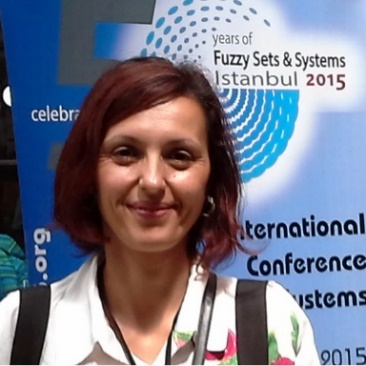 Δρ. Παπαγεωργίου Ι. ΕλπινίκηςΑναπληρωτής Καθηγήτρια Τμήμα Ηλεκτρολόγων Μηχανικών Τ.Ε.ΤΕΙ ΘΕΣΣΑΛΙΑΣ		Γνωστικό Αντικείμενο «Έμπειρα Συστήματα και Αναπαράσταση Γνώσης»Διδάκτορας ΠληροφορικήςΤμήμα Ηλεκτρολόγων Μηχανικών και Τεχνολογίας ΥπολογιστώνΠανεπιστημίου ΠατρώνΦυσικού ΙατρικήςΔιατμηματικό Μεταπτυχιακό Πρόγραμμα Σπουδών Ιατρικής-Φυσικής Τμήματος Ιατρικής Πανεπιστημίου Πατρών  ΦυσικούΤμήμα ΦυσικήςΠανεπιστήμιο Πατρών  ΑΠΡΙΛΙΟΣ 2018Πίνακας ΠεριεχομένωνΣΥΝΟΠΤΙΚΟΣ ΠΙΝΑΚΑΣ ΕΡΕΥΝΗΤΙΚΟΥ/ΕΠΙΣΤΗΜΟΝΙΚΟΥ ΕΡΓΟΥ	42. ΑΚΑΔΗΜΑΪΚΟΙ ΤΙΤΛΟΙ	63. ΔΙΔΑΚΤΟΡΙΚΗ ΔΙΑΤΡΙΒΗ	64. ΕΠΑΓΓΕΛΜΑΤΙΚΗ ΔΡΑΣΤΗΡΙΟΤΗΤΑ & ΕΡΕΥΝΗΤΙΚΗ ΕΜΠΕΙΡΙΑ	7ΕΠΑΓΓΕΛΜΑΤΙΚΗ ΔΡΑΣΤΗΡΙΟΤΗΤΑ – ΑΚΑΔΗΜΑΪΚΗ	125. ΤΡΕΧΟΥΣΑ ΕΠΑΓΓΕΛΜΑΤΙΚΗ ΑΠΑΣΧΟΛΗΣΗ	136. ΔΙΔΑΚΤΙΚΗ ΕΜΠΕΙΡΙΑ	137. ΕΡΕΥΝΗΤΙΚΗ ΕΜΠΕΙΡΙΑ	178. ΕΡΕΥΝΗΤΙΚΑ ΕΝΔΙΑΦΕΡΟΝΤΑ	269. ΥΠΟΤΡΟΦΙΕΣ/ΔΙΑΚΡΙΣΕΙΣ	2610. ΒΙΒΛΙΑ/ΜΟΝΟΓΡΑΦΙΕΣ	2710.1	Μονογραφίες σε Διεθνής Εκδοτικούς Οίκους	2711. ΔΗΜΟΣΙΕΥΣΕΙΣ	2711.1	Διδακτορική Διατριβή	2711.2	Book Chapters -Συγγραφή Κεφαλαίων σε Βιβλία με Κρίση Πλήρους Κειμένου	2711.3	Επιστημονικά Περιοδικά- Journals με Impact Factors (IF)	3011.4	Πρακτικά Διεθνών Συνεδρίων με κρίση Πλήρους Κειμένου - Lecture Notes in Computer Science	3911.5	Πρακτικά Διεθνών Συνεδρίων με κρίση Πλήρους Κειμένου	4011.6	Πρακτικά Διεθνών Συνεδρίων με κρίση Περίληψης	5011.7	Πρακτικά Ελληνικών Συνεδρίων	5011.8	Eργασίες υπό κρίση σε Αναγνωρισμένα Επιστημονικά Περιοδικά	5111.9	Μεταπτυχιακή Διπλωματική Εργασία	5111.10	Βραβείο Καλύτερης Εργασίας σε Συνέδριο	5112. ΕΤΕΡΟΑΝΑΦΟΡΕΣ ΣΤΟ ΔΗΜΟΣΙΕΥΜΕΝΟ ΕΠΙΣΤΗΜΟΝΙΚΟ ΕΡΓΟ	5113. ΑΝΑΠΤΥΞΗ ΥΠΟΛΟΓΙΣΤΙΚΩΝ ΕΡΓΑΛΕΙΩΝ-SOFTWARE DEVELOPMENT	5213. ΣΥΝΕΡΓΑΣΙΕΣ	5314. ΚΡΙΤΗΣ ΕΠΙΣΤΗΜΟΝΙΚΩΝ ΕΡΓΑΣΙΩΝ ΣΕ ΠΕΡΙΟΔΙΚΑ	53Μέλος Επιτροπών Σύνταξης (Member of Editorial Board)	5415. ΚΡΙΤΗΣ ΕΠΙΣΤΗΜΟΝΙΚΩΝ ΕΡΓΑΣΙΩΝ ΣΕ ΣΥΝΕΔΡΙΑ	5516. ΣΥΓΓΡΑΦΗ/ΟΡΓΑΝΩΣΗ ΕΙΔΙΚΟΥ ΤΕΥΧΟΥΣ-SPECIAL ISSUE	5617. ΔΙΟΡΓΑΝΩΣΗ ΣΥΝΕΔΡΙΩΝ	5717. ΟΡΓΑΝΩΣΗ SPECIAL SESSIONS ΣΕ ΔΙΕΘΝΗ ΣΥΝΕΔΡΙΑ	57ΟΡΓΑΝΩΣΗ ΘΕΡΙΝΩΝ ΣΧΟΛΕΙΩΝ	5818. ΚΡΙΤΗΣ & ΣΥΜΜΕΤΟΧΗ ΣΕ ΕΠΙΤΡΟΠΕΣ ΟΡΓΑΝΩΣΗΣ ΣΥΝΕΔΡΙΩΝ	5819. ΕΠΙΒΛΕΨΗ-ΠΑΡΑΚΟΛΟΥΘΗΣΗ ΔΙΔΑΚΤΟΡΙΚΩΝ ΔΙΑΤΡΙΒΩΝ	61ΕΠΙΒΛΕΨΗ ΔΙΔΑΚΤΟΡΙΚΩΝ ΔΙΑΤΡΙΒΩΝ ΕΞΩΤΕΡΙΚΟΥ	6119.	ΜΕΛΟΣ ΕΠΙΤΡΟΠΩΝ ΕΞΕΤΑΣΗΣ ΔΙΔΑΚΤΟΡΙΚΩΝ ΔΙΑΤΡΙΒΩΝ	6221. ΣΥΜΜΕΤΟΧΗ ΣΤΗΝ ΑΞΙΟΛΟΓΗΣΗ ΕΡΕΥΝΗΤΙΚΩΝ ΠΡΟΤΑΣΕΩΝ	6323. ΕΠΙΒΛΕΨΗ ΔΙΠΛΩΜΑΤΙΚΩΝ ΕΡΓΑΣΙΩΝ	6424. ΣΥΜΜΕΤΟΧΗ ΣΕ ΣΥΝΕΔΡΙΑ (Σύνολο 32)	6425. ΠΡΟΣΚΛΗΣΕΙΣ-ΟΜΙΛΙΕΣ	64Προσκεκλημένη Ομιλήτρια (Invited presentations/talks)	64Διδασκαλία στα πλαίσια του Erasmus+	65Πρόσκληση σε Θερινό Σχολείο	65Άλλες Ομιλίες	6526. ΓΝΩΣΕΙΣ ΥΠΟΛΟΓΙΣΤΩΝ	6527. ΞΕΝΕΣ ΓΛΩΣΣΕΣ	6528. ΣΥΜΜΕΤΟΧΗ ΣΕ ΕΠΙΣΤΗΜΟΝΙΚΟΥΣ ΣΥΛΛΟΓΟΥΣ	6629. ΠΙΣΤΟΠΟΙΗΣΕΙΣ ΔΗΜΟΣΙΩΝ ΦΟΡΕΩΝ	6630.  ΔΙΟΙΚΗΤΙΚΕΣ ΔΡΑΣΤΗΡΙΟΤΗΤΕΣ ΤΕΙ ΛΑΜΙΑΣ	6631.  ΣΥΜΜΕΤΟΧΗ ΣΕ ΕΠΙΤΡΟΠΕΣ ΤΟΥ ΤΕΙ ΛΑΜΙΑΣ	66ΣΥΝΟΠΤΙΚΟΣ ΠΙΝΑΚΑΣ ΕΡΕΥΝΗΤΙΚΟΥ/ΕΠΙΣΤΗΜΟΝΙΚΟΥ ΕΡΓΟΥΟνοματεπώνυμο: ΠΑΠΑΓΕΩΡΓΙΟΥ ΕΛΠΙΝΙΚΗΔιδακτορικό Δίπλωμα: ΠΛΗΡΟΦΟΡΙΚΗ-ΕΜΠΕΙΡΑ ΣΥΣΤΗΜΑΤΑ, ΤΜΗΜΑ ΗΛΕΚΤΡΟΛΟΓΩΝ ΜΗΧΑΝΙΚΩΝ & ΤΕΧΝΟΛΟΓΙΑΣ ΥΠΟΛΟΓΙΣΤΩΝ, ΠΑΝΕΠΙΣΤΗΜΙΟ ΠΑΤΡΩΝ - ΓΝΩΣΤΙΚΟ ΑΝΤΙΚΕΙΜΕΝΟ ΕΜΠΕΙΡΑ ΣΥΣΤΗΜΑΤΑ-ΑΝΑΠΑΡΑΣΤΑΣΗ ΓΝΩΣΗΣ (ΣΤΟ ΠΕΔΙΟ ΤΗΣ ΤΕΧΝΗΤΗΣ ΝΟΗΜΟΣΥΝΗΣ)Αρ. Δημοσιεύσεων σε Διεθνή Περιοδικά (με σύστημα κριτών): 			75Αρ. Δημοσιεύσεων σε Διεθνή Συνέδρια (με κρίση πλήρους κειμένου): 		94Αρ. Δημοσιεύσεων σε συνέδρια (με κρίση περίληψης): 		 	  	  6Κεφάλαια σε Διεθνή Βιβλία : 								20 Σύνολο Δημοσιευμένων Εργασιών: 					        195Αρ. Μονογραφιών (Συγγραφή Βιβλίου Τομου Springer): 			           	              1  Μέσος Impact Factor Περιοδικών: 					     2,026 Σύνολο Ετεροαναφορών (από τρίτους ανεξαρ. Ερευνητές): 		      2447 h-index (SCOPUS)/ (Google Scholar): 						      27/35	Διδακτική προϋπηρεσία στην ανώτατη εκπαίδευση:      		16 ΧΡΟΝΙΑΣυνάφεια ερευνητικού έργου με την προκηρυσσόμενη θέση:   	ΝΑΙΣυνάφεια διδακτικής προϋπηρεσίας με το προκηρυσσόμενο γνωστικό αντικείμενο:   ΝΑΙΕπαγγελματική Προϋπηρεσία με Συμμετοχή σε Ερευνητικά Έργα (περίπου):  17 ΧΡΟΝΙΑΣχόλια:Είμαι μέλος ΔΕΠ του Τμήματος Ηλεκτρολόγων Μηχανικών του ΤΕΙ Θεσσαλίας, πρωην μέλος ΔΕΠ του Μηχ. Πληροφορικής του ΤΕΙ Στερεάς Ελλάδας από τον Απρίλιο 2008 μέχρι Μάρτιο 2018. Εχω εξελιχθεί στη βαθμίδα του Αναπληρωτή Καθηγητή με Γνωστικό Αντικείμενο «Εμπειρα Συστήματα και Αναπαράσταση Γνώσης» και διδάσκω μαθήματα στο χώρο της Τεχνητής Νοημοσύνης, της Τεχνολογίας Λογισμικού, της Εξόρυξης Γνώσης και των αλγορίθμων Μηχανικής Μάθησης.Έχω συμμετάσχει από το 2001 εως σήμερα ως Ερευνήτρια με Συμβάσεις Ανάθεσης Έργου, σε διάφορα ερευνητικά έργα, διεθνή και εθνικά, που σχετίζονται με την ανάπτυξη έμπειρων συστημάτων, ευφυών συστημάτων και αλγορίθμων τεχνητής νοημοσύνης για αναπαράσταση γνώσης, συστημάτων υποστήριξης αποφάσεων, ευφυών αλγορίθμων για λήψη αποφάσεων, τεχνικών εξόρυξης δεδομένων. Εργάστηκα και εργάζομαι σε μεγάλα Ευρωπαϊκά Προγράμματα HORIZON2020, FP7, FP6 που είναι τα εξής: ie. HORIZON2020-Z-Fact0r, HORIZON2020-PROCETS, HORIZON2020-OACTIVE, INCONET-CG2, FP7-SMS-2013, FP7-ICT-2013-11 ISS-EWATUS, FP7-ICT-2011 USEFIL, FP7-ICT-2007-1 DEBUGIT, FP6-SESAME, COST Action 15222, καθώς και σε 4 εθνικά ερευνητικά έργα (Πυθαγόρας ΙΙ, Μετάγνωση, Αριστεία ΙΙ, Αρχιμήδης ΙΙΙ) στην ανάπτυξη έμπειρων συστημάτων, συστημάτων υποστήριξης αποφάσεων και μοντέλων αναπαράστασης γνώσης, καθώς και αλγορίθμων μηχανικής μάθησης. Σήμερα είμαι Επιστημονικά Υπεύθυνη σε 2 έργα του ΚΤΕ Στερεάς σε συνεργασία με τη ΔΕΥΑ Λαμίας που αφορούν την ανάπτυξη λογισμικού για διαχείριση σχαρών ομβρίων υδάτων και λογισμικού προγνωστικής συντήρησης μηχανημάτων, εργάζομαι σε 3 Ευρωπαϊκά Εργα Horizon2020, z-Fact0r, PROCETS και OACTIVE (SC1-PM-17-2017) με το Ερευνητικό Ινστιτούτο ΙΒΟ/ΕΚΕΤΑ, είμαι μέλος του δικτύου COST Action 15222, και παράλληλα συμμετέχω στη συγγραφή διαφόρων ερευνητικών προτάσεων (ευρωπαϊκών και εθνικών) με έμφαση στο σχεδιασμό και ανάπτυξη συστημάτων λήψης αποφάσεων, αλγορίθμων μάθησης και πρόβλεψης, καθώς και ευφυών συστημάτων.1. ΓΕΝΙΚΑ/ΠΡΟΣΩΠΙΚΑ ΣΤΟΙΧΕΙΑΌνομα: Παπαγεωργίου Ελπινίκη (του Ιωάννη)Ημερ. Γέννησης: 29 Ιουνίου 1975Τόπος Γέννησης: ΛάρισαΕπαγγελματική Κατάσταση: Αναπληρωτής Καθηγήτρια, Τμήμα Ηλεκτρολόγων Μηχανικών Τ.Ε., Τ.Ε.Ι. Θεσσαλίας, Λάρισα (ΦΕΚ 105/7-2-2018 τ. Γ’)- Γνωστικό Αντικείμενο: «Έμπειρα Συστήματα και Αναπαράσταση Γνώσης».Προηγούμενη Επαγγελματική Εμπειρία: Αναπληρωτής Καθηγήτρια, Τμήμα Μηχανικών Πληροφορικής Τ.Ε., Τ.Ε.Ι. Στερεάς Ελλάδας (πρώην ΤΕΙ Λαμίας), 3ο χλμ. ΠΕΟ Λαμίας-Αθηνών, Λαμία (ΦΕΚ 1176/23-11-2017 τ. Γ’)- Γνωστικό Αντικείμενο: «Έμπειρα Συστήματα και Υβριδική Αναπαράσταση Γνώσης».Οικ. Κατάσταση: Έγγαμη με δυο παιδιάΔ/νση Κατοικίας: Γιανιτσών 4, Λάρισα, 41221Τηλ Γραφείου: 2410684549,   Email: epapageorgiou@teiste.gr, e.i.papageorgiou75@gmail.com, epapageor@cs.uth.gr, ElPapageorgiou@teilar.gr Ιστοσελίδα: www.epapageorgiou.com 2. ΑΚΑΔΗΜΑΪΚΟΙ ΤΙΤΛΟΙΣεπτ. 1993-Ιούλιος 1997:	Πτυχίο Φυσικής- ΑΡΙΣΤΑ, Τμήμα Φυσικής Πανεπιστημίου ΠατρώνΣεπτ.1997- Ιούλιος 2000:	Μεταπτυχιακό Δίπλωμα Ειδίκευσης στην Ιατρική Φυσική, Τμήμα Ιατρικής Πανεπιστημίου Πατρών Οκτ. 2000- Ιούλιος 2004:	Διδακτορικό στην Πληροφορική στο Τμήμα Ηλεκτρολόγων Μηχανικών και Τεχνολογίας Υπολογιστών Πανεπιστημίου Πατρών (ΑΡΙΣΤΑ-10), Θέμα Διδακτορικής Διατριβής: «Νέες Μέθοδοι Εκμάθησης για Ασαφή Γνωστικά Δίκτυα & Εφαρμογές στην Ιατρική και Βιομηχανία».Φεβ. 2005- Δεκ. 2007:	Μεταδιδακτορική Έρευνα (PostDoc), στα πλαίσια του «Πυθαγόρα ΙΙ», Τμήμα Ηλεκτρολόγων Μηχανικών και Τεχνολογίας Υπολογιστών Πανεπιστημίου Πατρών.3. ΔΙΔΑΚΤΟΡΙΚΗ ΔΙΑΤΡΙΒΗΘέμα Διδακτορικής Διατριβής: «Νέες Μέθοδοι Εκμάθησης για Ασαφή Γνωστικά Δίκτυα & Εφαρμογές στην Ιατρική και Βιομηχανία», Τμήμα Ηλεκτρολόγων Μηχανικών και Τεχνολογίας Υπολογιστών, Πανεπιστήμιο Πατρών, (παρουσιάστηκε στην Επιτροπή τον Ιούλιο 2004).4. ΕΠΑΓΓΕΛΜΑΤΙΚΗ ΔΡΑΣΤΗΡΙΟΤΗΤΑ & ΕΡΕΥΝΗΤΙΚΗ ΕΜΠΕΙΡΙΑ1/02/2018 – ΣΗΜΕΡΑ:	Ερευνήτρια στο Ευρωπαϊκό Εργο, PROCETS: PROtective composite Coatings via Electrodeposition and Thermal Spraying, σε συνεργασία με το ΕΘΝΙΚΟ ΚΕΝΤΡΟ ΕΡΕΥΝΑΣ & ΤΕΧΝΟΛΟΓΙΚΗΣ ΑΝΑΠΤΥΞΗΣ / ΕΚΕΤΑ (CERTH), Ινστιτούτο ΙΒΟ, Επ. Υπέυθυνος Δ. Μπόχτης.1/02/2018 – ΣΗΜΕΡΑ:	Technical Manager στο Ευρωπαϊκό Εργο, Z-Fact0r: Zero-defect manufacturing strategies towards on-line production management for European factories, Topic: FOF-03-2016: Industry 2020 for the Circular Economy, Innovative Action, σε συνεργασία με το ΕΘΝΙΚΟ ΚΕΝΤΡΟ ΕΡΕΥΝΑΣ & ΤΕΧΝΟΛΟΓΙΚΗΣ ΑΝΑΠΤΥΞΗΣ / ΕΚΕΤΑ (CERTH), Ινστιτούτο ΙΒΟ, Επ. Υπέυθυνος Δ. Μπόχτης.1/11/2017 – ΣΗΜΕΡΑ:	Ερευνήτρια στο Ευρωπαϊκό Εργο, OACTIVE: Advanced personalised, multi-scale computer models preventing OsteoArthritis, Topic: SC1-PM-17-2017: Personalised computer models and in-silico systems for well-being, RIA action, σε συνεργασία με το ΕΘΝΙΚΟ ΚΕΝΤΡΟ ΕΡΕΥΝΑΣ & ΤΕΧΝΟΛΟΓΙΚΗΣ ΑΝΑΠΤΥΞΗΣ / ΕΚΕΤΑ (CERTH), Ινστιτούτο ΙΒΟ, Επ. Υπέυθυνος Δ. Μπόχτης.16/01/2018-15/01/2019:	Επιστημονικά Υπεύθυνη του έργου «Μελέτη επεκτασιμότητας στο σύστημα διαχείρισης και παρακολούθησης της κατάστασης των σχαρών όμβριων υδάτων για πλειάδα αυτόνομων υδατικών δικτύων της τριγύρω περιοχής της Λαμίας», μέσω του Κέντρου Τεχνολογικής Ερευνας Στερεάς Ελλάδας, ΤΕΙ Στερεάς Ελλάδας, σε συνεργασία με τη ΔΕΥΑ Λαμίας.16/01/2018-15/01/2019:	Επιστημονικά Υπεύθυνη του έργου «ΟΛΟΚΛΗΡΩΜΕΝΟ ΣΥΣΤΗΜΑ ΠΡΩΤΟΚΟΛΛΩΝ ΣΥΝΤΗΡΗΣΗΣ ΕΞΟΠΛΙΣΜΟΥ», (Αφορά την ανάπτυξη λογισμικού για τα Πρωτόκολλα Συντήρησης και θα υπάρξει ερευνητικό αντικείμενο σε ότι αφορά τις καινοτόμες μεθοδολογίες αλγορίθμων πρόβλεψης με τη δημιουργία μοντέλων κατάστασης), μέσω του Κέντρου Τεχνολογικής Ερευνας Στερεάς Ελλάδας, ΤΕΙ Στερεάς Ελλάδας, σε συνεργασία με τη ΔΕΥΑ Λαμίας.1/4/2018 – Σήμερα:	Erasmus+ KA2 project ELEMENT, ΤΕΙ Στερεάς Ελλάδας, Επιστ. Υπεύθ. Αφροδίτη Κτενά1/5/2017 – 30/9/2018:	Professional Services Contract for Consulting with Portland State University, (14000 US dollars), for consulting the team regarding the computational Implementation of the exploratory modelling approach for consulting/software development. I will review the PSU team’s computational approaches and software for quality control.1/1/2017 – Σήμερα:	Μέλος του δικτύου COST Action 15222, με τίτλο «European Network for cost containment and improved quality of health care”,   Συμμετοχή στο Working Group 3 for Evaluation criteria of large scale testing of innovative care systems.1/9/2016 – 31/1/2017:	Ερευνήτρια στο Ευρωπαϊκό Εργο, “INCONET-GCC2-Science, Technology and Innovation International Cooperation”, FP7- Collaborative Project Targeted to a special group, Κωδικός Χρηματοδότησης 609521, που συγχρηματοδοτείται από την Ευρωπαϊκή Ένωση και Εθνικούς Πόρους, Πανεπιστήμιο Θεσσαλίας, με Επιστημονικό Υπεύθυνο κ. Κοράκη Αθανάσιο, με ειδικότερη απασχόληση «Σχέδιο Συνέχειας των Αποτελεσμάτων του INCONET-GCC2-M36».1/12/2015 – 31/08/2016:	Ερευνήτρια στο Ευρωπαϊκό Εργο «SMS: Sensing Toxicants in Marine Waters makes Sense using biosensors», European Commission, FP7-2013, GRANT AGREEMENT NO 613844, σε συνεργασία με το Πανεπιστήμιο Θεσσαλίας και Επιστημονικό Υπεύθυνο την κ. Λασπίδου Χρυσή, για υλοποίηση του έργου «data analysis and modeling», http://www.project-sms.eu/20/6/2016- 20/6/2017:	Επιστημονικά Υπεύθυνη του έργου «Ανάπτυξη Συστήματος διαχείρισης και προγραμματισμού των σχαρών υδροσυλλογής όμβριων υδάτων του δικτύου της πόλης της Λαμίας. Ανάπτυξη μοντέλου εκτίμησης κινδύνου από ακραία καιρικά φαινόμενα και λήψης αποφάσεων αντιμετώπισης», μέσω του Κέντρου Τεχνολογικής Ερευνας Στερεάς Ελλάδας, ΤΕΙ Στερεάς Ελλάδας, σε συνεργασία με τη ΔΕΥΑ Λαμίας.1/5/2014 – 30/11/2015:	Κύρια Ερευνήτρια στο Ευρωπαϊκό Εργο «ISS-EWATUS: Integrated Support System for Efficient Water Usage and Resources Management», European Commission, FP7-ICT-2013-11, Obj 6.3 “ICT for water resources management”» σε συνεργασία με το ΕΘΝΙΚΟ ΚΕΝΤΡΟ ΕΡΕΥΝΑΣ & ΤΕΧΝΟΛΟΓΙΚΗΣ ΑΝΑΠΤΥΞΗΣ / ΕΚΕΤΑ (CERTH) και Επιστημονικό Υπεύθυνο την κ. Λασπίδου Χρυσή, για υλοποίηση του έργου «Urban water demad modeling», Συντονιστής: University of Silesia, Poland, FP7 ICT for Water Resources Management, Προϋπολογισμός: €2.505.476, www.iss-ewatus.eu 1/6/2014 – 30/9/2015:	Ερευνήτρια στο έργο «Μέθοδοι μοντελοποίησης έξυπνων δικτύων» στα πλαίσια του προγράμματος DIA.022356-02-01 με τίτλο «RECITAL», που χρηματοδοτείται από τη ΓΓΕΤ για το χρονικό διάστημα από 01/06/2014 μέχρι 31/10/2015, σε συνεργασία με το ΕΚΕΤΑ και Επιστ. Υπεύθυνο τον κ. Κουτσόπουλο Ιορδάνη.1/11/2012- 30/9/2013:	Ερευνήτρια στο Ευρωπαϊκό Εργο «USEFIL: Unobstrusive Smart Enviroments For Independent Living» που χρηματοδοτείται στα πλαίσια του FP7-ICT-2011-7, σε συνεργασία με το Τμήμα Ιατρικής Πληροφορικής του Αριστοτελείου Πανεπιστημίου Θεσσαλονίκης, (Επιστ. Υπεύθυνος Π. Μπαμίδης), Funding: 4.628.909 € (11/2011-10/2014), Project coordinator NCSR Demokritos, http://www.usefil.eu/ 28/11/2012 – 30/6/2014		Ερευνήτρια στο Έργο Αρχιμήδης ΙΙΙ: Ενίσχυση Ερευνητικών Ομάδων στο ΤΕΙ Λαμίας, με τίτλο «Αναίμακτη μέθοδος μέτρησης αιμοδυναμικών παραμέτρων και επιπέδου τελικών προϊώντων μη ενζυματικής γλυκοζυλίωσης σε σπουδαστές που καπνίζουν και αυτούς που καταναλώνουν καφεϊνη», Επιστ. Υπευθ. Αννα Δελτσίδου, Τμήμα Νοσηλευτικής, ΤΕΙ Λαμίας.1/7/08- 31/12/2011:	Ερευνήτρια στο Ευρωπαϊκό Εργο DEBUGIT- “Detecting and Eliminating Bacteria UsinG Information Technology” Χρηματοδότηση: Ευρωπαϊκή Ένωση, FP7 ICT Patient Safety, FP7-ICT-2007-1, Συντονισμός: AGFA Healthcare. Επστ. Υπεύθυνοι: Επικ. Καθ. Δ. Ιακωβίδης (για το διάστημα 2010-2012), και Καθ. Σ. Καρκάνης (για το διάστημα 2008-2009).Large-scale integrating project (IP), 2008-2011, Τεχνολογικό Εκπαιδευτικό Ιδρυμα Λαμίας  Period 1/2008-12/2011; Προϋπολογισμός: € 9.398.033- www.debugit.eu/1/6/09- 30/8/2010:	Ερευνήτρια στο Ευρωπαϊκό Εργο SESAME-«Νότιες Ευρωπαϊκές Θάλασσες: Εκτίμηση και Μοντελοποίηση της Οικοσυστημικής Αλλαγής (SESAME)» που χρηματοδοτείται στα πλαίσια του FP6-ICT-2007, under the priority Sustainable Development, Global Change and Ecosystems, Contract No. GOCE-2006-036949. http://www.sesame-ip.eu/, σε συνεργασία με το Τμήμα Περιβάλλοντος του Πανεπιστημίου Αιγαίου (Επιστ. Υπεύθυνος: Καθ. Μ. Σκούρτος). Funding: 3.825.000.00 € (1/2007-12/2010)1/04/2007-31/10/07:	Ερευνήτρια στο Πρόγραμμα Οριζόντιας Δραστηριότητα (ΟΔ4) «ΜΕΤΑΓΝΩΣΗ: ενα Ευφυές Εργαλείο για τη βέλτιστη αξιοποίηση ερευνητικών και τεχνολογικών αποτελεσμάτων και Μεταφορά Τεχνογνωσίας και Καινοτομίας στην ΠΔΕ», που χρηματοδοτήθηκε από τη ΓΕΝΙΚΗ ΓΡΑΜΜΑΤΕΙΑ ΕΡΕΥΝΑΣ ΚΑΙ ΤΕΧΝΟΛΟΓΙΑΣ, στα πλαίσια του έργου «Περιφερειακός Πόλος Καινοτομίας Δυτικής Ελλάδος», στο πλαίσιο του μέτρου 4.6 του Επιχειρησιακού Προγράμματος «ΑΝΤΑΓΩΝΙΣΤΙΚΟΤΗΤΑ», Κωδικός Εργου:12-ΠΠΚ06 και με Επιστημονικό Υπεύθυνο τον κ. Π. Γρουμπό. (1/2007-12/2009) www.metagnosis.eu (http://www2.enthesis.net/index.php?news=661) 1/02/2005-31/10/06:	Κύρια Ερευνήτρια-Μεταδιδάκτορας στο Ερευνητικό Πρόγραμμα για μεταδιδακτορική έρευνα «Πυθαγόρας ΙΙ: Ενίσχυση Ερευνητικών Ομάδων στα Πανεπιστήμια» με τίτλο: «ΑΝΑΠΤΥΞΗ ΝΕΩΝ ΔΥΝΑΜΙΚΩΝ ΜΟΝΤΕΛΩΝ ΒΑΣΙΣΜΕΝΩΝ ΣΕ ΕΥΚΑΜΠΤΕΣ ΥΠΟΛΟΓΙΣΤΙΚΕΣ ΤΕΧΝΙΚΕΣ ΓΙΑ ΕΠΙΛΥΣΗ ΠΟΛΥΠΛΟΚΩΝ ΠΡΟΒΛΗΜΑΤΩΝ ΔΙΑΓΝΩΣΗΣ & ΥΠΟΣΤΗΡΙΞΗΣ ΑΠΟΦΑΣΗΣ ΣΤΗΝ ΙΑΤΡΙΚΗ» που εγκρίθηκε και χρηματοδοτείται από το ΥΠΕΠΘ/ΕΠΕΑΕΚ ΙΙ, Τμήμα Ηλεκτρολόγων Μηχανικών & Τεχνολογίας Υπολογιστών, Πανεπιστήμιο Πατρών, http://epeaek.upatras.gr/index/sub_project/56 Supervisor: Prof. P. Groumpos, Funding: 50.000 € (1/2005-12/2006).1/12/2005- 30/5/2007:	Μεταδιδακτορική Έρευνα (PostDoc), υποστηριζόμενη απο το ΙΚΥ, Τμήμα /Ηλεκτρολόγων Μηχανικών και Τεχνολογίας Υπολογιστών Πανεπιστημίου Πατρών, με εξειδίκευση σε «Δυναμικά Μοντέλα βασισμένα σε Εύκαμπτες Υπολογιστικές Τεχνικές για Συστήματα Διάγνωσης και Λήψης Αποφάσεων στην Ιατρική». Κύρια Μεταδιδάκτορας.8/7/2005-7/5/2006:	Έργο «Ενίσχυση Σπουδών Πληροφορικής στο Τ.Ε.Ι. Λαμίας» για την Οργάνωση και Διδασκαλία Μαθημάτων Πληροφορικής με τη μέθοδο της εξ’ αποστάσεως (e-learning), του Επιχειρησιακού Προγράμματος Εκπαίδευσης και Επαγγελματικής Κατάρτισης (Ε.Π.Ε.Α.Ε.Κ.) του Υ.Π.Ε.Π.Θ. του Γ΄ΚΠΣ, το οποίο υλοποιήθηκε από το Τμήμα Πληροφορικής και Τεχνολογίας Υπολογιστών του Τ.Ε.Ι. Λαμίας (Αμοιβή:8800 ευρώ). Ανάπτυξη σε έντυπη και ηλεκτρονική μορφή των παρακάτω μαθημάτων:Αντικειμενοστραφείς γλώσσες σχεδιασμού -UMLΤεχνητή ΝοημοσύνηΠληροφοριακά Συστήματα ΥγείαςΤην εγκατάσταση του ηλεκτρονικού μέρους των παραπάνω μαθημάτων στην πλατφόρμα λογισμικού τηλεκπαίδευσης (Blackboard) του έργου καθώς και την πλήρη διδασκαλία των μαθημάτων αυτών από απόσταση.1/5/2007-30/11/2007:	Έργο «Ενίσχυση Σπουδών Πληροφορικής στο Τ.Ε.Ι. Λαμίας» του Επιχειρησιακού Προγράμματος Εκπαίδευσης και Επαγγελματικής Κατάρτισης (Ε.Π.Ε.Α.Ε.Κ.) του Υ.Π.Ε.Π.Θ. του Γ΄ΚΠΣ το οποίο υλοποιήθηκε από το Τμήμα Πληροφορικής και Τεχνολογίας Υπολογιστών του Τ.Ε.Ι. Λαμίας. Την προσαρμογή-βελτίωση του υπάρχοντος εκπαιδευτικού υλικού δυο ενοτήτων:Αντικειμενοστραφείς γλώσσες σχεδιασμού συστημάτων-UMLΠληροφοριακά Συστήματα ΥγείαςΚαι την εγκατάσταση τους στην πλατφόρμα λογισμικού τηλεκπαίδευσης (Blackboard) Την πλήρη διδασκαλία των μαθημάτων αυτών από απόσταση.1/8/2004- 30/09/2004:	Ερευνήτρια στο Ευρωπαϊκό Έργο ‘European Virtual Institute on COllaborative DEmand & Supply NETworks, CO-DESNET, 506673’ στα πλαίσια της δράσης Concentrate Actions του IST (2003), Εργαστήριο Αυτοματισμού και Ρομποτικής, Τμήμα Ηλεκτρολόγων Μηχανικών & Τεχνολογίας Υπολογιστών, Επ. Υπεύθυνος κ. Π. Γρουμπός, Funding: 657.000 euro. (1/2004-7/2007) http://www.ve-forum.org/apps/pub.asp?Q=1289&T=Clusters%20and%20Projects1/1/2004- 30/05/2004:	Πρόγραμμα ΕΠΕΑΕΚ ΙΙ-ΠΕ3, για την αναβάθμιση του Προπτυχιακού Προγράμματος Σπουδών με τη βοήθεια νέων μεθόδων και τεχνικών εξ’ αποστάσεως εκπαίδευσης μέσω της «Πλατφόρμας Ασύγχρονης Τηλε-εκπαίδευσης e-class», Τμήμα Ηλεκτρολόγων Μηχανικών & Τεχνολογίας Υπολογιστών, Πανεπιστήμιο Πατρών (Αμοιβή:5000 ευρώ).1/4/2002- 30/09/2004:	Ευρωπαϊκό Ερευνητικό Έργο ADMAN-G7RT-CT2001-05060, “ADMAN Manufacturing excellence in the process industries”, Τμήμα Ηλεκτρολόγων Μηχανικών & Τεχνολογίας Υπολογιστών, στα πλαίσια του ερευνητικού προγράμματος IST Growth, (Supervisor: Prof. P. Groumpos, funded from European Union under IST Growth), FP5-Framework Programme, Funding: 2310024 € (1/2002-12/2004).1/05/2001-31/03/2003:	Ευρωπαϊκό Ερευνητικό Έργο PSIM-IST-1999-60004, “Participative Simulation Environment for Integral Manufacturing enterprise renewal”, Τμήμα Ηλεκτρολόγων Μηχανικών & Τεχνολογίας Υπολογιστών, στα πλαίσια του ερευνητικού προγράμματος Intelligent Manufacturing Systems του Εργαστηρίου Αυτοματισμού και Ρομποτικής, Supervisor: Prof. P. Groumpos, funded from European Union, under FP5-Fifth Framework Programme, IST project, Project Cost: 4.49 million euro (1/4/2000-30/6/2002).1/10/2000- 30/07/2001:	Ερευνητικό Πρόγραμμα ΠΕΝΕΔ ’99 με τίτλο «Ανάπτυξη προηγμένων Υβριδικών Μεθόδων για λήψη κρίσιμων Αποφάσεων σε πολύπλοκα Συστήματα: Εφαρμογές στην Ιατρική», Τμήμα Ηλεκτρολόγων Μηχανικών & Τεχνολογίας Υπολογιστών, Πανεπιστήμιο Πατρών. Supervisor: Prof. P. Groumpos, χρηματοδότηση από ΓΓΕΤ.Συμμετοχή σε άλλα έργα του ΤΕΙ Στερεάς Ελλάδας με αμοιβή (όχι ερευνητικά)1-7-2011 εως 31-3-2012:    Μονάδα Διασφάλισης Ποιότητας (ΜΟΔΙΠ) ΤΕΙ Στερεάς Ελλάδας (πρώην ΤΕΙ Λαμίας) - Μέλος της Ομάδας Έργου και Υπεύθυνη Σύνταξης των Προδιαγραφών του Ολοκληρωμένου Πληροφοριακού Συστήματος και Αρχειακού Υλικού. Δράση Δ2.1.: Πληροφοριακό Σύστημα, Σύνταξη των Προδιαγραφών του συστήματος και Δράση Δ2.2. Αρχειακό Υλικό.1-4-2012 εως 30-9-2012:	‘Εργο «Πρακτική Άσκηση Φοιτητών του ΤΕΙ Λαμίας» - Υπεύθυνη για την Εποπτεία των φοιτητών αλλά και των φορέων που απασχολούν τους φοιτητές στην ανάλογη θέση, με Εκθέσεις Προγραμματισμού, Εκθέσεις Επίβλεψης και Επίδοσης του Ασκούμενου φοιτητή, και Εκθέσεις Αξιολογήσεων για κάθε Ασκούμενο.Ερευνητικές Υποτροφίες από Έργα του Πανεπιστημίου Πατρών1/10/1998-31/12/1999:	Ερευνητική Υποτροφία στα πλαίσια του προγράμματος «Ιατρική Φυσική» που χρηματοδοτήθηκε από το ΥΠΕΠΘ/ΕΠΕΑΕΚ/Β ΚΠΣ και με Επιστ. Υπεύθυνο κ. Γεώργιο Νικηφορίδη, Καθ. Πανεπιστημίου Πατρών.1/01/2000-30/06/2000:	Ερευνητική Υποτροφία στα πλαίσια του προγράμματος: «Προγράμματα Μεταπτυχιακών Σπουδών: Ιατρική Φυσική», που χρηματοδοτήθηκε από το ΥΠΕΠΘ/ΕΠΕΑΕΚ/Β ΚΠΣ και με Επιστ. Υπεύθυνο κ. Γεώργιο Νικηφορίδη, Καθ. Πανεπιστημίου Πατρών.1/03/2003-30/04/2003:	Ερευνητική Υποτροφία στα πλαίσια του ερευνητικού προγράμματος «Ε+Τ Συνεργασία Ελλάδα-Ρωσία: Ανάπτυξη προηγμένου Συστήματος Πλοήγησης αυτοκινητούμενων ρομπότ με χρήση ασαφών γνωστικών δικτύων», που χρηματοδοτήθηκε από τη ΓΓΕΤ και με Επιστ. Υπεύθυνο τον κ. Πέτρο Γρουμπό, Πανεπιστήμιο Πατρών.1/08/2004-30/09/2004:	Ερευνητική Υποτροφία στα πλαίσια του προγράμματος «506673:CO-DESNET-Supply Networks» που χρηματοδοτήθηκε από την Ευρωπαϊκή Ένωση και με Επιστ. Υπεύθυνο τον κ. Πέτρο Γρουμπό, Πανεπιστήμιο Πατρών.ΕΠΑΓΓΕΛΜΑΤΙΚΗ ΔΡΑΣΤΗΡΙΟΤΗΤΑ – ΑΚΑΔΗΜΑΪΚΗ30/3/2018- ΣΗΜΕΡΑ:	Αναπληρωτής Καθηγήτρια, Τμήμα Ηλεκτρολόγων Μηχανικών Τ.Ε., ΤΕΙ Θεσσαλίας, T.K. 41110, Λάρισα, «Έμπειρα Συστήματα και Αναπαράσταση Γνώσης», ΦΕΚ Γ’105/7-2-2018.23/11/2017- 30/3/2018:	Αναπληρωτής Καθηγήτρια, Τμήμα Μηχανικών Πληροφορικής Τ.Ε., ΤΕΙ Στερεάς Ελλάδας, «Έμπειρα Συστήματα και Υβριδική Αναπαράσταση Γνώσης», ΦΕΚ Γ’1176/23-11-2017.28/1/2014- 22/11/2017:	Επίκουρος Καθηγήτρια, Τμήμα Μηχανικών Πληροφορικής Τ.Ε., ΤΕΙ Στερεάς Ελλάδας1/12/2015- Σήμερα:	Visiting Researcher, Hasselt University, Faculty of Business Economics, Hasselt, Belgium.1/3/2015- Σήμερα:	Λέκτορας με βάση το ΠΔ407, Τμήμα Πληροφορικής, Πανεπιστημίου Θεσσαλίας. 1/4/2008-27/1/2014:	Καθηγήτρια Εφαρμογών, Τμήμα Πληροφορικής & Τεχνολογίας Υπολογιστών ΤΕΙ Λαμίας1/3/2007 – 30/7/2011: 	Επίκουρος Καθηγήτρια με βάση το ΠΔ 407 στο Πανεπιστήμιο Στερεάς Ελλάδας, Τμήμα Πληροφορικής με Εφαρμογές στη Βιοϊατρική1/9/2005-28/2/2007:	Λέκτορας με βάση το Π.Δ. 407/80 Επιστημονική Συνεργάτης, Παιδαγωγικό Τμήμα Δημοτικής Εκπαίδευσης, Πανεπιστημίου Θεσσαλίας4/10/2004-30/06/2005:	Λέκτορας με βάση το Π.Δ. 407/80 Τμήμα Ηλεκτρολόγων Μηχανικών και Τεχνολογίας Υπολογιστών Πανεπιστημίου Πατρών 16/09/2004-30/6/07:	Επιστημονική και Εργαστηριακή Συνεργάτης, Τμήμα Πληροφορικής και Τεχνολογίας Υπολογιστών, ΤΕΙ Λαμίας καθώς και Τμήμα Ηλεκτρονικής ΤΕΙ Λαμίας24/9/2000-30/6/2002:	Εργαστηριακή Συνεργάτης ΤΕΙ Λάρισας, Γενικό Τμήμα Θετικών Επιστημών.1/5/2004-30/11/2005 	Επιστημονική Συνεργάτης - Εξωτερικό μέλος ΔΕΠ/ΕΠ στο ΕΘΝΙΚΟ ΚΕΝΤΡΟ ΕΡΕΥΝΑΣ & ΤΕΧΝΟΛΟΓΙΚΗΣ ΑΝΑΠΤΥΞΗΣ / ΕΚΕΤΑ (CERTH), Ινστιτούτο Τεχνολογιών Πληροφορικής και Επικοινωνιών, στην ομάδα του Καθ. Λέανδρου Τασιούλα.5. ΤΡΕΧΟΥΣΑ ΕΠΑΓΓΕΛΜΑΤΙΚΗ ΑΠΑΣΧΟΛΗΣΗΑναπληρωτής Καθηγήτρια από 30/3/2018 - ΣΗΜΕΡΑ, Τμήμα Ηελκτρολόγων Μηχανικών Τ.Ε., ΤΕΙ Θεσσαλίας, με γνωστικό αντικείμενο «Έμπειρα Συστήματα και Αναπαράσταση Γνώσης».Visiting Researcher από 11/2015, Hasselt University, Faculty of Business Economics, Hasselt, Belgium.Επιστημονική Συνεργάτης - Εξωτερικό μέλος ΔΕΠ/ΕΠ στο Τμήμα Πληροφορικής του Πανεπιστημίου Θεσσαλίας, www.cs.uth.gr6. ΔΙΔΑΚΤΙΚΗ ΕΜΠΕΙΡΙΑΠροπτυχιακά Μαθήματα23/11/2017 –30/3/2018:	Αναπληρωτής Καθηγήτρια, Τμήμα Μηχανικών Πληροφορικής Τ.Ε., ΤΕΙ Στερεάς Ελλάδας (έκδοση του αριθμού ΦΕΚ τεύχος Γ’ 1176/23-11-2017).28/1/2014 –22/11/2017:	Επίκουρος Καθηγήτρια, Τμήμα Μηχανικών Πληροφορικής Τ.Ε., ΤΕΙ Στερεάς Ελλάδας (ΦΕΚ εξέλιξης 96 /28/1/2014 τεύχος Γ’). Μαθήματα που διδάσκω:Προγραμματισμός Ι (Γλώσσα C), Τεχνητή Νοημοσύνη, Τεχνολογία Λογισμικού,Λογικός ΠρογραμματισμόςΕξόρυξη Γνώσης από ΔεδομέναΑυτόματα & Τυπικές Γλώσσες1/3/2015 –ΣΗΜΕΡΑ:	Επιστημονική Συνεργάτιδα με βάση το Π.Δ. 407/80 στο Τμήμα Πληροφορικής του Πανεπιστημίου Θεσσαλίας. Μαθήματα που διδάσκω:Τεχνητή Νοημοσύνη (εαρινό εξάμηνο 2015-2016, 2016-2017, 2017-2018)Εξόρυξη Δεδομένων (χειμερινό 2017-2018)Τεχνολογία Λογισμικού (χειμερινό εξάμηνο 2015-2016, 2016-2017, 2017-2018)Αλγόριθμοι (εαρινό εξάμηνο 2014-2015, 2016-2017)Θεωρία Γράφων (εαρινό εξάμηνο 2015-2016)Ανάλυση Συστημάτων (χειμερινό εξάμηνο 2015-2016, 2016-2017)1/4/2008 –28/1/2014:	Καθηγήτρια Εφαρμογών, Τμήμα Πληροφορικής & Τεχνολογίας Υπολογιστών ΤΕΙ Λαμίας (ΦΕΚ διορισμού 165 /28/2/2008 τεύχος Γ’)		Μαθήματα που έχω διδάξει: Προγραμματισμός Ι (Γλώσσα C), Τεχνητή Νοημοσύνη, Τεχνολογία Λογισμικού,Αυτόματα και Τυπικές ΓλώσσεςΠρογραμματισμό ΙΙΙ (Εργαστήριο)Τεχνολογία Πολυμέσων1/3/2007-30/7/2011:	Επισκέπτρια Καθηγήτρια στη βαθμίδα Επίκουρου (Π.Δ. 407/80), Τμήμα Πληροφορικής με Εφαρμογές στη Βιοϊατρική, Πανεπιστήμιο Στερεάς Ελλάδας.	Μαθήματα που έχω διδάξει:«ΑΝΑΛΥΣΗ ΣΥΣΤΗΜΑΤΩΝ (UML)» (4Θ ώρες/εβδ), εαρινό εξ. 2010-2011«Βάσεις Δεδομένων» (6Ε ώρες/εβδ), χειμερινό εξ. 2008-2009«Θεωρία Γλωσσών» (4Θ ώρες/εβδ), εαρινό εξ. 2008-2009«Θεωρία Γράφων» (4Θ ώρες/εβδ), χειμερινό εξ. 2007-2008«Αναγνώριση Προτύπων» (4Θ ώρες/εβδ), εαρινό εξ. 2007-2008«Θεωρία Γλωσσών» (4Θ ώρες/εβδ), εαρινό εξ. 2006-20071/9/2005-28/2/2007:	Επιστημονική Συνεργάτιδα με βάση το Π.Δ. 407/80 Λέκτορας, Παιδαγωγικό Τμήμα Δημοτικής Εκπαίδευσης, Πανεπιστημίου Θεσσαλίας, μάθημα:«Εισαγωγή στις Τεχνολογίες Πληροφορικής & Επικοινωνιών» Χειμερινά εξάμηνα 2005-2006 & 2006-2007, με μερική απασχόληση 6 ώρες/εβδ. (6/8).4/10/2004-30/06/2005:	Επιστημονική Συνεργάτιδα με βάση το Π.Δ. 407/80 Λέκτορας, Τμήμα Ηλεκτρολόγων Μηχανικών και Τεχνολογίας Υπολογιστών Πανεπιστημίου Πατρών. Μαθήματα που έχω διδάξει:«Συστήματα Αυτομάτου Ελέγχου Ι», Χειμερινό εξάμηνο 2004-2005, Γ’ έτος, με πλήρη απασχόληση 6 ώρες/εβδ. (6/6) και«Συστήματα Αυτομάτου Ελέγχου ΙΙ», Εαρινό εξάμηνο 2004-2005, με μερική απασχόληση 5 ώρες/εβδ. (5/6).16/09/2004-30/6/07:	Επιστημονική και Εργαστηριακή Συνεργάτιδα, Τμήμα Πληροφορικής και Τεχνολογίας Υπολογιστών, ΤΕΙ Λαμίας				Επιστημονική Συνεργάτιδα: Διδασκαλία μαθημάτων για το ακαδ. έτος 2006-2007:Προγραμματισμός Ι  (Θ), 1ο εξάμηνο σπουδών (3 ώρες/εβδ.)Τεχνολογία Λογισμικού(Θ), 3ο εξάμηνο σπουδών (2 ώρες/εβδ.)Σχεδιασμός & Ανάλυση Αλγορίθμων (Θ), 4ο εξάμηνο σπουδών (2 ώρες/εβδ.)Τεχνολογία Πολυμέσων (Θ), 6ο εξάμηνο σπουδών (2 ώρες/εβδ.)Εργαστηριακή Συνεργάτιδα: Διδασκαλία εργαστηρίων για το ακαδ. έτος 2006-2007:Τεχνολογία Πολυμέσων (Εργ), 6ο εξάμηνο σπουδών (3 ώρες/εβδ.)Τεχνολογία Λογισμικού (Εργ), 3ο εξάμηνο σπουδών (2 ώρες/εβδ.)Επιστημονική Συνεργάτιδα: Διδασκαλία μαθημάτων για το ακαδημαϊκό έτος 2005-2006:Σχεδιασμός & Ανάλυση Αλγορίθμων (Θ), 4ο εξάμηνο σπουδών (2 ώρες/εβδ.)Τεχνολογία Πολυμέσων (Θ), 6ο εξάμηνο σπουδών (2 ώρες/εβδ.)Εργαστηριακή Συνεργάτιδα: Διδασκαλία εργαστηρίων για το ακαδ. έτος 2005-2006:Τεχνολογία Λογισμικού(Εργ), 3ο εξάμηνο σπουδών (10 ώρες/εβδ.)Εργαστηριακή Συνεργάτιδα: Διδασκαλία μαθημάτων για το ακαδημαϊκό έτος 2004-2005:Τεχνολογία Λογισμικού(Θ), 3ο εξάμηνο σπουδών (2 ώρες/εβδ.)Τεχνολογία Πολυμέσων (Θ), 6ο εξάμηνο σπουδών (2 ώρες/εβδ.)Προγραμματισμός Ι, Φροντ. του μαθήματος & Εργ.1ο εξάμηνο σπουδών (6 ώρες/εβδ.) Ρομποτική (Θ), 6ο εξάμηνο σπουδών (2 ώρες/εβδομάδα)-Τμήμα ΗλεκτονικήςΙατρικά Ηλεκτρονικά (Θ), 7ο εξάμηνο σπουδών (2 ώρες/εβδομάδα) -Τμήμα Ηλεκτονικής24/9/2000-30/6/2002:	Εργαστηριακή Συνεργάτιδα ΤΕΙ Λάρισας, Γενικό Τμήμα Θετικών Επιστημών, Εργαστήρια Ιατρικής Φυσικής, Εισαγωγή στην Πληροφορική.ΜΕΤΑΠΤΥΧΙΑΚΑ ΜΑΘΗΜΑΤΑ1/3/2016 – Σήμερα:	Τμήμα Ηλεκτρολόγων Μηχανικών του ΤΕΙ Θεσσαλίας στο Μεταπτυχιακό Πρόγραμμα Σπουδών, Π.Μ.Σ. Ενεργειακές Τεχνολογίες και Συστήματα Αυτοματισμών, Διδασκαλία του μαθήματος «Ευφυή Ενεργειακά Δίκτυα».1/3/2016 – Σήμερα:	Τμήμα Πληροφορικής Πανεπιστημίου Θεσσαλίας, στο Μεταπτυχιακό Πρόγραμμα Σπουδών, ΠΜΣ-ΠΛΗΡΟΦΟΡΙΚΗ ΚΑΙ ΥΠΟΛΟΓΙΣΤΙΚΗ ΒΙΟΪΑΤΡΙΚΗ, Διδασκαλία του μαθήματος «Ανάπτυξη Λογισμικού», Εξόρυξη Γνώσης από Μεγάλα Δεδομένα.30/10/2017 – 28/02/2018:	Τμήμα Ηλεκτρολόγων Μηχανικών TE του ΤΕΙ Στερεάς Ελλάδας στο Μεταπτυχιακό Πρόγραμμα Σπουδών ΕΥΦΥΗΣ ΔΙΑΧΕΙΡΙΣΗ ΑΝΑΝΕΩΣΙΜΩΝ ΕΝΕΡΓΕΙΑΚΩΝ ΣΥΣΤΗΜΑΤΩΝ, Διδασκαλία του μαθήματος «Προσομοίωση και Μοντελοποίηση Συστημάτων” για το χειμερινό εξάμηνο 2017-2018 από 30 Οκτωβρίου 2017 έως και το Φεβρουάριο 2018.1/11/2015 – Σήμερα:	Επιστημονική Συνεργάτης (Διαλέξεις) στα πλαίσα του μεταπτυχιακού μαθήματος «Εξόρυξη Γνώσης Ιατρικών Δεδομένων» στο Μεταπτυχιακό Πρόγραμμα Σπουδών του Τμήματος Πληροφορικής με εφαρμογές στη Βιοϊατρική, του Πανεπιστημίου Θεσσαλίας, Λαμία.1/3/2010- 6/2012:	Επιστημονική Συνεργάτιδα στο Τμήμα Γεωπονίας, Φυτικής Παραγωγής και Αγροτικού Περιβάλλοντος, Πανεπιστημίου Θεσσαλίας, διδασκαλία στο Μεταπτυχιακό Πρόγραμμα Σπουδών "ΑΥΤΟΜΑΤΙΣΜΟΙ ΣΤΙΣ ΑΡΔΕΥΣΕΙΣ, ΤΙΣ ΓΕΩΡΓΙΚΕΣ ΚΑΤΑΣΚΕΥΕΣ ΚΑΙ ΣΤΗΝ ΕΚΜΗΧΑΝΙΣΗ ΤΗΣ ΓΕΩΡΓΙΑΣ", των κάτωθι μαθημάτων:«Ευφυή Συστήματα στη Γεωργική Μηχανική» (κατά τα ακαδ. Έτη 2009-2010, 2010-2011)«Εισαγωγή στον αυτόματο έλεγχο» προπαρασκευαστικό μάθημα, 2010-2011.«Σήματα και συστήματα» προπαρασκευαστικό μάθημα, 2010-2011ΕΠΙΚΟΥΡΙΚΟ ΔΙΔΑΚΤΙΚΟ ΕΡΓΟ – ΠΑΝΕΠΙΣΤΗΜΙΟ ΠΑΤΡΩΝ1/11/1997-31/12/1998:	Επικουρικό Διδακτικό Έργο στην Ιατρική Σχολή Πανεπιστημίου Πατρών, στα πλαίσια του ερευνητικού προγράμματος «Υποστήριξη εκπαιδευτικών & ερευνητικών δραστηριοτήτων του Τμήματος Ιατρικής» που χρηματοδοτείτε από την Επιτροπή Ερευνών και με επιστημονικό υπεύθυνο τον Πρόεδρο του Τμήματος Ιατρικής.1/9/2001-31/1/2004:	Επικουρικό Διδακτικό Έργο στο Τμήμα Ηλεκτρολόγων Μηχανικών και Τεχνολογίας Υπολογιστών του Πανεπιστημίου Πατρών στα πλαίσια του ερευνητικού προγράμματος «Χρηματοδότηση Υποτροφιών Μεταπτυχιακών Φοιτητών του Τμήματος Ηλεκτρολόγων Μηχανικών & Τεχνολογίας Υπολογιστών», που χρηματοδοτείτε από την Επιτροπή Ερευνών και με επιστημονικό υπεύθυνο τον Πρόεδρο του Τμήματος Ηλεκτρολόγων Μηχανικών και Τεχνολογίας Υπολογιστών.1/1/2004- 30/05/2004:	Βοηθός Διδασκαλίας-σύνταξη εκπαιδευτικού υλικού στο Ερευνητικό Πρόγραμμα ΕΠΕΑΕΚ ΙΙ-ΠΕ3 για την αναβάθμιση του Προπτυχιακού Προγράμματος Σπουδών με τη βοήθεια νέων μεθόδων και τεχνικών διδασκαλίας φροντιστηριακών και εργαστηριακών μαθημάτων κορμού μέσω της «Πλατφόρμας Ασύγχρονης Τηλε-εκπαίδευσης e-class», Τμήμα Ηλεκτρολόγων Μηχανικών & Τεχνολογίας Υπολογιστών, Πανεπιστήμιο Πατρών. Στα πλαίσια του έργου εργάστηκα για την ανάπτυξη  εφαρμογών λογισμικού και πιο συγκεκριμένα ηλεκτρονικού εκπαιδευτικού υλικού των μαθημάτων «ΣΑΕ ΙΙ» και «Ευφυής Έλεγχος» καθώς και για την εγκατάσταση-υποστήριξή τους στην πλατφόρμα eclass. Εισηγήσεις σε Σεμινάρια – Συμμετοχή σε Εκπαιδευτικά Προγράμματα10/09/2002-30/10/2002:	Εισηγήτρια Μαθημάτων Πληροφορικής σε Επιμορφωτικό Σεμινάριο στα πλαίσια του προγράμματος «Κοινωνία της Πληροφορίας», για την Επιμόρφωση των Εκπαιδευτικών στις Τεχνολογίες της Πληροφορίας του Υπουργείου Παιδείας (Πιστοποίηση Υπ. Παιδείας):1/6/2009- 8/7/2009: 	Διδασκαλία Τεχνολογιών Πληροφορικής & Επικοινωνιών σε φορείς Τοπικής Αυτοδιοίκησης, Κοινωνικό Πολύκεντρο.21/11/2006-30/6/2009: 	Διδασκαλία στα σεμινάρια των Περιφερειακών Ινστιτούτων Επιμόρφωσης του Εθνικού Κέντρου Δημόσιας Διοίκησης και Αυτοδιοίκησης (www.ekdda.gr)30/4/2006-ΣΗΜΕΡΑ:	Εισηγήτρια στο Μητρώο εκπαιδευτών του Εθνικού Κέντρου Διοίκησης και Αυτοδιοίκησης (ΕΚΚΔΑ).18/10/2001-30/4/2002:	Εισηγήτρια σε Σεμινάρια Πληροφορικής (WINDOWS, Βάσεις Δεδομένων, Λειτουργικά Συστήματα, Δίκτυα Υπολογιστών, Πολυμέσα, Προγραμματισμός σε C++), ΚΕΕ Δήμητρα, Λάρισα.ΣΥΓΓΡΑΦΙΚΟ ΕΡΓΟ-Διδακτικές Σημειώσεις ΜαθημάτωνΔιδακτικές Σημειώσεις- Εκπαιδευτικά Βοηθήματα: έχουν αναπτυχθεί και διανεμηθεί στους σπουδαστές του ΤΕΙ Λαμίας ως βασικό εκπαιδευτικό υλικό και σε καθηγητές ως υποστηρικτικό υλικό για εκπαιδευτική χρήση:Ε.Ι. Παπαγεωργίου, «Ασκήσεις Λογικού Προγραμματισμού - Prolog», Τμήμα Μηχανικών Πληροφροικής Τ.Ε., Τ.Ε.Ι. Στερεάς Ελλάδας, Φεβρουάριος 2016.Ε.Ι. Παπαγεωργίου, «Εργαστηριακές Ασκήσεις Προγραμματισμού Ι (Γλώσσα C)», Τμήμα Πληροφορικής και Τεχνολογίας Υπολογιστών, Τ.Ε.Ι. Λαμίας, Σεπτέμβριος 2010.Ε.Ι. Παπαγεωργίου, «Τεχνολογία Πολυμέσων», Τμήμα Πληροφορικής και Τεχνολογίας Υπολογιστών, Τ.Ε.Ι. Λαμίας, Σεπτέμβριος 2006.Σύνταξη εκπαιδευτικού υλικού  στο e-classΣύνταξη εκπαιδευτικού υλικού στην πλατφόρμα ασύγχρονης εκπαίδευσης του Τ.Ε.Ι Λαμίας για τα μαθήματα «Προγραμματισμός Ι», «Τεχνητή Νοημοσύνη», «Τεχνολογία Λογισμικού», «Λογικός Προγραμματισμός» «Αυτόματα και Τυπικές Γλώσσες», «Τεχνολογία Πολυμέσων»  στην ηλεκτρονική διεύθυνση:http://eclass.teilam.gr/claroline/auth/opencourses.php?fc=6 7. ΕΡΕΥΝΗΤΙΚΗ ΕΜΠΕΙΡΙΑ7.1	Συμμετοχή με Συμβάσεις Έργου σε Ευρωπαϊκά και Ελληνικά ερευνητικά έργα1/02/2018 – ΣΗΜΕΡΑ:	Ερευνήτρια στο Ευρωπαϊκό Εργο, PROCETS: PROtective composite Coatings via Electrodeposition and Thermal Spraying, σε συνεργασία με το ΕΘΝΙΚΟ ΚΕΝΤΡΟ ΕΡΕΥΝΑΣ & ΤΕΧΝΟΛΟΓΙΚΗΣ ΑΝΑΠΤΥΞΗΣ / ΕΚΕΤΑ (CERTH), Ινστιτούτο ΙΒΟ, Επ. Υπέυθυνος Δ. Μπόχτης.Reserach contribution on the following tasks of the project:T7.2 Contribution in data gathering about the processes and products developed in technical tasks.T7.3 Research in Life Cycle Impact assessment using multi-criteria decision making methods as well as other holistic methods offered by LCA tools and well-known methodologies, focused on the environmental impacts of the processes developed in the project.1/02/2018 – ΣΗΜΕΡΑ:	Technical Manager στο Ευρωπαϊκό Εργο, Z-Fact0r: Zero-defect manufacturing strategies towards on-line production management for European factories, Topic: FOF-03-2016: Industry 2020 for the Circular Economy, Innovative Action, σε συνεργασία με το ΕΘΝΙΚΟ ΚΕΝΤΡΟ ΕΡΕΥΝΑΣ & ΤΕΧΝΟΛΟΓΙΚΗΣ ΑΝΑΠΤΥΞΗΣ / ΕΚΕΤΑ (CERTH), Ινστιτούτο ΙΒΟ, Επ. Υπέυθυνος Δ. Μπόχτης.Development of Data Processing algorithns (Machine Learning Algorithms) for machine/process defect detection (Z-DETECT). A data driven methodology will be developed in order to extract context (high-level defect information). The methodology with follow signal-based  processing methodologies and classification.1/11/2017 – ΣΗΜΕΡΑ:	Ερευνήτρια στο Ευρωπαϊκό Εργο, OACTIVE: Advanced personalised, multi-scale computer models preventing OsteoArthritis, Topic: SC1-PM-17-2017: Personalised computer models and in-silico systems for well-being, RIA action, σε συνεργασία με το ΕΘΝΙΚΟ ΚΕΝΤΡΟ ΕΡΕΥΝΑΣ & ΤΕΧΝΟΛΟΓΙΚΗΣ ΑΝΑΠΤΥΞΗΣ / ΕΚΕΤΑ (CERTH).Development of data mining techniques for knowledge discovery using interpretable rule-based models to provide insights for the understanding of OA disease development and its progression. Identification of patient-specific significant risk factors associated with the onset as well as factors related to OA progression using computational efficient Feature Selection algorithms.Design and implementation of personalized predictive Decision Support (DS) models that address specific OA stages in the disease continuum of a patient (DS-early, DS-mild, DS-mod and DS-treat). 16/01/2018-15/01/2019:	Επιστημονικά Υπεύθυνη του έργου «Μελέτη επεκτασιμότητας στο σύστημα διαχείρισης και παρακολούθησης της κατάστασης των σχαρών όμβριων υδάτων για πλειάδα αυτόνομων υδατικών δικτύων της τριγύρω περιοχής της Λαμίας», μέσω του Κέντρου Τεχνολογικής Ερευνας Στερεάς Ελλάδας, ΤΕΙ Στερεάς Ελλάδας, σε συνεργασία με τη ΔΕΥΑ Λαμίας.Επιστημονικά Υπεύθυνη με αντικείμενο σύμβασης και πλήρης επίβλεψη του έργου:Δράση 1: Ενσωμάτωση και γεωδαισία όλων των σχαρών όμβριων υδάτων και αποχέτευσης των επιπλέων περιοχών προς συζήτηση για τα αυτόνομα δίκτυα διανομής στο ήδη υφιστάμενο σύστημα γεωγραφικών πληροφοριών (τύπου GIS) έτσι ώστε να γίνεται ο διαχωρισμός τους σε ζώνες διαχείρισης. Σε αυτή την επέκταση του συστήματος θα εμπλουτιστεί η βάση δεδομένων του συστήματος με περαιτέρω χαρακτηριστικά.Δράση 2: Αλλαγές στο υποσύστημα εισαγωγής στοιχείων για την κατάσταση των σχαρών σε ότι αφορά την εφαρμογή για έξυπνες συσκευές (τύπου smart phone ή tablet) που χρησιμοποιείται για την εισαγωγή των στοιχείων πληροφορίας στη βάση δεδομένων. Δράση 3: Ενσωμάτωση νέων λειτουργιών στο υποσύστημα διαχείρισης του καθαρισμού των σχαρών το οποίο θα εκδίδει αναφορές κατάστασης και θα παρέχει πλήρες ιστορικό διαχείρισης (από την αρχή λειτουργίας του συστήματος) για όλες τις προβλεπόμενες σχάρες με σκοπό την εύκολη εποπτεία του συστήματος.    16/01/2018-15/01/2019:	Επιστημονικά Υπεύθυνη του έργου «ΟΛΟΚΛΗΡΩΜΕΝΟ ΣΥΣΤΗΜΑ ΠΡΩΤΟΚΟΛΛΩΝ ΣΥΝΤΗΡΗΣΗΣ ΕΞΟΠΛΙΣΜΟΥ», μέσω του Κέντρου Τεχνολογικής Ερευνας Στερεάς Ελλάδας, ΤΕΙ Στερεάς Ελλάδας, σε συνεργασία με τη ΔΕΥΑ Λαμίας.Επιστημονικά Υπεύθυνη με αντικείμενο σύμβασης και πλήρης επίβλεψη του έργου:Πρώτη Φάση: Μελέτη, οργάνωση και καταγραφή του υφιστάμενου εξοπλισμού της ΔΕΥΑ-Λαμίας καθώς και ενδελεχής κατανόηση της αλληλο-εξάρτησης λειτουργίας όλων των συσκευών και ανταλλακτικών εξοπλισμού έτσι ώστε να δημιουργηθούν κατάλληλα πρωτόκολλα συντήρησης. Ανάπτυξη των λειτουργικών και μη-λειτουργικών απαιτήσεων του συστήματος μετά τη σύμφωνη γνώμη όλων των εμπλεκομένων παραγόντων/φορέων κ.λπ. Παράλληλα θα υπάρξει ερευνητικό αντικείμενο σε ότι αφορά τις καινοτόμες μεθοδολογίες αλγορίθμων πρόβλεψης με τη δημιουργία μοντέλων κατάστασης. Δεύτερη Φάση: Στη δεύτερη φάση του συστήματος θα επεκταθεί η βάση δεδομένων όλου του εμπλεκόμενου εξοπλισμού για όλες τις εγκαταστάσεις της επιχείρησης της ΔΕΥΑ-Λαμίας και η αυτόματη άντληση πληροφορίας από τα συστήματα SCADA της επιχείρησης. Περαιτέρω η εισαγωγή δεδομένων στη βάση θα μπορέσει να γίνει με τη χρήση διαφόρων βοηθητικών εφαρμογών για κινητά τηλέφωνα ή tablets έτσι ώστε να γίνεται εισαγωγή στοιχείων επιτόπου στις περιοχές που ο εξοπλισμός έχει εγκατασταθεί με σύγχρονη φωτογράφησή του.1/12/2015 – 30/08/2016:	Ερευνήτρια στο Ευρωπαϊκό Εργο «SMS: Sensing Toxicants in Marine Waters makes Sense using biosensors», European Commission, FP7-2013, GRANT AGREEMENT NO 613844, σε συνεργασία με το Πανεπιστήμιο Θεσσαλίας και Επιστημονικό Υπεύθυνο την κ. Λασπίδου Χρυσή, για υλοποίηση του έργου «data analysis and modeling», http://www.project-sms.eu/ Ερευνήτρια – Συνεργαζόμενο μέλος ΔΕΠ/ΕΠ στο Πανεπιστήμιο Θεσσαλίας με κύρια συνεισφορά τη μοντελοποίηση και ανάλυση των δεδομένων που συλλέχθηκαν στα πλαίσια του έργου SMS, για διαχείριση και λήψη αποφάσεων. Επίσης, από 1/7/2016 και μέτα, ασχολήθηκα με τις Λειτουργικές Τεχνικές Απαιτήσεις για την Ολοκλήρωση των Δεδομένων στο Σύστημα Παρακολούθησης της Ποιότητας του Νερού.1/9/2015 – 31/1/2017:	Ερευνήτρια στο Ευρωπαϊκό Εργο, “INCONET-GCC2-Science, Technology and Innovation International Cooperation”, FP7- Collaborative Project Targeted to a special group, Κωδικός Χρηματοδότησης 609521, που συγχρηματοδοτείται από την Ευρωπαϊκή Ένωση και Εθνικούς Πόρους, Πανεπιστήμιο Θεσσαλίας, με Επιστημονικό Υπεύθυνο κ. Κοράκη Αθανάσιο. Ερευνήτρια – Συνεργαζόμενο μέλος ΔΕΠ/ΕΠ στο Πανεπιστήμιο Θεσσαλίας με ειδικότερη απασχόληση το Σχέδιο Συνέχειας των Αποτελεσμάτων του INCONET-GCC2-M36. 20/6/2016- 20/6/2017:	Επιστημονικά Υπεύθυνη του έργου «Ανάπτυξη Συστήματος διαχείρισης και προγραμματισμού των σχαρών υδροσυλλογής όμβριων υδάτων του δικτύου της πόλης της Λαμίας. Ανάπτυξη μοντέλου εκτίμησης κινδύνου από ακραία καιρικά φαινόμενα και λήψης αποφάσεων αντιμετώπισης», μέσω του Κέντρου Τεχνολογικής Ερευνας Στερεάς Ελλάδας.Επιστημονικά Υπεύθυνη με αντικείμενο σύμβασης και πλήρης επίβλεψη του έργου:Α) Σχεδιασμός της βάσης δεδομένων του συστήματος παρακολούθησης και διαχείρισης σχαρών – Λογικήαρχιτεκτονική του συστήματος (ΕΚΘΕΣΗ)Β) Δημιουργία της εφαρμογής πελάτη για έξυπνες κινητές συσκευές (smart phones / tablets) για την εισαγωγήδεδομένων παρακολούθησης των σχαρών και εισαγωγή δεδομένων συντήρησης. Δημιουργία της εφαρμογήςδιαχείρισης του συστήματος παρακολούθησης σχαρών (ΛΟΓΙΣΜΙΚΟ)Γ) Μελέτη των χαρακτηριστικών του δικτύου κλειστών αγωγών της Λαμίας και παρουσίαση του θεωρητικού υποβάθρου της μελέτης επικινδυνότητας (ΕΚΘΕΣΗ)1/5/2014 – 30/11/2015:	Κύρια Ερευνήτρια στο Ευρωπαϊκό Εργο «ISS-EWATUS: Integrated Support System for Efficient Water Usage and Resources Management», European Commission, FP7-ICT-2013-11, Obj 6.3 “ICT for water resources management”» σε συνεργασία με το ΕΘΝΙΚΟ ΚΕΝΤΡΟ ΕΡΕΥΝΑΣ & ΤΕΧΝΟΛΟΓΙΚΗΣ ΑΝΑΠΤΥΞΗΣ / ΕΚΕΤΑ (CERTH), Συντονιστής: University of Silesia, Poland, FP7 ICT for Water Resources Management, Προϋπολογισμός: €2.505.476,  Επιστημονικό Υπεύθυνο την κ. Λασπίδου Χρυσή, για υλοποίηση του έργου «Urban water demad modeling», www.iss-ewatus.eu Κύρια Ερευνήτρια – Συνεργαζόμενο μέλος ΔΕΠ/ΕΠ στο ΕΚΕΤΑ με κύρια συνεισφορά στο Πακέτο Εργασίας 4 (μερική συνεισφορά στα υπόλοιπα Πακέτα Εργασίας) που έχει ως στόχο την ανάπτυξη ολοκληρωμένου συστήματος υποστήριξης αποφάσεων για την εταιρεία διανομής νερού σε αστικό επίπεδο. Το DSS βασίζεται στο χωρο-χρονικό μοντέλο της παροχής και χρήσης του νερού. Το data-driven μοντέλο ενσωματώνει χωρική και χρονική πληροφορία για τη διαχείριση του νερού. Συγκεκριμένα δυο είναι οι στόχοι: να αναπτυχθεί ένα νέο μοντέλο χωροχρονικής κατανομή και χρήσης του νερού με σκοπό τη βελτιστοποίηση και τον έλεγχο της παροχής νερού σε αστικό επίπεδο, και να αναπτυχθεί ένα αποτελεσματικό σύστημα υποστήριξης αποφάσεων (DSS) που θα επιτρέψει στις εταιρείες υδάτων: α) τον εντοπισμό διαρροών προτίνοντας ταυτόχρονα και δράσεις έκτακτης ανάγκης, β) την εκτίμηση αναγκών σε νερό, γ) τη διαχείριση απαιτήσεων μέσω της βέλτιστης ισορροπίας μεταξύ των μέτρων της προσφοράς και της ζήτησης, δ) τον έλεγχο της πίεσης του νερού στο Σύστημα για τη μείωση των διαρροών νερού.Το εξελιγμένο μοντέλο θα αξιοποιηθεί για τον προσδιορισμό των τάσεων στη χρήση του νερού. θα χρησιμοποιηθεί επίσης για να κάνει συμβουλές που οδηγούν στη μείωση των διαρροών ύδατος από σωληνώσεις. Ανέπτυξα μαζί με την ομάδα έργου ένα ευέλικτο και ευφυές σύστημα υποστήριξης αποφάσεων, που αποτελείται από ένα σύνολο από ενότητες λογισμικού, που είναι εύκολο να ενσωματωθούν στη διαχείριση της ζήτησης του νερού, παρέχοντας τις βασικές λειτουργίες και τα οπτικά εργαλεία που απαιτούνται για να υποστηρίξουν τη λειτουργικότητα υποστήριξης αποφάσεων. Επίσης ανέπτυξα καινοτόμους αλγορίθμους πρόβλεψης της ζήτησης του νερού με πολλές μεταβλητές και χωρο-χρονικά δεδομένα.1/5/2014 – 31/8/2015:	Ερευνήτρια στο έργο «Μέθοδοι μοντελοποίησης έξυπνων δικτύων» στα πλαίσια του προγράμματος DIA.022356-02-01 με τίτλο «RECITAL», που χρηματοδοτείται από τη ΓΓΕΤ για το χρονικό διάστημα από 01/06/2014 μέχρι 31/8/2015, σε συνεργασία με το ΕΚΕΤΑ και Επιστ. Υπεύθυνο τον κ. Κουτσόπουλο Ιορδάνη. http://inf-server.inf.uth.gr/~jordan/recital/index.php/overview Στόχος του έργου είναι η ανάπτυξη ενός ιδανικού πλαισίου για την επίλυση των προκλήσεων του αποτελεσματικού ελέγχου και βελτιστοποίηση πολύπλοκων ασύρματα δικτυωμένων συστημάτων με έμφαση σχετικά με το ραδιοφάσμα, ενέργειας και διαχείρισης της χωρητικότητας αποθήκευσης ως βασικούς μηχανισμούς που επιτρέπουν τη διαχείριση των πόρων για την επίτευξη των στόχων παραπάνω. Οι τελικοί στόχοι είναι να αποκαλυφθεί το κρυμμένο δυναμικό των συστημάτων αυτών στο χειρισμό τους χείμαρρους των παραγόμενων πληροφοριών και για την επίτευξη τάξεις μεγέθους μεγαλύτερη ικανότητα μεταφοράς, και εξαιρετικά χαμηλό latency και η ενεργειακή δαπάνη. Αυτο-συλλογισμός και ο συντονισμός θα είναι στο επίκεντρο των προσεγγίσεών μας, ενώ σε πραγματικό χρόνο αυτόνομη προσαρμογή των ασύρματων οντοτήτων θα πρέπει να εκτελεστεί.Στα πλαίσια αυτού του έργου συμμετέχω στις ακόλουθες δυο δραστηριότητες:Διαχείριση και έλεγχος ασύρματων δικτύων και ανάθεση πόρων (WP1)Εφαρμογές θεωρίας αυτομάτου ελέγχου για ενεργειακή αποδοτικότητα δικτύων > (WP2)1/11/2012- 30/9/2013:	Ερευνήτρια με σύμβαση ανάθεσης έργου στο Ευρωπαϊκό Εργο «USEFIL: Unobstrusive Smart Enviroments For Independent Living» που χρηματοδοτείται στα πλαίσια του FP7-ICT-2011-7, σε συνεργασία με το Τμήμα Ιατρικής Πληροφορικής του Αριστοτελείου Πανεπιστημίου Θεσσαλονίκης, (Επιστ. Υπεύθυνος Π. Μπαμίδης).Συμμετέχω ως Κύρια Ερευνήτρια στο Πακέτο Εργασίας 4, που στόχο έχει το σχεδιασμό και την ανάπτυξη ενός έμπειρου συστήματος λήψης αποφάσεων (Decision Support System-DSS) που θα βοηθάει στη διατήρηση της ανεξαρτησίας των ηλικιωμένων στις καθημερινές δραστηριότητες τους. Το DSS αναμένεται να συσχετίσει σε μεγάλα χρονικά παράθυρα, βραχυπρόθεσμες πληροφορίες που αφορούν την φυσική/συναισθηματική και νοητική κατάσταση του ατόμου - οι οποίες παρέχονται από τα επιμέρους υπο-συστήματα συλλογής και προεπεξεργασίας των δεδομένων από τους αισθητήρες παρακολούθησης, όπως video, ήχος και επίπεδο δραστηριότητας - με την γνώση που προκύπτει μέσα από διεθνώς αναγνωρισμένες ιατρικές οδηγίες αλλά και την καθημερινή πρακτική των ειδικών ιατρών, με στόχο την πολυπαραμετρική παρακολούθηση των ασθενών.Σκοπός του έργου είναι η ανάπτυξη υπηρεσιών έτσι ώστε να διατηρηθεί η ανεξαρτησία των ηλικιωμένων στις καθημερινές δραστηριότητες τους, ανιχνεύοντας όμως πρώιμα σημάδια συναισθηματικών μεταπτώσεων. Το USEFIL μαθαίνοντας την καθημερινότητα και τις συνήθειες του ηλικιωμένου, θα την κατατάσσει σε προκαθορισμένα πρότυπα συμπεριφοράς και θα ανιχνεύει σημαντικές αποκλίσεις σε βάθος χρόνου έτσι ώστε να είναι σε θέση να αναγνωρίζει συναισθηματικές και νοητικές μεταπτώσεις. 28/11/2012 – 30/6/2014		Ερευνήτρια στο Έργο Αρχιμήδης ΙΙΙ: Ενίσχυση Ερευνητικών Ομάδων στο ΤΕΙ Λαμίας, με τίτλο «Αναίμακτη μέθοδος μέτρησης αιμοδυναμικών παραμέτρων και επιπέδου τελικών προϊόντων μη ενζυματικής γλυκοζυλίωσης σε σπουδαστές που καπνίζουν και αυτούς που καταναλώνουν καφεϊνη», Επιστ. Υπευθ. Αννα Δελτσίδου, Τμήμα Νοσηλευτικής, ΤΕΙ Λαμίας.Συμμετέχω ως μέλος ΕΠ του Τμήματος Μηχανικών Πληροφορικής Τ.Ε. (πρώην Πληροφορικής και Τεχνολογίας Υπολογιστών) στο πακέτο Π.Ε.1.3 που αφορά τον έλεγχο της αξιοπιστίας των μετρήσεων και των δεδομένων που συλλέχθηκαν μέσα από την αναίμακτη μέθοδο μέτρησης αιμοδυναμικών παραμέτρων και επιπέδου τελικών προϊόντων μη ενζυματικής γλυκοζυλίωσης σε σπουδαστές που καπνίζουν και αυτούς που καταναλώνουν καφεϊνη, καθώς επίσης και την καταχώρηση των δεδομένων των μετρήσεων και των δεδομένων που συλλέχθηκαν μέσω των ερωτηματολογίων σε ειδκό λογισμικό. Πραγματοποιήθηκε στατιστική ανάλυση των δεδομένων και ανάλυση της αξιοπιστίας των μετρήσεων που συλλέχθησαν.1/6/09- 30/8/2010:	Κύρια Ερευνήτρια στο Ευρωπαϊκό Εργο SESAME-«Νότιες Ευρωπαϊκές Θάλασσες: Εκτίμηση και Μοντελοποίηση της Οικοσυστημικής Αλλαγής - Southern European Seas: Assessing and Modeling Ecosystem Changes (SESAME)», που χρηματοδοτείται στα πλαίσια του FP6-ICT-2007, σε συνεργασία με το Τμήμα Περιβάλλοντος του Πανεπιστημίου Αιγαίου (Επιστ. Υπεύθυνος: Καθ. Μ. Σκούρτος).Υπεύθυνη έρευνας στο WP7 για την επεξεργασία δεδομένων μεθοδολογίας fuzzy cognitive mapping  για την ανάλυση των στάσεων και αντιλήψεων των ομάδων συμφερόντων/ εμπειρογνωμόνων / laypeople  από την έρευνα στη περιοχή της Μεσογείου και Μαύρης Θάλασσας για τη μελέτη σεναρίων και διαχείριση λήψης αποφάσεων,  καθώς και υποστήριξη στη συγγραφή των σχετικών άρθρων και αναφορών. Κύριως στόχος της ερευνας ήταν η ανάπτυξη λογισμικού βασισμένου στη μεθοδολογία των Ασαφών Γνωστικών Χαρτών (FCMs), που μπορεί να καταγράφει, να μοντελοποιεί και να επεξεργάζεται τις αντιλήψεις των ομάδων συμφερόντων/ εμπειρογνωμόνων / laypeople στη περιοχή της Μεσογείου και Μαύρης Θάλασσας για τους πιθανούς κινδύνους που αντιμετωπίζει το περιβάλλον και να χαράζει πολιτικές «policy making» για το ποια θα είναι η κατάσταση του περιβάλλοντος μελλοντικά μετά απο 20 χρόνια.1/7/08- 31/12/2009 & 23/6/2010 – 31/12/2011:	Κύρια Ερευνήτρια στο Ευρωπαϊκό Εργο DEBUGIT- “Detecting and Eliminating Bacteria UsinG Information Technology” του FP7-ICT-2007-1, Advanced ICT for Risk Assessment and Patient Safety, Χρηματοδότηση: Ευρωπαϊκή Ένωση, FP7 ICT Patient Safety, Τεχνολογικό Εκπαιδευτικό Ιδρυμα Λαμίας, Συντονισμός: AGFA Healthcare. Επστ. Υπεύθυνοι: Επικ. Καθ. Δ. Ιακωβίδης (για το διάστημα 2010-2012), και Καθ. Σ. Καρκάνης (για το διάστημα 2008-2009). Προϋπολογισμός: € 9.398.033.. Συμμετοχή στη διερεύνηση και ανάπτυξη μεθόδων εξόρυξης δεδομένωνΣυμμετοχή στη διερεύνηση και ανάπτυξη μεθόδων στήριξης ιατρικών αποφάσεωνΣυμμετοχή στη διάχυση των ερευνητικών αποτελεσμάτωνΣυμμετοχή στην προετοιμασία ή και στη διενέργεια εκπαιδευτικών σεμιναρίωνΥπεύθυνη Ερευνας του Εργου στο Πακετο Εργασίας 5 που αφορά την ανάπτυξη Συστήματος Λήψης και Διαχείρισης Ιατρικών Αποφάσεων για τη διάγνωση και θεραπεία ασθενειών με στόχο την ορθή  χρήση αντιβιοτικών. Στα πλαίσια αυτού του Έργου έχω την αποκλειστική ευθύνη για την έρευνα, το σχεδιασμό και την υλοποίηση του Εμπειρου Συστήματος Υποστήριξης Αποφάσεων (ΣΥΑ) που αναπτύσεται σε συνεργασία με την ερευνητική ομάδα (AGFA Healthcare) για την αντιμετώπιση των λοιμώξεων και την περιοριστική χρήση των αντιβιοτικών χρησιμοποιώντας ευφυής υπολογιστικές τεχνικές (fuzzy cognitive maps, Bayesian Belief Networks), οντολογίες και semantic web tools. Συγκεκριμένα έχουμε σχεδιάσει το μοντέλο Ασαφών Γνωστικών Δικτύων, το οποίο στη συνέχεια επεκτάθηκε σε μοντέλο ΑΓΔ με περιπτώσεις χρήσης και με Μπευσιανά Δίκτυα, και αναπτύξαμε το λογισμικό για ένα ΣΥΑ βασισμένο στις ευφυείς τεχνικές των FCMs and BBNs, που μπορεί να διαχειρίζεται διαφορετικούς τύπους γνώσης και δεδομένων (κείμενο, ιατρικές εικόνας, αριθμητικά και συμβολικά δεδομένα). Το ΣΥΑ έχει εφαρμοσθεί σε δύο γνώστα προβληματα της ιατρικής, τις πνευμονικές λοιμώξεις και τις λοιμώξεις του ουροποιητικού συστήματος, δίνοντας πολύ καλά αποτελέσματα και στις δυο. Η προτεινόμενη μεθοδολογία για τη διαχείριση γνώσης και υποστήριξης αποφάσεων φορμαλίστηκε στο σημασιολογικό διαδίκτυο, προκειμένου να είναι εύχρηστη στην πλατφόρμα του έργου και να μπορεί εύκολα να μεταφερθεί στο διαδίκτυο, χρησιμοποιώντας τη semantic web notation 3. Για το λόγο αυτό δημιουργήθηκαν κατάλληλα plug-ins and build-ins (http://eulersharp.sourceforge.net/2003/03swap/euler-builtins.html ) και για τις δυο τεχνικές σε συνεργασία με τον Jos De Roo (AGFA Healthcare). Η semantic web inference engine, που αναπτύχθηκε στα πλαίσια του έργου και ονομάζεται ΕΥΕ, αξιολογήθηκε σε ένα αριθμό πραγματικών κλινικών περιπτώσεων.1/2/2005- 31/10/06:	Κύρια Ερευνήτρια (Μεταδιδάκτορας) στο Ερευνητικό Πρόγραμμα «Πυθαγόρας ΙΙ: Ενίσχυση Ερευνητικών Ομάδων στα Πανεπιστήμια» που εγκρίθηκε και χρηματοδοτείτε από το ΥΠΕΠΘ/ΕΠΕΑΕΚ ΙΙ, Τμήμα Ηλεκτρολόγων Μηχανικών & Τεχνολογίας Υπολογιστών, Πανεπιστήμιο Πατρών. Κύρια Μεταδιδάκτορας στο έργο με επικέντρωση στην ανάπτυξη δυναμικών μοντέλων και αλγορίθμων βασισμένων σε εύκαμπτες τεχνικές Υπολογιστικής Νοημοσύνης και Ευφυών Συστημάτων για Υποστήριξη Αποφάσεων στην Ιατρική. Η ανάθεση έργου αφορά: «ΠΕ.1. Αλγόριθμοι Εκπαίδευσης Ασαφών Γνωστικών Δικτύων (ΑΓΔ) με χρήση γενετικών αλγορίθμων, ΠΕ.2. Αλγόριθμοι Εκαπίδευσης και Βελτιστοποίησης για ΑΓΔ βασισμένοι σε Σμήνη Σωματιδίων, ΠΕ.3. Προηγμένες Τεχνικές Επεξεργασίας και Κατηγοριοποίησης βιοϊατρικού σήματος για χρήση στα ΑΓΔ, ΠΕ.4. Επαυξημένο ΑΓΔ για διάγνωση ιατρικών παθήσεων, ΠΕ.5. Ευφυές Σύστημα Διάγνωσης και Λήψης Αποφάσεων, ΠΕ.6. Μεταφορά τεχνογνωσίας σε ΤΕΙ», το οποίο αναλύεται στα παραδοτέα: α. Νέο ΑΓΔ βασισμένο σε Γενετικούς Αλγορίθμους, β. Αλγόριθμοι βελτιστοποίησης βασισμένοι σε Σμήνη Σωματιδίων για εκπαίδευση ΑΓΔ, γ. Δυο δημοσιεύσεις για το ΠΕ.3. με τεχνικές επεξεργασίας και κατηγοριοποίησης βιοϊατρικού σήματος, δ. Επαυξημένο ΑΓΔ για διάγνωση ιατρικών παθήσεων. Περιγραφή του προτεινόμενου μοντέλου διάγνωσης, Νέο Δυναμικό Μοντέλο Ασαφούς Γνωστικού Δικτύου που ενσωματώνει αλγορίθμους εκμάθησης για ιατρικά προβλήματα, ε. Ευφυές Σύστημα Διάγνωσης για την κατηγοριοποίηση καρκινικών όγκων, Τεχνική Αναφορά για τη μεταφορά τεχνογνωσίας στο ΤΕΙ. Στα πλαίσια του έργου ως κύρια μεταδιδάκτορας πρότεινα αλγορίθμους εκμάθησης ΑΓΔ βασισμένους σε γενετικούς αλγορίθμους και άλλους εξελικτικούς αλγορίθμους, διερεύνησα Προηγμένες Τεχνικές Επεξεργασίας και Κατηγοριοποίησης βιοϊατρικού σήματος για χρήση στα ΑΓΔ, και ανέπτυξα ένα έμπειρο σύστημα διάγνωσης και υποστήριξης αποφάσεων στην ιατρική, για τη διάγνωση και κατηγοριοποίηση των αστροκυττωμάτων, το οποίο σχεδιάσθηκε με τη βοήθεια των ιατρών-ιστοπαθολόγων. Επίσης προτάθηκε μια εξελιγμένη μεθοδολογία και ένας νέος αλγόριθμος εκπαίδευσης ΑΓΔ με Σμήνη Σωματιδίων, και αναπτύχθηκε ένα υβριδικό ευφυές σύστημα για την επίλυση πολύπλοκων προβλημάτων διάγνωσης και λήψης αποφάσεων στην ιατρική. Πιο συγκεκριμένα το υβριδικό ευφυές σύστημα που αναπτύχθηκε, σχεδιάστηκε και αξιολογήθηκε στην κατηγοριοποίηση αστροκυττωμάτων καθώς και καρκινικών όγκων ουροδόχου κύστης. Περαιτέρω αναπτύχθηκε και το κατάλληλο λογισμικό για τη χρήση του στην κλινική πράξη από τους ειδικευόμενους ιατρούς-ιστοπαθολόγους.1/04/2007-31/10/07:	Ερευνήτρια στο Πρόγραμμα Οριζόντιας Δραστηριότητας (ΟΔ4) «ΜΕΤΑΓΝΩΣΗ: ενα ΕΡΓΑΛΕΙΟ για τη Βέλτιστη Αξιοποίηση ερευνητικών και τεχνολογικών αποτελεσμάτων και Μεταφορά Τεχνογνωσίας και Καινοτομίας στην ΠΔΕ», στα πλαίσια του Προγράμματος «Ανταγωνιστικότητα», Πράξη «Δημιουργία Περιφερειακών Πόλων Καινοτομίας» .Η ανάθεση έργου αφορά «Σχεδιασμό και Ανάπτυξη ευφυούς Εργαλείου Μετάγνωσης, το οποίο αναλύεται στα εξής παραδοτέα: α. Πρότυπο Εργαλείο Μετά-Γνώσης, β. Τεχνική αναφορά λειτουργίας». Συμμετείχα στη συλλογή και επεξεργασία γνώσεων και πληροφοριών από τις διαθέσιμες πηγές και το ΕΚΤ (Εθνικό Κέντρο Τεκμηρίωσης) για το σχεδιασμό και την ανάπτυξη του ευφυούς εργαλείου που είχε ως στόχο τη μεταφορά τεχνογνωσίας και καινοτομίας στην Περιφέρεια Δυτικής Ελλάδος. Το εργαλείο «Μεταγνώση» επεξεργάζεται, μετασχηματίζει και συμπεριλαμβάνει πληροφορίες και γνώσεις για ολοκληρωμένα ερευνητικά έργα και ολοκληρωμένες ερευνητικές προσπάθειες, οι οποίες μπορούν να οδηγήσουν σε καινοτόμες εφαρμογές και καινοτόμα προϊόντα. Συμμετείχα στην ομάδα ανάπτυξης του εργαλείου «Μεταγνώση» που υλοποιήθηκε από το Επιστημονικό Πάρκο Πατρών, σε συνεργασία με το Εργαστήριο Αυτοματισμού και Ρομποτικής Πανεπιστημίου Πατρών, το Εργαστήριο Γνώσης και Ευφυούς Πληροφορικής, ΤΕΙ Ηπείρου, σε συνεργασία με το ΕΚΤ (που είχει συμβουλευτικό και καθοδηγητικό ρόλο καθώς αποτελεί τη βασική πηγή πληροφόρησης για το Ελληνικό Κέντρο Αναδιανομής Καινοτομίας της ΓΓΕΤ).8/7/2005-7/5/2006 & 1/5/07- 30/11/2007:	Εξωτερικός Συνεργάτης (Σύμβαση Ανάθεσης Έργου) στο Έργο «Ενίσχυση Σπουδών Πληροφορικής στο Τ.Ε.Ι. Λαμίας» του Επιχειρησιακού Προγράμματος Εκπαίδευσης και Επαγγελματικής Κατάρτισης (Ε.Π.Ε.Α.Ε.Κ.) του Υ.Π.Ε.Π.Θ. το οποίο υλοποιείται από το Τμήμα Πληροφορικής και Τεχνολογίας Υπολογιστών του Τ.Ε.Ι. Λαμίας,, για την Οργάνωση και Διδασκαλία Μαθημάτων εξ’ αποστάσεως, Στα πλαίσια του έργου αναπτύχθηκαν σε έντυπη και ηλεκτρονική μορφή τα παρακάτω μαθήματα, τα οποία διδάχθηκαν με τη μέθοδο εξ άποστάσεως (e-learning) στην πλατφόρμα λογισμικού τηλεκπαίδευσης blackboard και στη συνέχεια σε LAMS:: α) Τεχνητή Νοημοσύνη, β) Πληροφοριακά Συστήματα Υγείας και γ) Αντικειμενοστραφείς γλώσσες σχεδιασμού UML.1/8/2004- 30/09/2004:	Ερευνήτρια (με υποτροφία) στο Ευρωπαϊκό Έργο ‘European Virtual Institute on COllaborative DEmand & Supply NETworks, CO-DESNET’ στα πλαίσια της δράσης Concentrate Actions του IST (2003), Εργαστήριο Αυτοματισμού και Ρομποτικής, Τμήμα Ηλεκτρολόγων Μηχανικών & Τεχνολογίας Υπολογιστών, Επ. Υπεύθυνος κ. Π. Γρουμπός. Funding: 657.000 euro. (1/2004-7/2007) http://www.ve-forum.org/apps/pub.asp?Q=1289&T=Clusters%20and%20ProjectsΣτο έργο αυτό ασχολήθηκα με ανάπτυξη λογισμικού για ένα διαδικτυακό (virtual) εργαστήριο που αφορά τα Συνεργατικά Δίκτυα ζήτησης και εφοδιασμού (μεθόδους Επανασχεδιασμού και Αναδιοργάνωσης Δικτύων). Στο έργο αυτό η ομάδα μας ανέλαβε το σχεδιασμό και ανάπτυξη του διαδικτυακού  εργαστηρίου (Virtual Lab) που περιγράφει τα εργαλεία και τις μεθόδους για Δίκτυα Επανασχεδιασμού και Αναδιοργάνωσης. Το συγκεκριµένο έργο επιδιώκει να ενισχύσει την οργανωτική δοµή ∆ικτύων Επιχειρήσεων και Βιοµηχανιών, τα οποία συνεχώς δηµιουργούνται και επεκτείνονται µε την µορφή Βιοµηχανικών Οµάδων (Industrial Clusters) ή Αλυσίδων Εφοδιασµού (Supply Chain), που αποτελούνται από Μικρές και Μεσαίες Επιχειρήσεις (ΜΜΕ), προκειµένου να προωθήσει τον συντονισµό υπηρεσιών χρήσιµων για το συνολικό ∆ίκτυο. Ένας βασικός στόχος των βιοµηχανιών είναι η µείωση του κόστους των υπηρεσιών που παρέχονται από ΜΜΕ, µε τη εφαρµογή µεθόδων συνεργατικής δικτύωσής τους. http://www.codesnet.polito.it/ 1/4/2002- 30/09/2004:	Ερευνήτρια στο Ευρωπαϊκό Έργο ADMAN-G7RT-CT2001-05060, “ADMAN Manufacturing excellence in the process industries”, με Συμβάσεις Ανάθεσης Έργου από Επιτροπή Ερευνών Πανεπιστημίου Πατρών, Τμήμα Ηλεκτρολόγων Μηχανικών & Τεχνολογίας Υπολογιστών, Επ. Υπεύθυνος κ. Π. Γρουμπός, στα πλαίσια του ερευνητικού προγράμματος IST Growth. Υπεύθυνη έρευνας στην εύρεση και καταγραφή μεθοδολογιών αυτοματισμού συνεχών βιομηχανιών καθώς και στην καταγραφή ελληνικών βιομηχανιών αυτοματισμού. Εκτός από την καταγραφή των μεθοδολογιών αυτοματισμού συμμετείχα στην ερευνητική ομάδα για το σχεδιασμό και την ανάπτυξη αποδοτικών ευφυών τεχνικών μοντελοποίησης συστημάτων για χρήση τους στην βιομηχανία συνεχών διαδικασιών (από όπου προέκυψαν και τρεις δημοσιεύσεις). Τα Ασαφή Γνωστικά Δίκτυα χρησιμοποιήθηκαν για τη μοντελοποίηση των πολύπλοκων συστημάτων και με την ανάπτυξη κατάλληλων αλγορίθμων επιτύχαμε τη βέλτιστη απόδοση των συστημάτων διαδικασιών συνεχούς ελέγχου. 1/05/2001-31/03/2003:	Ερευνήτρια στο Ευρωπαϊκό Έργο PSIM-IST-1999-60004, “Participative Simulation Environment for Integral Manufacturing enterprise renewal”, με Συμβάσεις Ανάθεσης Έργου από Επιτροπή Ερευνών Πανεπιστημίου Πατρών, Τμήμα Ηλεκτρολόγων Μηχανικών & Τεχνολογίας Υπολογιστών, Επ. Υπεύθυνος κ. Π. Γρουμπός, στα πλαίσια του ερευνητικού προγράμματος Intelligent Manufacturing Systems. Στο έργο αυτό ασχολήθηκα με την μοντελοποίηση ευφυών βιομηχανικών συστημάτων, με το σχεδιασμό και ανάπτυξη ευφυών τεχνικών μοντελοποίησης πολύπλοκων συστημάτων καθώς και με τη μοντελοποίηση έμπειρου συστήματος για την αναπαράσταση γνώσης και στη συνέχεια την ανάπτυξη του λογισμικού (σχεδίαση-προγραμματισμός-τεκμηρίωση) για βιομηχανικούς σκοπούς. 1/10/2000- 30/07/2001:	Ερευνήτρια στο έργο ΠΕΝΕΔ ’99 με τίτλο «Ανάπτυξη προηγμένων Υβριδικών Μεθόδων για λήψη κρίσιμων Αποφάσεων σε πολύπλοκα Συστήματα: Εφαρμογές στην Ιατρική», με Σύμβαση Ανάθεσης Έργου από Επιτροπή Ερευνών Πανεπιστημίου Πατρών-Τμήμα Ηλεκτρολόγων Μηχανικών & Τεχνολογίας Υπολογιστών, Πανεπιστήμιο Πατρών, Επ. Υπεύθυνος κ. Π. Γρουμπός. Συμμετοχή ως υποψήφια διδάκτορας στην έρευνα, ανάπτυξη και υλοποίηση υβριδικών μεθόδων βασισμένων σε εύκαμπτες υπολογιστικές τεχνικές και σε τεχνικές έμπειρων συστημάτων με απώτερο στόχο την ανάπτυξη ενός Συστήματος Λήψης Ιατρικών Αποφάσεων στην ιατρική. 7.2	Συγγραφή ερευνητικών προτάσεων και διαχείριση ερευνητικών έργωνΣυμμετοχή στη συγγραφή του Ευρωπαϊκού Εργου ‘ISS-EWATUS”- Integrated Support System for Efficient Water Usage and Resources Management, που εγκρίθηκε απο την Ευρωπαϊκή Ένωση και συμμετέχω ως Κύρια Ερευνήτρια.Συμμετοχή ως μέλος της Τριμελούς Συμβουλευτικής Επιτροπής στη συγγραφή της πρότασης ΗΡΑΚΛΕΙΤΟΣ ΙΙ με τίτλο «Τεχνικές Εξόρυξης Ιατρικών Δεδομένων», με Επιστημονικό Υπεύθυνο τον κ. Μ. Βασιλακόπουλο, Αναπλ. Καθηγητή Τμήματος Πληροφορικής με Εφαρμογές στη Βιοϊατρική Πανεπιστημίου Στερεάς Ελλάδας, η οποία και εγκρίθηκε με Υποψηφιο Διδάκτορα τον κ.Μιχελάκο Ιωάννη.Συμμετοχή στη συγγραφή της πρότασης και κυρίως του 5ου Πακέτου εργασίας του Ευρωπαϊκού Εργου DEBUGIT-IST 7th Framework, το οποίο εγκρίθηκε, και αφορά την ανάπτυξη συστήματος υποστήριξης αποφάσεων για τη διάγνωση και θεραπεία ασθενειών με περιοριστική χρήση αντιβιοτικών.Κύρια συγγραφή της ακόλουθης ερευνητικής πρότασης: «Ανάπτυξη νέων δυναμικών μοντέλων και μεθοδολογιών βασισμένων σε εύκαμπτες υπολογιστικές τεχνικές για επίλυση πολύπλοκων προβλημάτων διάγνωσης και υποστήριξης απόφασης στην Ιατρική» στα πλαίσια της δράσης «Πυθαγόρας ΙΙ: Ενίσχυση Ερευνητικών Ομάδων στα Πανεπιστήμια» (ΕΠΕΑΕΚ ΙΙ) και με Επιστ. Υπεύθυνο τον Καθ. Πέτρο Π. Γρουμπό του Εργαστηρίου Αυτοματισμού και Ρομποτικής του Τμήματος Ηλεκτρολόγων Μηχανικών & Τεχνολογίας Υπολογιστών, Παν. Πατρών.8. ΕΡΕΥΝΗΤΙΚΑ ΕΝΔΙΑΦΕΡΟΝΤΑΈμπειρα Συστήματα και Αναπαράσταση ΓνώσηςΤεχνητή Νοημοσύνη  Ευφυή Συστήματα Ασαφή Γνωστικά ΔίκτυαΝευρωνικά Δίκτυα - Γενετικοί και Εξελικτικοί ΑλγόριθμοιΣυστήματα Υποστήριξης Αποφάσεων Θεωρία Λήψης Αποφάσεων Αλγόριθμοι Αναγνώρισης Προτύπων, ΤαξινόμησηςΜηχανική Μάθηση - Αλγόριθμοι εξόρυξης δεδομένωνΑνάπτυξη και Σχεδιασμός Πληροφοριακών Συστημάτων - Ευφυή Πληροφοριακά Συστήματα.Εφαρμογές Ευφυών Υβριδικών Συστημάτων και Αλγορίθμων για Μοντελοποίηση και Λήψη Αποφάσεων9. ΥΠΟΤΡΟΦΙΕΣ/ΔΙΑΚΡΙΣΕΙΣΥποτροφία  για Μεταδιδακτορική Έρευνα από το ΙΚΥ στο Τμήμα Ηλεκτρολόγων Μηχανικών & Τεχνολογίας Υπολογιστών Πανεπιστημίου Πατρών (18 μήνες). (1/12/2005-31/5/2007)Υποτροφία  για Διδακτορική Διατριβή από το ΙΚΥ (Ίδρυμα Κρατικών Υποτροφιών), Τμήμα Ηλεκτρολόγων Μηχανικών & Τεχνολογίας Υπολογιστών Πανεπιστημίου Πατρών.  (2000-2003)Υποτροφία Ι.Κ.Υ. για Διάκριση στις Μεταπτυχιακές Σπουδές στην Ιατρική Φυσική - 1η σε κάθε έτος Μεταπτυχιακών Σπουδών  (1Ο και 2Ο έτος).Υποτροφία Μεταπτυχιακών Σπουδών στην Ιατρική Φυσική του «Ιδρύματος Μποδοσάκη» σε Αριστούχους Πτυχιούχους, διάρκειας 2 ετών (Σεπτ. 1998-Αυγ. 2000) (1η σε σειρά κατάταξης).Υποτροφία-Βραβείο Ι.Κ.Υ. για τη Διάκριση (1η στο έτος μου) και Αρίστευση στο Τμήμα Φυσικής Πανεπιστημίου Πατρών.Υποτροφία Γερμανικού Κράτους στα πλαίσια των υποτροφιών για μεταπτυχιακή έρευνα DAAD, χρονικής διάρκειας 3 μήνες (1/6/1999-30/8/1999), για ερευνητική εργασία στα πλαίσια των Μεταπτυχιακών Σπουδών στην Ιατρική Φυσική.10. ΒΙΒΛΙΑ/ΜΟΝΟΓΡΑΦΙΕΣΜονογραφίες σε Διεθνής Εκδοτικούς ΟίκουςΣυγγραφή βιβλίου στον Εκδοτικό Οίκο SpringerElpiniki I. Papageorgiou (Ed.): Fuzzy Cognitive Maps for Applied Sciences and Engineering - From Fundamentals to Extensions and Learning Algorithms. Intelligent Systems Reference Library 54, Springer 2014, ISBN 978-3-642-39738-7   (Ετεροαναφορές/Citations: 18)http://www.springer.com/engineering/computational+intelligence+and+complexity/book/978-3-642-39738-711. ΔΗΜΟΣΙΕΥΣΕΙΣ Σε κάθε δημοσίευση αναφέρεται και ο αριθμός των ετεροαναφορών (citations) απο τρίτους ανεξάρτητους ερευνητές που έχει λάβει (excluding self-citations). (Στο τέλος του Αναλυτικού Υπομνήματος παρατίθενται όλες οι ετεροαναφορές από ανεξάρτητους ερευνητές (citations) που έχουν μεγάλο βαθμό διασποράς. Τελευταία ενημέρωση έγινε τον Φεβρουάριο 2017). *Επίσης όλες οι δημοσιεύσεις μου σε περιοδικά και στα LNCS, καθώς και στα περισσότερα συνέδρια,  παρουσιάζονται/είναι διαθέσιμες στο scopus και στο Web of Science και είναι παγκοσμίως γνωστές με βάση τον αριθμό των ετεροαναφορών που έχουν λάβει.11.1	Διδακτορική Διατριβή«Νέες Μέθοδοι Εκμάθησης για Ασαφή Γνωστικά Δίκτυα & Εφαρμογές στην Ιατρική και Βιομηχανία», Τμήμα Ηλεκτρολόγων Μηχανικών και Τεχνολογίας Υπολογιστών, Πανεπιστήμιο Πατρών, Ιούλιος 2004, http://nemertes.lis.upatras.gr/dspace/handle/123456789/322  (Ετεροαναφορές/Citations: 5)Book Chapters -Συγγραφή Κεφαλαίων σε Βιβλία με Κρίση Πλήρους ΚειμένουYear 2008E.Ι. Papageorgiou, C.D. Stylios and P.P. Groumpos, “The Soft Computing Technique of Fuzzy Cognitive Maps for Decision Making in Radiotherapy”, in book: Intelligent and Adaptive Systems in Medicine, editors: Dr. O. Haas and Prof. K. Burnham, Chapter 6, Taylor & Francis, LLC, IOPs Publications, February 2008. http://www.crcnetbase.com/isbn/9781420012088   (Ετεροαναφορές/Citations: 6)E.Ι. Papageorgiou, and C.D. Stylios, “Fuzzy Cognitive Maps”, in book: “Handbook of Granular Computing”, by editors: Witold Pedrycz, Andrzej Skowron and Vladik Kreinovich, Chapter 34, John Wiley & Sons, Ltd, 2008, pp. 755-775. http://onlinelibrary.wiley.com/doi/10.1002/9780470724163.fmatter/pdf  (Ετεροαναφορές/Citations: 24)Year 2010E.Ι. Papageorgiou, “A novel approach on constructed dynamic Fuzzy Cognitive Maps using fuzzified decision trees and knowledge-extraction techniques”, in book: Fuzzy Cognitive Maps: Advances in Theory, Methodologies, Tools, Applications, edited by M. Glykas, Studies in Fuzziness and Soft Computing, Springer Verlag , July 2010, pp. 43-70. www.springerlink.com/index/R60631T2K2K77H77.pdf  (Ετεροαναφορές/Citations: 3)E.Ι. Papageorgiou, Ath. Markinos, Th. Gemtos, “Soft Computing Technique of Fuzzy Cognitive Maps to connect yield defining parameters with yield in Cotton Crop Production in Central Greece as a basis for a decision support system for precision agriculture application”, in book: Fuzzy Cognitive Maps: Advances in Theory, Methodologies, Tools, Applications, edited by M. Glykas, Springer Verlag, July 2010, pp. 325-362. http://www.springerlink.com/content/fx43636378461031/ (Ετεροαναφορές/Citations: 5)Year 2011Michelakos Ι., N. Mallios, E.I. Papageorgiou, M. Vassilakopoulos, Ant Colony Optimization and Data Mining, in book:  Next Generation Data Technologies for Collective Computational Intelligence, edited by Nick Bessis, Springer Verlag, July 2011. http://www.springer.com/engineering/computational+intelligence+and+complexity/book/978-3-642-20343-5   (Ετεροαναφορές/Citations: 5)E.I. Papageorgiou, “Fuzzy Cognitive Map reasoning mechanism for handling missing data and uncertainty in medical domain”, in book: Cross-Disciplinary Applications of Artificial Intelligence and Pattern Recognition: Advancing Technologies, (Eds.) Dr. Vijay Kumar Mago and Nitin Bhatia, edited by IGI Global. December 2011, http://www.igi-global.com/bookstore/titledetails.aspx?titleid=55275Year 2012E.I. Papageorgiou & A. Kontogianni, “Using Fuzzy Cognitive Mapping in Environmental Decision Making and Management: A Methodological Primer and an Application”, in book: International Perspectives on Global Environmental Change, Edited by Stephen S. Young and Steven E. Silvern, ISBN 978-953-307-815-1, Hard cover, 488 pages, Publisher: InTech, Published: February 03, 2012 under CC BY 3.0 license, in subject Environmental Sciences, DOI: 10.5772/1518, pp. 427-450  http://www.intechopen.com/articles/show/title/using-fuzzy-cognitive-mapping-in-environmental-decision-making-and-management-a-methodological-prime  (Ετεροαναφορές/Citations: 23)Year 2013E.I. Papageorgiou, Review Study on Fuzzy Cognitive Maps and Their Applications during the Last Decade, M. Glykas (Ed.): Business Process Management, SCI 444, pp. 281–298, springerlink.com © Springer-Verlag Berlin Heidelberg 2013. http://link.springer.com/chapter/10.1007/978-3-642-28409-0_11?null  (Ετεροαναφορές/Citations: 6)Year 2014E.I. Papageorgiou and J.L. Salmeron, Methods and algorithms for fuzzy cognitive map-based modelling, in Springer Book “Fuzzy Cognitive Maps for Applied Sciences and Engineering” ISBN: 978-3-642-39738-7, Editor: E.I. Papageorgiou, Fuzzy Cognitive Maps for Applied Sciences and Engineering 2014: 1-28.  (Ετεροαναφορές/Citations: 5)W. Froelich and E.I. Papageorgiou, Extended Evolutionary Learning of Fuzzy Cognitive Maps for the Prediction of Multivariate Time-Series, in Springer Book “Fuzzy Cognitive Maps for Applied Sciences and Engineering” ISBN: 978-3-642-39738-7, Editor: E.I. Papageorgiou, Fuzzy Cognitive Maps for Applied Sciences and Engineering 2014: 121-131 (Ετεροαναφορές/Citations: 10)J.L. Salmeron and E.I. Papageorgiou, Using Fuzzy Grey Cognitive Maps for industrial processes control, in Springer Book “Fuzzy Cognitive Maps for Applied Sciences and Engineering” ISBN: 978-3-642-39738-7, Editor: E.I. Papageorgiou, Fuzzy Cognitive Maps for Applied Sciences and Engineering 2014: 237-252V.K. Mago, E.I. Papageorgiou, A. Mago, Employing Fuzzy Cognitive Map for Periodontal Disease Assessment, in Springer Book “Fuzzy Cognitive Maps for Applied Sciences and Engineering” ISBN: 978-3-642-39738-7, Editor: E.I. Papageorgiou, Fuzzy Cognitive Maps for Applied Sciences and Engineering 2014: 375-389.Year 2015Patrick Kaltenrieder, Elpiniki Papageorgiou and Edy Portmann, Digital Personal Assistant for Cognitive Cities: A Paper Prototype, in Springer book “Towards Cognitive Cities: Advances in Cognitive Computing and its Applications to the Governance of Large Urban Systems¨, editors: Matthias Finger and Edy Protmann, Studies in Systems, Decision and Control, Volume 63 pp. 101-121 http://www.springer.com/us/book/9783319337975.Jose L. Salmeron, Wojciech Froelich and Elpiniki Papageorgiou, Application of Fuzzy Cognitive Maps to the Forecasting of Daily Water Demand, ITISE 2015, Springer series “Contributions to Statistics”, International Work-Conference on Time Series. Granada, 27-29 June,2016, Granada. (SPAIN).E.I. Papageorgiou, K. Kokkinos and Z. Dikopoulou, Fuzzy Sets in Agriculture, Springer book of Fuzzy Logic in Its 50th Year, New Developments, Directions and Challenges, Editor: U. Kaymak, et al., Studies in Fuzziness and Soft Computing, Volume 341, pp. 211-230, http://link.springer.com/book/10.1007%2F978-3-319-31093-0  (Ετεροαναφορές/Citations: 1)Year 2016Motlagh, O., Grozev, G., Papageorgiou, E.I., A neural approach to electricity demand forecasting, 2016  Artificial Neural Network Modeling, Studies in Computational Intelligence, 628, pp. 281-306. K. Kokkinos and E.I. Papageorgiou, V. Dafopoulos and I. Adritsos, Efficiency in Energy Decision Support Systems using Soft Computing Techniques, Intelligent Decision Support Systems for Sustainable Computing, editors: Arun Kumar Sangaiah, Ajith Abraham, Patrick Siarry, Michael Sheng, Editors Springer Publishers, Springer 2016, ISSN 1860-949X, Studies in Computational Intelligence, pp. 33-52.Year 2017Sara Donofrio, E. Papageorgiou and Edy Portman, Using Fuzzy Cognitive Maps to Arouse Learning Processes in Cities, proposal of chapter for book Designing Cognitive Cities, accepted March 2017.Alexander Metzger, Steven Gray, E. Papageorgiou, A. Jetter, Typologies and Tradeoffs: A Standardized Approach to Creating Participatory Fuzzy Cognitive Maps, accepted in Integrated Collaborative Modeling, Book, USA, Feb. 2017.Year 2018Abdollah Amirkhani, Mojtaba Kolahdoozi, Elpiniki I. Papageorgiou and Mohammad R Mosavi, TITLE: Classifying mammography images by using fuzzy cognitive maps and a new segmentation algorithm, ADAH 2017, book chapter at Advanced Data Analysis in Healthcare, Springer.Editors, Philippe, Vijay Mago, Elpiniki Papageorgiou (*Να σημειωθεί ότι στις εννέα από τις δεκαεννέα εργασίες σε κεφάλαια βιβλίων, είμαι η Πρώτη-Κύρια συγγραφέας και στις Τέσσερις από αυτές είμαι η Mόνη συγγραφέας).11.3	Επιστημονικά Περιοδικά- Journals με Impact Factors (IF)E.I. Papageorgiou, C.D. Stylios, P.P. Groumpos, “An Integrated Two-Level Hierarchical Decision Making System based on Fuzzy Cognitive Maps”, IEEE Transactions on Biomedical Engineering, Vol. 50, No 12, December 2003, pp. 1326-1339. (IF=2.302) http://ieeexplore.ieee.org/xpls/abs_all.jsp?arnumber=1246372&tag=1 (Ετεροαναφορές/Citations: 64)E.I. Papageorgiou, C.D. Stylios, P.P. Groumpos, “Active Hebbian Learning to Train Fuzzy Cognitive Maps”, International Journal of Approximate Reasoning, Vol. 37, 2004, pp. 219-249. (IF=2.090) http://www.sciencedirect.com/science/article/pii/S0888613X04000349  (Ετεροαναφορές/Citations: 123)E. I. Papageorgiou, K. E. Parsopoulos, C. D. Stylios, P. P. Groumpos and M. N. Vrahatis, “Fuzzy Cognitive Maps Learning Using Particle Swarm Optimization”, in International Journal of Intelligent Information Systems, Vol. 25, Number 1, July 2005, pp.95-121 (3rd most downloaded paper  for 2005), (IF=1.115) http://www.springerlink.com/content/k10514g35461423x/  (Ετεροαναφορές/Citations: 80)E.I. Papageorgiou, & P.P. Groumpos, “A weight adaptation method for fine-tuning Fuzzy Cognitive Map causal links” in Soft Computing Journal, Springer Verlag, 9, (2005), pp. 846-857, DOI 10.10007.  (IF=1.328) http://www.springerlink.com/content/7weqalmefa0lq0gc/  (Ετεροαναφορές/Citations: 18)E.I. Papageorgiou, P. Spyridonos, P. Ravazoula, C.D. Stylios, P.P. Groumpos, & G. Nikiforidis, “Advanced Soft Computing Diagnosis Method for Tumor Grading”, in Artificial Intelligence in Medicine, Vol. 36, Number 1, January 2006, pp. 59-70, (IF=2.136) http://www.sciencedirect.com/science/article/pii/S0933365705000588    (Ετεροαναφορές/Citations: 42)E.I. Papageorgiou, & P.P. Groumpos, “A new hybrid learning algorithm for Fuzzy Cognitive Maps learning”, Applied Soft Computing, Elsevier, Vol. 5, 2005, pp. 409-431, (11th most downloaded paper for 2005), (IF=2.415) http://www.sciencedirect.com/science/article/pii/S1568494604001012  (Ετεροαναφορές/Citations: 67)E.I. Papageorgiou, P. Spyridonos, P. Ravazoula, C.D. Stylios, P.P. Groumpos, & G. Nikiforidis, “Grading Urinary Bladder Tumors Using Unsupervised Hebbian Algorithm for Fuzzy Cognitive Maps” Biomedical Soft Computing and Human Sciences, Vol. 9, No. 2, 2004, pp. 33-39. (available on http://ci.nii.ac.jp/naid/110003963833/en ). (Ετεροαναφορές/Citations: 2)E.I. Papageorgiou, & P.P. Groumpos, “Optimization of Fuzzy Cognitive Map model in Clinical Radiotherapy Through the Differential Evolution Algorithm”, Biomedical Soft Computing and Human Sciences, Vol. 9, No. 2, 2004, pp. 25-31, (http://ci.nii.ac.jp/naid/110003963832/en) (Ετεροαναφορές/Citations: 6)E.I. Papageorgiou, C.D. Stylios & P.P. Groumpos, “Unsupervised learning techniques for fine-tuning Fuzzy Cognitive Map causal links”, Intern. Journal of Human-Computer Studies, Elsevier, vol. 64, 2006, pp. 727-743. (IF=2.38) http://www.sciencedirect.com/science/article/pii/S1071581906000334   (Ετεροαναφορές/Citations: 89)E.I. Papageorgiou, P. Spyridonos, D. Glotsos, C.D. Stylios, P.P. Groumpos, & G. Nikiforidis, “Brain Tumor Characterization using the Soft Computing Technique of Fuzzy Cognitive Maps”, Applied Soft Computing, Vol.8, 2008, pp. 820-828. (IF=2.415), http://www.sciencedirect.com/science/article/pii/S156849460700066X   (Ετεροαναφορές/Citations: 59)E.I. Papageorgiou, Ath. Markinos, Th. Gemtos, “Application of fuzzy cognitive maps for cotton yield management in precision farming”, Expert Systems with Applications, vol. 36 (10), 2009, pp. 12399-12413. (IF=2.879) http://www.sciencedirect.com/science/article/pii/S0957417409003960  (Ετεροαναφορές/Citations: 31)E.I. Papageorgiou, “A new methodology for Decisions in Medical Informatics using Fuzzy Cognitive Maps based on Fuzzy Rule-Extraction techniques”, Applied Soft Computing, 11 (2011) 500–513 (IF=2.415),      http://www.sciencedirect.com/science/article/pii/S1568494609002646   (Ετεροαναφορές/Citations: 73)E.I. Papageorgiou, Ath. Markinos, Th. Gemtos, “Fuzzy Cognitive Map based approach for predicting yield in Cotton Crop Production as a basis for decision support system in precision agriculture application”, Applied Soft Computing, Volume 11, Issue 4, June 2011, Pages 3643-3657   http://www.sciencedirect.com/science/article/pii/S1568494611000548 (IF=2.415) (Ετεροαναφορές/Citations: 21)K. Arthi, E.I. Papageorgiou A. Tamilarasi “Analyzing the performance of Fuzzy Cognitive Maps with non linear hebbian learning algorithm in predicting autistic disorder”, Expert Systems with Applications (Elsevier), 38 (2011) 1282–1292, http://www.sciencedirect.com/science/article/pii/S0957417410005737 (IF=2.879) (Ετεροαναφορές/Citations: 24)D. Iakovidis and E.I. Papageorgiou, “Intuitionistic Fuzzy Cognitive Maps for Medical Decision Making”, IEEE Transactions on Information Technology in Biomedicine, vol. 15, no.1, 2011, pp. 100-107. (IF=1.694) http://ieeexplore.ieee.org/xpl/freeabs_all.jsp?arnumber=5640672     (Ετεροαναφορές/Citations: 40)E.I. Papageorgiou, “A Fuzzy Inference Map approach to cope with uncertainty in modeling medical knowledge and making decisions”, Intelligent Decision Technologies Journal, IOS press, 2011, Vol. 5, No. 3, pp. 219-235, issn 1872-4981 (IF=0.319). http://www.informatik.uni-trier.de/~ley/db/journals/idt/idt5.html#Papageorgiou11 E.I. Papageorgiou, “Learning Algorithms for Fuzzy Cognitive Maps-A review study”, IEEE Transactions on Systems Man and Cybernetics (SMC)-Part C, vol. 42, No.2, March 2012, pp. 150-163, online: http://ieeexplore.ieee.org/xpls/abs_all.jsp?arnumber=5766766 (IF=2.016). (Ετεροαναφορές/Citations: 63)E.I. Papageorgiou, W. Froelich, Multi-step Prediction of Pulmonary Infection with the Use of Evolutionary Fuzzy Cognitive Maps, Neurocomputing Journal, September 2012, vol. 92 , pp. 28-35, http://authors.elsevier.com/TrackPaper.html?trk_article=NEUCOM12546&trk_surname=Froelich (IF=1.44). (Ετεροαναφορές/Citations: 22)E.I. Papageorgiou, Jos De Roo, Csaba Huszka, Dirk Colaert, “Formalization of treatment guidelines using Fuzzy Cognitive Mapping and semantic web tools”, Journal of Biomedical Informatics, 45(1): 45-60 (2012), online: http://www.sciencedirect.com/science/article/pii/S1532046411001456 (IF=1.719). (Ετεροαναφορές/Citations: 22)E.I. Papageorgiou, “Fuzzy Cognitive Map software tool for treatment management of uncomplicated Urinary Tract Infection”, Computer Methods and Programs in Biomedicine Journal, Elsevier, Volume 105, Issue 3 , Pages 233-245, March 2012, (IF=1.208). http://dx.doi.org/10.1016/j.cmpb.2011.09.006.(Ετεροαναφορές/Citations: 15)E.I. Papageorgiou and J.L. Salmeron, “Learning Fuzzy Grey Cognitive Maps using non-linear Hebbian”, International Journal of Approximate Reasoning, International Journal of Approximate Reasoning 53 (1) , pp. 54-65, 2012 (IF=1.717), http://dl.acm.org/citation.cfm?id=2069977 .   (Ετεροαναφορές/Citations: 22)E.I. Papageorgiou and W. Froelich, “Application of Evolutionary Fuzzy Cognitive Maps for prediction of pneumonia state”, IEEE Transactions on Information Technology in Biomedicine, online 2012, vol. 16, no. 1, January 2012, pp. 143-149, (IF=1.694). http://ieeexplore.ieee.org/stamp/stamp.jsp?arnumber=06080733    (Ετεροαναφορές/Citations: 28)E.I. Papageorgiou and Arthi Kannappan, “Fuzzy Cognitive Map Ensemble learning paradigm to solve classification problems: application to autism identification” Applied Soft Computing Journal, Special Issue of Fuzzy Cognitive Maps, Volume 12, Issue 12, Pages 3798–3809 (December 2012), (IF=2.612)  online: http://dx.doi.org/10.1016/j.asoc.2012.03.064.  (Ετεροαναφορές/Citations: 20)W. Froelich, E.I. Papageorgiou, M. Samarinas, K. Skriapas, “Application of evolutionary FCMs to the long-term prediction of prostate cancer”, in Applied Soft Computing Journal, Volume 12, Issue 12, Pages 3810–3817 (December 2012), (IF=2.612) http://dx.doi.org/10.1016/j.asoc.2012.02.005 (Ετεροαναφορές/Citations: 22)J.L. Salmeron and E.I. Papageorgiou, “A Fuzzy Grey Cognitive Maps-based decision support system for radiotherapy treatment planning”, Journal of Knowledge-based Systems, Knowl.-Based Syst. 30: 151-160 (2012). (IF=2.42) http://www.sciencedirect.com/science/article/pii/S0950705112000172 (Ετεροαναφορές/Citations: 13)A. Kontogianni, E. Papageorgiou, L. Salomatina, M. Skourtos and B. Zanou, Risks for the Black Sea Marine Environment as Perceived by Ukrainian Stakeholders: A Fuzzy Cognitive Mapping Application, Ocean and Coastal Management Journal, Elsevier, February 2012, vol. 62, pp. 34–42 (IF=1.661). DOI:10.1016/j.ocecoaman.2012.03.006    http://www.sciencedirect.com/science/article/pii/S0964569112000531 (Ετεροαναφορές/Citations: 14)Mago, V.K., Dabbaghian, V., Bakker, L., Alimadad, A., Borwein, P., Papageorgiou, E.I. Fuzzy cognitive maps and cellular automata: An evolutionary approach for social system modeling, in Applied Soft Computing, Elsevier, Volume 12, Issue 12, Pages 3771–3784 (December 2012), (IF=2.612) http://www.sciencedirect.com/science/article/pii/S1568494612001081   (Ετεροαναφορές/Citations: 15)A. Kontogianni, E.I. Papageorgiou and C. Tourkolias, "How do you perceive environmental change?  Fuzzy Cognitive Mapping informing stakeholder analysis for environmental policy making and non-market valuation" in Applied Soft Computing, Volume 12, Issue 12, Pages 3725–3735 (December 2012), (IF=2.612) http://dx.doi.org/10.1016/j.asoc.2012.05.003 (Ετεροαναφορές/Citations: 18)E.I. Papageorgiou and J.L. Salmeron, “A Review of Fuzzy Cognitive Map research at the last decade”, in IEEE Transactions on Fuzzy Systems (IEEE TFS), Vol. 21, No 1, February 2013, pp. 66-79, http://ieeexplore.ieee.org/stamp/stamp.jsp?arnumber=06208855   (IF=4.26). (Ετεροαναφορές/Citations: 59)E.I. Papageorgiou, and D. Iakovidis, “Intuitionistic Fuzzy Cognitive Maps”, in IEEE Transactions on Fuzzy Systems, Vol. 21, No 2, April 2013, pp. 342-354, ieeexplore.ieee.org/ (IF=4.26). https://www.researchgate.net/publication/260621805_Intuitionistic_Fuzzy_Cognitive_Maps (Ετεροαναφορές/Citations: 28)Vijay K Mago, Ravinder Mehta, Ryan Woolrych and Elpiniki I. Papageorgiou, Supporting meningitis diagnosis amongst infants and children through the use of fuzzy cognitive mapping, BMC Medical Informatics and Decision Making 2012, BMC Med. Inf. & Decision Making 12: 98, pp. doi:10.1186/1472-6947-12-98  (IF=1.48). https://www.ncbi.nlm.nih.gov/pubmed/22947265 (Ετεροαναφορές/Citations: 14)E.I. Papageorgiou, K. Aggelopoulou, Th. Gemptos, G. Nanos, “Υield prediction  in apples related to precision agriculture using Fuzzy Cognitive Map learning approach”, Computers and Electronics in Agriculture, December 2012, volume 91, issue, year 2013, pp. 19 - 29 (IF=1.846) http://www.sciencedirect.com/science/article/pii/S0168169912002657 (Ετεροαναφορές/Citations: 12)A., Kontogianni, C. Tourkolias, and E.I. Papageorgiou, Revealing market adaptation to a low carbon transport economy: Tales of hydrogen futures as perceived by fuzzy cognitive mapping, International Journal of Hydrogen Energy, vol. 38, pp. 709-722, 2013,  (IF=4.15) http://0-www.sciencedirect.com.precise.petronas.com.my/science/journal/aip/03603199   (Ετεροαναφορές/Citations: 5)A. T. Balafoutis, E. Papageorgiou, Z. Dikopoulou, S. Fountas & G. Papadakis, Sunflower oil fuel for diesel engines: Experimental investigation and optimum engine setting evaluation using Multi-Criteria Decision Making approach, International Journal of Green Energy, Volume 11, Issue 6, 2014, (IF=1,469)     http://dx.doi.org/10.1080/15435075.2013.777912  (Ετεροαναφορές/Citations: 3)E.I. Papageorgiou, C. Huszka, J. De Roo, N. Douali, M.C. Jaulent, and D. Colaert, “Application of probabilistic and fuzzy cognitive approaches in semantic web framework for medical decision support”, Computer Methods and Programs in Biomedicine, Volume 112 Issue 3, December, 2013, pp. 580-598. (IF=1.862). http://www.sciencedirect.com/science/article/pii/S0169260713002435 (Ετεροαναφορές/Citations: 7)Douali, N., Csaba, H., De Roo, J., Papageorgiou, E.I., Jaulent, M.-C. “Diagnosis Support System based on clinical guidelines: Comparison between case-based fuzzy cognitive maps and bayesian networks”, (2014) Computer Methods and Programs in Biomedicine, vol. 113 (1) PP. 133 – 143, doi: 10.1016/j.cmpb.2013.09.012 (IF=1.862). http://www.sciencedirect.com/science/article/pii/S0169260713003192 (Ετεροαναφορές/Citations: 15)Jose L. Salmeron and E.I. Papageorgiou, Fuzzy grey cognitive maps and nonlinear Hebbian learning in process control, Applied Intelligence, Appl. Intell. 41(1): 223-234 (2014), Springer, DOI: 10.1007/s10489-013-0511-z. (IF=1.853). (Ετεροαναφορές/Citations: 7)Tagarakis A., Koundouras S., Papageorgiou E. I., Dikopoulou Z., Fountas, S. and Gemtos T. (2014). A fuzzy inference system to model grape quality in vineyards, Precision Agriculture, February 2014, volume 15, Issue 5, pp 555-578 (IF=1.728). http://link.springer.com/article/10.1007/s11119-014-9354-9 (Ετεροαναφορές/Citations: 3)Omid Motlagh, Tang Sai Hong, Mahdi Homayouni, Elpiniki I. Papageorgiou, “Development of application-specific adjacency models using fuzzy cognitive map”, Journal of Computational and Applied Mathematics, Volume 270, November 2014, Pages 178–187, (ΙF=1.148) http://www.sciencedirect.com/science/article/pii/S037704271400079X (Ετεροαναφορές/Citations: 3)Motlagh, O., Papageorgiou, E.I., Tang, S.H., Jamaludin, Z.  “Multivariate relationship modeling using nested fuzzy cognitive map  2014  Sains Malaysiana, 43 (11), pp. 1781-1790, http://journalarticle.ukm.my/8051/ (IF=0.226)(Ετεροαναφορές/Citations: 1)Antonis Mpillis, Elpiniki I. Papageorgiou, Christos A. Frantzidis, Marianna S. Tsatali, Anthoula C. Tsolaki, and Panagiotis D. Bamidis, A Decision-Support Framework for Promoting Independent Living and Ageing Well, IEEE JOURNAL OF BIOMEDICAL AND HEALTH INFORMATICS, 2015 Jan;19(1):199-209. doi: 10.1109/JBHI.2014.2336757, http://www.ncbi.nlm.nih.gov/pubmed/25073180  (IF=1.694) (Ετεροαναφορές/Citations: 16)V. Zarikas, E.I. Papageorgiou and P. Regner, Bayesian network construction using a fuzzy-rule based approach for medical decision support, Expert Systems Journal, http://onlinelibrary.wiley.com/doi/10.1111/exsy.12089/abstract  (IF=0.71). (Ετεροαναφορές/Citations: 1)S. Ahmadi, C-H. Yeh, R. Martin, E.I. Papageorgiou, Optimising ERP readiness improvements under budgetary constraints, International Journal of Production Economics,  2014, International Journal of Production Economics,161, 105-115. doi:10.1016/j.ijpe.2014.11.020  (IF=2.540). (Ετεροαναφορές/Citations: 3)S. Ahmadi, E.I. Papageorgiou, C-H. Yeh, R. Martin, Managing readiness-relevant activities for ERP implementation, Computers in Industry, Volume 68, April 2015, Pages 89–104 http://www.sciencedirect.com/science/article/pii/S0166361514002140 (IF=1.457). (Ετεροαναφορές/Citations: 5)S. Ahmadi, S. Alizadeh and E.I. Papageorgiou, Learning Fuzzy Cognitive Maps using Imperialist Competitive, Neural Computing and Applications, DECEMBER 2014, 10.1007/s00521-014-1797-4 http://link.springer.com/article/10.1007%2Fs00521-014-1797-4  (IF=1.492) (Ετεροαναφορές/Citations: 4)Jayashree Subramanian, Akila Karmegam, Elpiniki Papageorgiou, Nikolaos Papandrianos, A. Vasukie,   An integrated breast cancer risk assessment and management model based on fuzzy cognitive maps, COMM, Computer Methods and Programs in Biomedicine, Volume 118, Issue 3, March 2015, Pages 280–297, January 2015. http://www.sciencedirect.com/science/article/pii/S0169260715000048  (IF=1.897) (Ετεροαναφορές/Citations: 9)S. Jayashree, P. Nikhil, E. I. Papageorgiou and K. Papageorgiou, “Application of Fuzzy Cognitive Maps in Precision Agriculture: A case study of coconut yield prediction in India”, Neural Computing and Applications, January 2015, (IF=1.569) DOI 10.1007/s00521-015-1864-5. http://link.springer.com/article/10.1007/s00521-015-1864-5   (Ετεροαναφορές/Citations: 3)Douali, N., Papageorgiou, E.I., De Roo, J., Cools, H., Jaulent, M.-C., “Clinical Decision Support Systems based on Fuzzy Cognitive Maps”, Journal of Computer Science & Systems Biology 01/2015; 8(2). DOI:10.4172/jcsb.1000177. (IF=1.8) (Ετεροαναφορές/Citations: 3)Douali, N., De Roo J., Sweetman P, Papageorgiou, E.I., Dollon J., Jaulent, M.-C., Personalized decision support system based on clinical practice guidelines, Studies in Health Technology and Informatics 2015;211:308-10. http://www.ncbi.nlm.nih.gov/pubmed/25980889 (IF=0.419)  (Ετεροαναφορές/Citations: 4)Elpiniki I. Papageorgiou, Jayashree Subramanian, Akila Karmegam and Nikolaos I. Papandrianos, A Risk Management Model for Familial Breast Cancer: A New Application using Fuzzy Cognitive Map method, in Computer Methods and Programs in Biomedicine, 2015 http://dx.doi.org/10.1016/j.cmpb.2015.07.003 (IF=1.897) (Ετεροαναφορές/Citations: 5)S. Ahmadi, E.I. Papageorgiou, C-H. Yeh, R. Martin, An FCM-FAHP approach for managing readiness-relevant activities for ERP implementation, Computers and Industrial Engineering, Elsevier, July 2015. (IF=1.783). http://dx.doi.org/10.1016/j.cie.2015.07.006 (Ετεροαναφορές/Citations: 1)V. Matfei, V. Gerogiannis, E.I. Papageorgiou, Critical success factors of online music streaming services - a case study of applying the Fuzzy Cognitive Maps method, published in International Journal of Technology Marketing (IJTMKT), Inderscience.com, ISSN online: 1741-8798
ISSN print: 1741-878X,  http://www.inderscience.com/info/ingeneral/forthcoming.php?jcode=ijtmkt Gonzalo Nápoles, Isel Grau, Elpiniki Papageorgiou, Rafael Bello, Koen Vanhoof, Rough Cognitive Networks, Knowledge-based systems, Volume 91, January 2016, Pages 46–61. (IF=2.947) http://www.sciencedirect.com/science/article/pii/S0950705115004025 (Ετεροαναφορές/Citations: 2)Asmaa Mouhrir, Tajjeeddine Rachidi, Elpiniki I. Papageorgiou, Mohammed Karim, Faycal Sossi Alaoui “A Cognitive Map Framework to Support Integrated Environmental Assessment”, Environmental Modelling & Software, 77:81-94 · MARCH 2016, Impact Factor: 4.42 · DOI: 10.1016/j.envsoft.2015.11.018. (IF=4.42) http://www.sciencedirect.com/science/article/pii/S1364815215301079 (Ετεροαναφορές/Citations: 3)Abdollah Amirkhani, Masoud Shirzadeh,·Elpiniki Papageorgiou, Mohammad R. Mosavi, Visual-based UAV control by means of fuzzy cognitive maps, ISA Transactions, ISA TRANSACTIONS, DECEMBER 2015,  DOI: 10.1016/j.isatra.2015.11.007 http://www.journals.elsevier.com/isa-transactions/  http://www.sciencedirect.com/science/article/pii/S0019057815002839  (IF=3.392)(Ετεροαναφορές/Citations: 1)Gonzalo Nápoles, Elpiniki Papageorgiou, Rafael Bello, Koen Vanhoof, On the convergence of Sigmoid Fuzzy Cognitive Maps, in Information Sciences Journal, 2016, pp. 349-350. http://www.sciencedirect.com/science/article/pii/S002002551630113X  (IF=3.45)(Ετεροαναφορές/Citations: 2)Gonzalo Nápoles, Elpiniki Papageorgiou, Rafael Bello, Koen Vanhoof, Learning and Convergence of Fuzzy Cognitive Maps Used in Pattern Recognition, Neural Processing Letters, 2016, DOI 10.1007/s11063-016-9534-x , http://link.springer.com/article/10.1007/s11063-016-9534-x (IF=1.747) Gonzalo Nápoles, Zoumpolia Dikopoulou, Elpiniki Papageorgiou,  Rafael Bello and Koen Vanhoof, Prototypes construction from partial rankings to characterize the attractiveness of companies in Belgium, in Applied Soft Computing, Elsevier, 2016, Volume 42, May 2016, Pages 276–289 (IF=2.81).Jayashree Subramanian, Vijayalakshmi Senniappan, E.I.Papageorgiou, D.Suji, Fuzzy Cognitive Map Application for Crack Categorization in Columns of Concrete Structures, NCAA, Neural Computing and Applications, 2016. http://link.springer.com/article/10.1007%2Fs00521-016-2313-9 (IF=1.492)Eva Lema, Anastassios Karaganis, Elpiniki Papageorgiou, A fuzzy logic modeling of measures addressing shipping CO2 emissions, in International Journal of Intelligent Systems, Degruiter, 2016. https://www.degruyter.com/view/j/jisys.ahead-of-print/jisys-2015-0161/jisys-2015-0161.xml  (IF=0.254)Rajathi Natarajan, Jayashree Subramanian, E.I. Papageorgiou, Hybrid Learning of Fuzzy Cognitive Maps for Sugarcane Yield Classification, in Computers and Electronics in Agriculture, 2016, Volume 127, September 2016, Pages 147–157  http://dl.acm.org/citation.cfm?id=3005583 (IF=1.761)Muhammed Emin Cihangir Bağdatlı, Rıfat Akbıyıklı, E.I. Papageorgiou, A FUZZY COGNITIVE MAP APPROACH APPLIED IN COST BENEFIT ANALYSIS FOR HIGHWAY PROJECTS", published in International Journal of Fuzzy Systems, Springer, http://link.springer.com/article/10.1007/s40815-016-0252-3  (IF=0.941).Lucia Valeria Arruda, Marcio Mendonca, Flavio Neves-Jr, ELPINIKI PAPAGEORGIOU, Artificial Life Environment Modeled by Dynamic Fuzzy Cognitive Maps, Article in IEEE Transactions on Cognitive and Developmental Systems PP(99):1-1, December 2016, DOI: 10.1109/TCDS.2016.2634865, http://ieeexplore.ieee.org/document/7763793/ (IF=2.60)Abdollah Amirkhani, Masoud Shirzadeh, Karim Mohammadi, E. I. Papageorgiou, A novel hybrid method based on fuzzy cognitive maps and fuzzy clustering algorithms for grading celiac disease" in Neural Computing and Applications, Dec2016, http://link.springer.com/article/10.1007/s00521-016-2765-y  (IF=1.492).(Ετεροαναφορές/Citations: 1)E. I. Papageorgiou, Miklós F. Hatwágner, Adrienn Buruzs, László T. Kóczy, A Concept Reduction Approach for Fuzzy Cognitive Map Models in Decision Making and Management, Neurocomputing Journal, Special Issue on Fuzzy Cognitive Maps, Elsevier 2016, Volume 232, 5 April 2017, Pages 16–33. http://dx.doi.org/10.1016/j.neucom.2016.11.060  (IF=2.392)E. I. Papageorgiou and Katarzyna Poczeta, Two step learning algorithm for time series prediction, Neurocomputing Journal, Elsevier, 2016, Volume 232, 5 April 2017, Pages 113–121, (IF=2.392). http://authors.elsevier.com/sd/article/S0925231216315752 Gonzalo Nápoles, Rafael Falcon, Zoumpolia Dikopoulou, Elpiniki Papageorgiou,  Rafael Bello and Koen Vanhoof,  Weighted aggregation of partial rankings using Ant Colony Optimization, Neurocomputing, Volume 250, 9 August 2017, Pages 109–120, Available online 8 February 2017, http://dx.doi.org/10.1016/j.neucom.2016.07.073 (IF=2.392).Abdollah Amirkhani · Elpiniki I. Papageorgiou · Akram Mohseni ·Mohammad R. Mosavi, A review of fuzzy cognitive maps in medicine: Taxonomy, methods, and applications, Computer Methods and Programs in Biomedicine, Volume 142, April 2017, Pages 129–145, http://www.sciencedirect.com/science/article/pii/S0169260716307246 (IF=1.862)Gonzalo Nápoles, Rafael Falcon, Elpiniki Papageorgiou,  Rafael Bello and Koen Vanhoof,  “Rough Cognitive Ensembles" International Journal of Approximate Reasoning, Volume 85, June 2017, Pages 79–96 (IF 2.69) http://www.sciencedirect.com/science/article/pii/S0888613X17302116 Asmaa Mouhrir, Elpiniki Papageorgiou, Konstantinos Kokkinos, Tajjeeddine Rachidi, Exploring Precision Farming Scenarios using Fuzzy Cognitive Maps, MDPI, Sustainability journal, 12 July 2017, 9(7), 1241; doi:10.3390/su9071241, (IF=1.789) http://www.mdpi.com/2071-1050/9/7/1241/html Anna Deltsidou, Vasilios Zarikas, Dimos Mastrogiannis, Eleni Kapreli, Dimitrios Bourdas, Elpiniki Papageorgiou, Vasilios Raftopoulos, Maria Noula, Maria Lambadiari, Katerina Lykeridou, "Reliability analysis of Finometer and AGE-Reader devices in a Clinical Research Trial, International Journal of Reliability and Safety, Inderscience Publishers Ltd., 2017 Vol.11, No.1/2, DOI: 10.1504/IJRS.2017.10009468 (IF=1)Miklós F. Hatwágner, Furkan Dodurka, Engin Yesil, Elpiniki Papageorgiou, László T. Kóczy, Two-Stage Learning based Fuzzy Cognitive Maps Reduction Approach, IEEE Transactions on Fuzzy Systems, published 8 January 2018, 10.1109/TFUZZ.2018.2793904 (IF=4.7)Amir Amirkhani, Elpiniki Papageorgiou, Mohammad R. Mosavi, Karim Mohammadi, “A novel decision support system based on fuzzy cognitive maps and active Hebbian learning for modeling uncertainty”, in Applied Mathematics and Computation journal, revised Feb. 2018. (IF=1.738)L.S. Jayashree, Lakshmi R. Devi, Nikolaos Papandrianos, and Elpiniki I. Papageorgiou, “Application of Fuzzy Cognitive Map for geospatial dengue outbreak risk prediction of tropical regions of Southern India”, Intelligent Decision Technologies -1 (2018) 1–20 1, DOI 10.3233/IDT-180330, IOS Press. (IF=0.69)E. I. Papageorgiou, K. Aggelopoulou, T.A. Gemtos and G.D. Nanos, “Development and evaluation of a fuzzy inference system and a neuro-fuzzy inference system for grading apple quality”,  Applied Artificial Intelligence, Taylor and Francis, March 2016, DOI: https://doi.org/10.1080/08839514.2018.1448072 (*Να σημειωθεί  ότι στις δημοσιεύσεις μου σε περιοδικά, στις 28/70, είμαι η Πρώτη-Κύρια συγγραφέας και στις 32 από τις 70 υπάρχουν μόνο μέχρι 3 συγγραφείς. Επίσης στις 4 από τις 69 ήδη δημοσιευμένες εργασίες μου σε περιοδικά με IF είμαι Μόνη Συγγραφέας). 11.4	Πρακτικά Διεθνών Συνεδρίων με κρίση Πλήρους Κειμένου - Lecture Notes in Computer Science E.I. Papageorgiou, G. Georgoulas, C.D. Stylios, P.P. Groumpos, G.N. Nikiforidis “Combining Fuzzy Cognitive Maps with Support Vector Machines for bladder tumor grading”, Lecture Notes in Computer Science/LNAI 4251, Part I, pp. 515-523, in: B. Gabrys, R.J. Howlett and L.C. Jain (eds.), KES 2006, 10th International Conference on Knowledge-Based & Intelligent Information & Engineering Systems, Bournemouth, 9-11 October, , 2006. (Ετεροαναφορές/Citations: 5)P. Spyridonos, E.I. Papageorgiou, P.P. Groumpos & G. Nikiforidis, “Integration of Expert Systems with Image Analysis Techniques for medical diagnosis”, Lecture Notes in Computer Science 4142, pp. 110-121, in: A. Campilho and M. Kamel(eds.), ICIAR 2006, Springer Verlag Publications, International Conf. on Image Analysis and Recognition, 18-20 September, . (Ετεροαναφορές/Citations: 4)E.I. Papageorgiou, C.D. Stylios, & P.P. Groumpos, “Introducing Interval Analysis in Fuzzy Cognitive Map Framework”, Lecture Notes in Artificial Intelligence 3955, pp. 571-575, in: G. Antoniou et al. (eds.), SETN 2006, 4th Hellenic Conference on Artificial Intelligence, Hraklion, 18-20 May, Grete, (SETN’06). (Ετεροαναφορές/Citations: 8)K.E. Parsopoulos, E. I. Papageorgiou, P. P. Groumpos and M. N. Vrahatis, “Evolutionary Computation Techniques for Optimizing Fuzzy Cognitive Maps in Radiation Therapy Systems”, Lecture Notes in Computer Science 3102, pp. 402-413, in: K. Deb et al. (eds.), 2004, Springer Verlag Publications, Genetic and Evolutionary Computation Conference (GECCO) 2004, 26-30 June, Seattle, Washington, USA. (Ετεροαναφορές/Citations: 16)E.I. Papageorgiou, K. E. Parsopoulos, P. P. Groumpos and M. N. Vrahatis, “Fuzzy Cognitive Maps Learning Through Swarm Intelligence”, Lecture Notes in Computer Science 3070, pp. 344-349, in: L. Rutkowski et al. (Eds.), ICAISC 2004, Springer Verlag publications, 16th Intern. Conf. on Artificial Intelligence and Soft Computing (ICAISC) 2004, , 7-11 June, 2004. (Ετεροαναφορές/Citations: 20)E.I. Papageorgiou, P. Spyridonos, C.D. Stylios, G. Nikiforidis, & P.P. Groumpos, “The Challenge of Using Soft Computing Techniques for Tumor Characterization”, Lecture Notes in Computer Science 3070, pp. 1031-1036, in: L. Rutkowski et al. (Eds.), ICAISC 2004, Springer Verlag publications, 16th Intern. Conf. on Artificial Intelligence and Soft Computing (ICAISC) 2004, , 7-11 June. (Ετεροαναφορές/Citations: 3)E.I. Papageorgiou, and P.P. Groumpos, “A weight adaptation method for Fuzzy Cognitive Maps to a process control problem”, Lecture Notes in Computer Science/LNAI 3037 Vol. II, pp. 515-522, in: M. Budak et al., ICCS 2004, Intern. Conference on Computational Science, ICCS 2004, Krakow, Poland, 6-9 June, Springer Verlag.   (Ετεροαναφορές/Citations: 12)E.I. Papageorgiou, C.D. Stylios, P.P. Groumpos, “Fuzzy Cognitive Map Learning based on Nonlinear Hebbian Rule”, Lecture Notes in Computer Science/LNAI 2903, pp. 254-266, in: T.D. Gedeon and L.C.C. Fung (Eds.): AI 2003, Springer-Verlag, Berlin Heidelberg, 16th Australian Joint Conference on Artificial Intelligence - AI’03, Perth-Western Australia, December 3-5, 2003.  (Ετεροαναφορές/Citations: 97)E.I. Papageorgiou, “Medical decision making through fuzzy computational intelligent approaches”, Lecture Notes in Computer Science/LNAI 5722, pp. 99–108, 2009, J. Rauch et al. (Eds.): ISMIS 2009, Springer-Verlag Berlin Heidelberg 2009, Proceedings of 18th International Symposium on Methodologies for Intelligent Systems, ISMIS 2009, Prague, 14-17 September 2009.(Ετεροαναφορές/Citations: 4)E.I. Papageorgiou, N.I. Papandrianos, G. Karagianni, D. Sfyras, “Fuzzy Cognitive Map based approach for assessing pulmonary infections”, Lecture Notes in Computer Science/LNAI 5722, pp. 109–118, 2009, J. Rauch et al. (Eds.): ISMIS 2009, Springer-Verlag Berlin Heidelberg 2009, Proceedings of 18th International Symposium on Methodologies for Intelligent Systems, ISMIS 2009, Prague, 14-17 September, http://www.springerlink.com/content/t00830056552hmw2/  (Ετεροαναφορές/Citations: 14)E.I. Papageorgiou, “A novel approach on designing augmented Fuzzy Cognitive Maps using fuzzified decision trees”, Z. Cai et al. (Eds.): ISICA 2009, Computers in Communication and Intelligent Systems- CCIS 51, pp. 266–275, 2009, Springer-Verlag Berlin Heidelberg 2009, Proceedings at 4th international Symposium of Intelligence Computations and Applications, ISICA 2009, 23-25 October, China. (Ετεροαναφορές/Citations: 2)(*Να σημειωθεί ότι στις 9/11  δημοσιεύσεις σε Διεθνή συνέδρια που εχουν δημοσιευθεί σε LNCS με κρίση είμαι η Πρώτη-Κύρια συγγραφέας).11.5	Πρακτικά Διεθνών Συνεδρίων με κρίση Πλήρους ΚειμένουE.I. Papageorgiou, N.I. Papandrianos, D. Apostolopoulos, P.J. Vassilakos, “Fuzzy Cognitive Map based Decision Support System for thyroid diagnosis management”, Proc. of World Congress on Computational Intelligence, IEEE WCCI 2008, Korea, 2-6 June, art. no. 4630524, pp. 1204-1211.  http://ieeexplore.ieee.org/xpls/abs_all.jsp?arnumber=4630524  (Ετεροαναφορές/Citations: 8)E.I. Papageorgiou, N.I. Papandrianos, D. Apostolopoulos, P.J. Vassilakos, “Complementary use of Fuzzy Decision Trees and Augmented Fuzzy Cognitive Maps for Decision Making in Medical Informatics”, Proc. of the 1st 2008 International Conference on Biomedical Engineering and Informatics, BMEI 2008, 28-30 May, Sanya, China, art. no. 4548799, pp. 888-892. http://ieeexplore.ieee.org/xpls/abs_all.jsp?arnumber=4548799 E.I. Papageorgiou, C.D. Stylios, P.P. Groumpos, “Novel architecture for supporting medical decision making of different data types based on Fuzzy Cognitive Map Framework”, in Proceedings of 28th IEEE EMBS Annual Intern. Conference in Medicine and Biology Society, EMBS 2007, 21-23 August, , Conference 2007, pp. 1192-1195. http://ieeexplore.ieee.org/xpls/abs_all.jsp?arnumber=4352510   (Ετεροαναφορές/Citations: 12)E.I. Papageorgiou, P.P. Groumpos, “Neuro-fuzzy, fuzzy decision tree and association rule based methods for fuzzy cognitive map grading process”, Proceedings of International Conference on Computational Intelligence in MEDicine, CIMED 2007, Plymouth, England, 25-27 June, CD-ROM.E.I. Papageorgiou, C.D. Stylios, P.P. Groumpos, “A Generic framework combining different data types for FCM-based decision support”, Proceedings of CIMED 2007, Plymouth, England, 25-27 June, CD-ROM.Ath. Markinos, E.I. Papageorgiou, C.D. Stylios, G. Gemptos, “Introducing Fuzzy Cognitive Maps for decision making in precision agriculture” in Proceedings of 6th European Conference on Precision Agriculture (6ECPA), Skiathos, Greece, 3-6 June 2007, pp. 77-86. (Ετεροαναφορές/Citations: 1)Yiannis Petalas, Konstantinos Parsopoulos, Elpiniki Papageorgiou, Petros Groumpos and Michael Vrahatis, “Enhanced Learning in Fuzzy Simulation Models Using Memetic Particle Swarm Optimization”, SIS 2007, Proceedings of the 2007 IEEE Swarm Intelligence Symposium, SIS 2007, art. no. 4223150, pp. 16-22, Honoloulou, Hawai. http://ieeexplore.ieee.org/xpls/abs_all.jsp?arnumber=4223150 (Ετεροαναφορές/Citations: 3)E.I. Papageorgiou, C.D. Stylios, P.P. Groumpos, “A Combined Fuzzy Cognitive Map and Decision Trees Model for Medical Decision Making”, Proceedings of the 28th IEEE EMBS Annual Intern. Conference in Medicine and Biology Society, EMBS 2006, pp. 6117-6120, 30 Aug.-3 Sept, New York, USA, 2006.  http://ieeexplore.ieee.org/xpls/abs_all.jsp?arnumber=4463204 (Ετεροαναφορές/Citations: 8)G. Georgoulas, C.D. Stylios, E.I. Papageorgiou, P.P. Groumpos, “Tuning Support Vector Machines via Particle Swarm Optimization for the Classification of Fetal Heart Rate Signals” in Proc. of 18th international EURASIP conference, BIOSIGNAL 2006, June 28-30, 2006, Brno, Czech Republic, pp.169-171.P. Spyridonos, D. Glotsos, E.I. Papageorgiou, C.D. Stylios, P. Ravazoula, P.P. Groumpos, G.N. Nikiforidis, “Fuzzy cognitive map-based methodology for assessing brain tumors”, in Proceedings of 3rd European Medical and Biological Engineering Conference, EMBEC’05, 20-25 November 2005, Prague.Y.G. Petalas, E.I Papageorgiou, K.E. Parsopoulos, P.P. Groumpos and M.N. Vrahatis, “Fuzzy cognitive maps learning using memetic algorithms”, in Proceedings of Int. Conference of Computational Methods in Sciences and Engineering, ICCMSE 2005, , pp. 1420-1423. (Ετεροαναφορές/Citations: 5)Y.G. Petalas, E.I Papageorgiou, K.E. Parsopoulos, P.P. Groumpos and M.N. Vrahatis, “Interval Cognitive Maps”, in Proceedings of Int. Conference of Numerical Analysis and Applied Mathematics, ICNAAM’05, Rhodes, 16-20 September 2005, Greece, p.p 1120-1123. (Ετεροαναφορές/Citations: 1)E.I. Papageorgiou, and P.P. Groumpos, “Two-stage learning algorithm for Fuzzy Cognitive Maps” Proceedings of IEEE International Conference on Intelligent Systems, IEEE IS’2004, Varna, Bulgaria, pp. 82-87. (Ετεροαναφορές/Citations: 11)E.I. Papageorgiou, C.D. Stylios, P.P. Groumpos, “The Challenge of Using Unsupervised Learning Algorithms for Fuzzy Cognitive Maps”, Proceedings of IEEE Int. Joint Conference on Neural Networks, IEEE IJCNN 2004, 26-29 July, , 2004. (Ετεροαναφορές/Citations: 7)K.E. Parsopoulos, E. I. Papageorgiou, P. P. Groumpos and M. N. Vrahatis, “A First Study of Fuzzy Cognitive Map Learning Using Particle Swarm Optimization”, Proc. of IEEE 2003 Congress on Evolutionary Computation, CEC’ 03, Canberra, Australia, pp. 1440-1447, 2003. (Ετεροαναφορές/Citations: 88)E.I. Papageorgiou, C.D. Stylios, P. Spyridonos, G. Nikiforidis, & P.P. Groumpos “Urinary Bladder Tumors Grading Tool Using Nonlinear Hebbian Learning for Fuzzy Cognitive Map” Proc. of 16th International Conference on Systems Engineering, 9th - 11th September 2003, Coventry University, UK, pp.542-547.Year 2002E. Papageorgiou, C. Stylios and P. Groumpos “Decision Making in External Beam Radiation Therapy based on Fuzzy Cognitive Maps" Proceedings of 1st International IEEE Symposium on 'Intelligent Systems, IS’04 , , September 10-12, 2002, pp. 312-317. (Ετεροαναφορές/Citations: 9)E. Papageorgiou, C. D. Stylios and P.P. Groumpos “Activation Hebbian Learning Rule for Fuzzy Cognitive Maps” Proceedings of 15th IFAC International Federation of Automatic Control World Congress, , July 21-26, 2002, CD-ROM. (Ετεροαναφορές/Citations: 19)Year 2006E.I. Papageorgiou, G. Georgoulas, C.D. Stylios, P.P. Groumpos, “Applying computational intelligence methods for tumour characterization”, in Proceedings of World Congress on Medical Physics and Biomedical Engineering, WC2006, August 27-September 1, Seoul, Korea, 2006, pp.3526-3529.E.I. Papageorgiou, C.D. Stylios, P.P. Groumpos, “Hybrid model based on Decision Trees and Fuzzy Cognitive Maps for medical diagnosis”,  in Proceedings of World Congress on Medical Physics and Biomedical Engineering, WC2006, August 27-September 1, Seoul, Korea, 2006, pp. 3558-3556. (Ετεροαναφορές/Citations: 1)Year 2009E.I. Papageorgiou, C. Papadimitriou, S.Karkanis, “Management uncomplicated urinary tract infections using fuzzy cognitive maps”, Proc. of the 9th International Conference on Information Technology and Applications in Biomedicine, ITAB 2009, pp. November 5-7, 2009, Larnaca, Cyprus. (Special session of 1st International Workshop on Information Technology for Patient Safety (ITPS 2009)), ISBN: 978-1-4244-5379-5. (Ετεροαναφορές/Citations: 2)E.I. Papageorgiou and D. Iakovidis, “Towards the Construction of Intuitionistic Fuzzy Cognitive Maps for Medical Decision Making”, Proc. of the 9th International Conference on Information Technology and Applications in Biomedicine, ITAB 2009, pp. November 5-7, 2009,  (Special session of 1st International Workshop on Information Technology for Patient Safety (ITPS 2009)), ISBN: 978-1-4244-5379-5. http://ieeexplore.ieee.org/xpls/abs_all.jsp?arnumber=5394371 (Ετεροαναφορές/Citations: 3)E.I. Papageorgiou, N.I. Papandrianos, G. Karagianni, G. Kyriazopoulos, D. Sfyras, “A fuzzy cognitive map based tool for prediction of infectious diseases”, Proceeding of FUZZ-IEEE 2009, World Congress, 24-27 August 2009, Korea, pp. 2094-2099. (www.scopus.com)  (Ετεροαναφορές/Citations: 14)Year 2010I. Michelakos, E.I. Papageorgiou, M. Vasilakopoulos, “A Hybrid Classification Algorithm evaluated on Medical Data”, Proc. of 1st International Workshop on Cooperative Knowledge Discovery & Data Mining, CKDD 2010, according to the WETICE 2010, IEEE Proceedings, 28-29 June 2010, ΤΕΙ Larisas, DOI 10.1109/WETICE.2010.22, pp. 98-103. (Ετεροαναφορές/Citations: 6)I. Michelakos, E.I. Papageorgiou, M. Vasilakopoulos, “A Study of cAnt-Miner2 Parameters using Medical Data Sets” Proc. of 1st International Workshop on Cooperative Knowledge Discovery & Data Mining, CKDD 2010, according to the WETICE 2010, IEEE Proceedings, 28-29 June 2010, ΤΕΙ Larisas, DOI 10.1109/WETICE.2010.52, pp. 119-121. (Ετεροαναφορές/Citations: 2)I. Michelakos, N. Mallios, E.I. Papageorgiou, M. Vasilakopoulos, “Ant Colomy Optimization and Data Mining: Techniques and Trends”, Proceedings of 3PGCIC 2010, Fifth International Conference on P2P, Parallel, Grid, Cloud and Internet Computing, November 4-6, 2010, Fukuoka Institute of Technology, Fukuoka, Japan, DOI 10.1109/3PGCIC.2010.47, pp. 284-290.E.I. Papageorgiou and W. Froelich, Forecasting the state of pulmonary infections using evolutionary Fuzzy Cognitive Maps, Proceedings of the IEEE/EMBS Region 8 International Conference on Information Technology Applications in Biomedicine, ITAB 2010 , art. no. 5687739.E.I. Papageorgiou and A. Kannappan, “A Review Study of Fuzzy Cognitive Maps”, Proceedings of the International Conference on Communication and Computational Intelligence – 2010, Kongu Engineering College, Perundurai, Erode, T.N.,India, .27 – 29 December,2010, pp.425-430. (Ετεροαναφορές/Citations: 1)Year 2011D.K. Iakovidis, and E.I. Papageorgiou, “Intuitionistic Fuzzy Reasoning with Cognitive Maps”, Proc. of IEEE International Conference of Fuzzy Systems (FUZZ IEEE), 2011, 27-30 June, Taipei, Taiwan, Page(s): 844 - 850 http://ieeexplore.ieee.org/stamp/stamp.jsp?tp=&arnumber=6007640 (Ετεροαναφορές/Citations: 2)Nassim Douali, Elpiniki Papageorgiou, Jos De Roo, Marie-Christine Jaulent, “Case Based Fuzzy Cognitive Maps (CBFCM) : New method for medical reasoning”, accepted for presentation at IEEE International Conference of Fuzzy Systems (FUZZ IEEE), 2011, 27-30 June, Taipei, Taiwan, Page(s): 844 - 850  http://ieeexplore.ieee.org/stamp/stamp.jsp?tp=&arnumber=6007640 (Ετεροαναφορές/Citations: 5)E.I. Papageorgiou, “A Review Study of FCMs Applications during the last decade” Proc. of IEEE International Conference of Fuzzy Systems (FUZZ IEEE), 2011, 27-30 June, Taipei, Taiwan, Page(s): 828 – 835. http://ieeexplore.ieee.org/stamp/stamp.jsp?tp=&arnumber=6007670   (Ετεροαναφορές/Citations: 28)E.I. Papageorgiou, Jos De Roo, C. Huszka, D. Colaert, “Application of cognitive maps using semantic web approaches to model medical knowledge”, Proc. of International Conference of Artificial Intelligence, ICAI 2011, July, Las Vengas, USA, pp.675-683. http://www.world-academy-of-science.org/worldcomp11/ws/program/ica19      N. Mallios, E.I. Papageorgiou and M. Samarinas, “Comparison of Machine Learning Techniques using the WEKA environment for Prostate Cancer Therapy Plan”, Proceedings of CKDD, IEEE Proceedings, WETICE 2011, 27-29 June, Paris, France, On page(s): 151 – 155. ISSN: 1524-4547. http://ieeexplore.ieee.org/stamp/stamp.jsp?tp=&arnumber=5990043 (Ετεροαναφορές/Citations: 2)Balafoutis A., E. Papageorgiou, Z. Dikopoulou, S. Fountas, A. Natsis, G.
Papadakis, Application of Expert Systems to determine optimal biofuel type-engine tuning, Proceedings of 19th European Biomass Conference and Exhibition, 6-10 June 2011.Year 2012 E.I. Papageorgiou, P. Oikonomou and K. Arthi, “Bagged Nonlinear Hebbian Learning for Fuzzy Cognitive Maps working on classification tasks”, SETN 2012, 7th Hellenic Conference on Arificial Intelligence, 28-29 May, Lamia, Greece 2012, Lecture Notes in Computer Science, 2012, Volume 7297/2012, 157-164, DOI: 10.1007/978-3-642-30448-4_20, http://www.springerlink.com/content/4693174245574118/    (Ετεροαναφορές/Citations: 6)V. Gerogiannis, S. Papafopoulou and E.I. Papageorgiou, A Fuzzy Cognitive Map for Identifying User Satisfaction from Smartphones, IEEE Proceedings, PCI 2012 Conference, 16th Panhellenic Conference on Informatics with international participation, October 5 - 7,  2012, University of Piraeus, Greece, ISBN 978-0-7695-4825-8/12, pp. 156- 161.V. Gerogiannis, S. Papafopoulou and E.I. Papageorgiou, Identifying Factors of Customer Satisfaction from Smartphones: A Fuzzy Cognitive Map Approach, Proceedings of International Conference on Contemporary Marketing Issues (ICCMI), pp. 270-276, June 13-15, 2012, Thessaloniki. (Ετεροαναφορές/Citations: 2)Year 2013 E.I. Papageorgiou, A. S. Billis, Christos A. Frantzidis, Evdokimos I. Konstantinidis, Panagiotis D. Bamidis:, “A Preliminary Fuzzy Cognitive Map - based Desicion Support Tool for Geriatric Depression Assessment”, FUZZ-IEEE 2013, IEEE International Conference on Fuzzy Systems, Hyderabad, India, 7-10 July, 2013, Proceedings. IEEE 2013 ISBN 978-1-4799-0020-6, pp. 1-8. (Ετεροαναφορές/Citations: 2) K. Arthi and E.I. Papageorgiou, “A new classification scheme using Artificial Immune Systems Learning for Fuzzy Cognitive Mapping”, FUZZ-IEEE 2013, Hyberbad, India, Hyderabad, India, 7-10 July, 2013, Proceedings. IEEE 2013. (Ετεροαναφορές/Citations: 9)A.Mpillis, E.I. Papageorgiou, C. Frantzidis, E. Konstantinidis, and P. Bamidis, “Towards a hierarchically-structured decision support tool for improving seniors' independent living. The USEFIL Decision Support System”, Proc. of the 6th International Conference on PErvasive Technologies Related to Assistive Environments, PETRA 2013, 29-31 May, Rhodes, Greece, 2013. (Ετεροαναφορές/Citations: 9)Marcio Mendonça, Douglas Mastumoto, Lucia V. R. Arruda, E.I. Papageorgiou, “Intelligent Systems Applied to the Control of an Industrial Mixer”, AIAI 2013, 1st Workshop on Fuzzy Cognitive Maps (FCMTA 2013), 30 September-2 October, Pafos, Cyprus.  (Ετεροαναφορές/Citations: 1) Márcio Mendonça, Ivan Rossato Chrun, Lúcia Valéria Ramos de Arruda, and E.I. Papageorgiou “Autonomous Navigation Applying Dynamic-Fuzzy Cognitive Maps and Fuzzy Logic”, AIAI 2013, 1st Workshop on Fuzzy Cognitive Maps (FCMTA 2013), 30 September-2 October, Pafos, Cyprus. P. Oikonomou and E.I. Papageorgiou, Particle Swarm Optimization Approach for Fuzzy Cognitive Maps Applied to Autism Classification”, AIAI 2013, 1st Workshop on Fuzzy Cognitive Maps (FCMTA 2013), 30 September-2 October, Pafos, Cyprus.Douali, N., Papageorgiou, E.I., De Roo, J., Sun, H., Colaert, D., Jaulent, M.-C., Improve treatment of pneumonia and reduce adverse drug events, 2013, IEEE EMBS Special Topic Conference on Point-of-Care (POC) Healthcare Technologies: Synergy Towards Better Global Healthcare, PHT 2013 , art. no. 6461291 , pp. 89-92. (Ετεροαναφορές/Citations: 1) Efi Papatheocharous, Jaana Nyfjord, Elpiniki Papageorgiou: Fuzzy Cognitive Maps as Decision Support Tools for Investigating Critical Agile Adoption Factors. LESS 2013: 180-193, Galway, Ireland, December 1-4, 2013, Proceedings. Springer 2013 Lecture Notes in Business Information Processing ISBN 978-3-642-44929-1  (Ετεροαναφορές/Citations: 3)Douglas E. Matsumoto, Márcio Mendonça, Lúcia Valéria R. Arruda, Elpiniki Papageorgiou, EMBEBED DYNAMIC FUZZY COGNITIVE MAPS APPLIED TO THE CONTROL OF AN INDUSTRIAL MIXER, SBAI 2013, Brazil Artificial Intelligence Conference, Brazil, 2013.Τagarakis A., Koundouras S., Papageorgiou E., Dikopoulou Z., Fountas S. & Gemtos T. (2013). Development and validation of a Fuzzy Inference System to delineate grape quality zones in vineyards. Ciencia e Tecnica Vitivinicola (Journal of Enolgy and Viticulture), Volume 28, pp. 37-42. (Ετεροαναφορές/Citations: 2)Year 2014Ahmadi, S., Forouzideh, N., Yeh, C., Martin, R.L., Papageorgiou, E.,  2014, A First Study of Fuzzy Cognitive Maps Learning Using Cultural Algorithm, Proceedings of the IEEE 9th Conference on Industrial Electronics and Applications (ICIEA), Hangzhou, China, pp. 2023-2028.( (Part Number: CFP1420A-CDR; ISBN: 978-1-4799-4316-6). (Ετεροαναφορές/Citations: 3)Ahmadi, S., Alizadeh, S., Forouzideh, N., Yeh, C., Martin, R.L., Papageorgiou, E., 2014, ICLA: Imperialist Competitive Learning Algorithm for Fuzzy Cognitive Map – Application to water demand forecasting, Proceedings of the 2014 IEEE International Conference on Fuzzy Systems (FUZZ-IEEE), pp. 1041 – 1048, Date 6-11 July 2014, Beijing, China, DOI:10.1109/FUZZ-IEEE.2014.6891605 (Ετεροαναφορές/Citations: 5)Ahmadi, S., Yeh, C., Martin, R.L., Papageorgiou, E., 2014, An FCM-Fuzzy AHP Approach to Estimating Organisational Readiness for Implementing an ERP System, Proceedings of the Twentieth Americas Conference on Information Systems (AMCIS 2014), Savannah,  Georgia, USA.V. Gerogiannis, Vlad Maftei, E. Papageorgiou, Critical success factors of online music streaming services - a case study of applying the Fuzzy Cognitive Maps method, ICCMI 2014, 2nd International Conference on Contemporary Marketing Issues, (ICCMI), June 18-20, 2014, Athens, Greece.D. Kofinas, N. Mellios, E. Papageorgiou, C. Laspidou, Urban Water Demand Forecasting for the Island of Skiathos, 16th Conference on Water Distribution System Analysis, WDSA 2014, Bari, Italy, 14-17 July 2014.C. Laspidou, D. Kofinas, N. Mellios, E. Papageorgiou, W. Froelich, E. Magiera, Urban Water Demand Forecasting for the Island of Skiathos Using Multivariate Analysis, presented at WaterIDEAS 2014 conference, Bolognia, Italy.Year 2015 George Papakostas, Elpiniki Papageorgiou and Vassilis Kaburlasos, Linguistic Fuzzy Cognitive Map (LFCM) for Pattern Recognition, 2015 IEEE International Conference on Fuzzy Systems, FUZZ-IEEE 2015, August 2-5, Istanbul, Turkey. http://ieeexplore.ieee.org/document/7338018/ (Ετεροαναφορές/Citations: 1)Gonzalo Napoles, Isel Grau, Rafael Bello, Maikel Leon, Koen Vanhoof and Elpiniki Papageorgiou, Title: A Computational Tool for Simulation and Learning of Fuzzy Cognitive Maps, 2015 IEEE International Conference on Fuzzy Systems, FUZZ-IEEE 2015, August 2-5, Istanbul, Turkey. http://ieeexplore.ieee.org/stamp/stamp.jsp?arnumber=7337859 Elpiniki I. Papageorgiou, Katarzyna Poczeta and Chrysi Laspidou, Application of Fuzzy Cognitive Maps To Water Demand Prediction, Proc. 2015 IEEE International Conference on Fuzzy Systems, FUZZ-IEEE 2015, August 2-5, Istanbul, Turkey.  http://ieeexplore.ieee.org/stamp/stamp.jsp?arnumber=7337973 (Ετεροαναφορές/Citations: 7)Jose L. Salmeron, Wojciech Froelich, and Elpiniki I. Papageorgiou, Application of Fuzzy Cognitive Maps to the Forecasting of Daily Water Demand, presented at ITISE 2015 (International work-conference on Time Series), July 1st-3rd, 2015, Granada, Spain, http://itise.ugr.es/ Chrysi Laspidou, Elpiniki Papageorgiou, Sambit Sahu, Arpit Gupta, Leandros Tassiulas, EXPLORING PATTERNS IN WATER CONSUMPTION AMONG DIFFERENT USERS, CCWI 2015, 13th International Conference - Computer Control for Water Industry Conference, Leicester, UK from the 2th - 4thSeptember 2015. http://www.sciencedirect.com/science/article/pii/S1877705815026740  {1 citation}N. Mellios, D. Kofinas, E. Papageorgiou and C. Laspidou, A MULTIVARIATE ANALYSIS OF THE DAILY WATER DEMAND OF SKIATHOS ISLAND, GREECE, IMPLEMENTING THE ARTIFICIAL NEURO- FUZZY INFERENCE SYSTEM (ANFIS), \IAHR 2015, E-proceedings of the 36th International Association for Hydro-Environment Engineering and Research World Congress, 28 June – 3 July, 2015, Hague, Netherlands.Elpiniki I. Papageorgiou, Katarzyna Poczeta, Alexander Yastrebov, and Chrysi Laspidou, “Fuzzy Cognitive Maps and Multi-step Gradient Methods for Prediction: Applications to Electricity Consumption and Stock Exchange Returns”, 7th International KES Conference on INTELLIGENT DECISION TECHNOLOGIES KES-IDT-15, Hilton Sorrento Palace, Italy, 17-19 June 2015, published by Springer in Smart Innovation Systems and Technologies, (http://idt-­‐15.kesinternational.org/cms/userfiles/is02.pdf)(Ετεροαναφορές/Citations: 1)Elpiniki I. Papageorgiou, Katarzyna Poczeta, Application of Fuzzy Cognitive Maps to Electricity Consumption Prediction, NAFIPS 2015, Annual Conference of the North American Fuzzy Information processing Society NAFIPS'2015, Redmond, Washington, USA, August 17 – 19, 2015. http://ieeexplore.ieee.org/stamp/stamp.jsp?arnumber=7284139Katarzyna Poczeta, Yastrebov Alexander, Elpiniki Papageorgiou, Learning Fuzzy Cognitive Maps using Structure Optimization Genetic Algorithm, Federated Conference on Coputer Science and Information Systems (FedCSIS), 8th Workshop on Computational Optimization (WCO'15), http://fedcsis.org/hotcrp/paper/296?cap=0296abfXVX3Bbgv0(Ετεροαναφορές/Citations: 5)Gonzalo Nápoles, Zoumpolia Dikopoulou, Elpiniki Papageorgiou, Rafael Bello, and Koen Vanhoof, “Aggregation of partial rankings - an approach based on the Kemeny ranking problem”, Proc. Of 13TH INTERNATIONAL WORK-CONFERENCE ON ARTIFICIAL NEURAL NETWORKS (IWANN2015), 2015.Zoumpolia Dikopoulou, Gonzalo Nápoles, Elpiniki Papageorgiou and Koen Vanhoof, Multi criteria methods used for assessing for companies' attractiveness, Proc. MCDM 2015 conference, August 2015 in Hamburg, Germany.Zoumpolia Dikopoulou, Gonzalo Nápoles, Elpiniki Papageorgiou and Koen Vanhoof, RANKING AND AGGREGATION OF FACTORS AFFECTING COMPANIES’ ATTRACTIVENESS, Proceedings of KAM2015 conference,  June 27-28, 2014, London, UK. http://www.atlantis-press.com/php/download_paper.php?id=25490 Year 2016Gonzalo Napoles, Rafael Falcon, Elpiniki Papageorgiou, Rafael Bello and Koen Vanhoof, Partitive Granular Cognitive Maps to Graded Multilabel Classification, at WCCI2016, FUZZ IEEE, Vancouver, Canada, July 25-30, 2016. http://ieeexplore.ieee.org/document/7737848/ Abdollah Amirkhani, Masoud Shirzadeh, Elpiniki Papageorgiou and Mohammad R. Mosavi, Fuzzy Cognitive Map for Visual Servoing of Flying Robot, at WCCI2016, FUZZ IEEE, Vancouver, Canada, July 25-30, 2016. http://ieeexplore.ieee.org/document/7737849/ E.I.Papageorgiou, K. Poczeta, C. Laspidou, Hybrid Model for Water Demand Prediction based on Fuzzy Cognitive Maps and Artificial Neural Networks, WCCI2016, FUZZ IEEE, Vancouver, Canada, July 25-30, 2016. http://ieeexplore.ieee.org/document/7737871/ (Ετεροαναφορές/Citations: 1)Zoumpolia Dikopoulou, Gonzalo Nápoles, Elpiniki Papageorgiou and Koen Vanhoof, A modified fuzzy TOPSIS method aggregating 8.921 partial rankings for companies’ attractiveness, ICFMsquare Conference 2016, accepted for presentation, https://diuf.unifr.ch/main/is/news/icfmsquare-2016-international-conference-fuzzy-management-methods D. Kofinas, E. Papageorgiou, C. Laspidou N. Mellios, and K. Kokkinos, Daily Multivariate Forecasting of Water Demand in a Touristic Island with the Use of ANN and ANFIS, Cyber-physical Systems for Smart Water Networks (CySWater), 2016 International Workshop on, IEEE Conference, Vienna, Austria, DOI: 10.1109/CySWater.2016.7469061K. Kokkinos, E. Papageorgiou, K. Poczeta, L. Papadopoulos, C. Laspidou, Soft Computing Approaches for Urban Water Demand Forecasting, 8th International Conference KES-IDT 2016, Tenerife, Spain, 15-17 June, 2016, published by Springer in Smart Innovation Systems and Technologies, http://link.springer.com/chapter/10.1007/978-3-319-39627-9_31 (Ετεροαναφορές/Citations: 1)M. Mendoca, Flávio Neves Jr, Lúcia V. R. de Arruda, Ivan Rossato Chrun,  Elpiniki I. Papageorgiou, EMBEDDED DYNAMIC FUZZY COGNITIVE MAPS FOR CONTROLLER IN INDUSTRIAL MIXER, KES-IDT 2016, Tenerife, Spain, 15-17 June, 2016. http://link.springer.com/chapter/10.1007%2F978-3-319-39627-9_22 Katarzyna Poczeta, Yastrebov Alexander, Elpiniki Papageorgiou, An Economic Decision Support System based on Fuzzy Cognitive Maps with Evolutionary Learning Algorithm, Federated Conference on Computer Science and Information Systems pp. 95–101, FedCSiS 2016, https://fedcsis.org/proceedings/2016/pliks/411.pdf Ewa Magiera, Wojciech Froelich, Tomasz Jach, Łukasz Kurcis, Krzysztof Berbeka, Sandjai Bhulai, Konstantinos Kokkinos, Elpiniki Papageorgiou, Chrysi Laspidou, Lili Yang, Shuang_Hua Yang, Kim Perren, Andrea Capiluppi, ISS-EWATUS an example of integrated system for efficient water management, presented at 14th International Conference CCWI2016 (Computing and Control for the Water Industry), Amsterdam, 7-9 November 2016.  Year 2017Mehrin Kiani, Javier Andreu-Perez and Elpiniki I. Papageorgiou, “Improved Estimation of Effective Brain Connectivity in Functional Neuroimaging Through Higher Order Fuzzy Cognitive Maps”, FUZZ-IEEE International Conference 2017, Naples, Italy, July 9-12.Abdollah Amirkhani, Azam Najafi, Elpiniki I. Papageorgiou, Karim Mohammadi and Mohammad R. Mosavi, “A novel model based on fuzzy cognitive map and linguistic weighted power mean for computing with words in medical decision making”, FUZZ-IEEE International Conference 2017, Naples, Italy, July 9-12.Z. Dikopoulou, E. Papageorgiou, Vijay Mago, Koen Vanhoof, “A new approach on Mixed Graphical Models for designing Fuzzy Cognitive Maps using ordinal data”, FUZZ-IEEE International Conference 2017, Naples, Italy, July 9-12.M. Mendonca,  .. Dynamic Fuzzy Cognitive Maps Embedded and Intelligent Controllers Applied in Industrial Mixer Process, IARIA Conference, 2017Asmaa Mouhrir, Elpiniki Papageorgiou, Empirical Comparaison of Fuzzy Cognitive Maps and Dynamic Rule-based Fuzzy Cognitive Maps, ICAS 2017Katarzyna …Year 20184 papers FUZZ-IEEE2018(*Να σημειωθεί ότι στις 30/79 δημοσιεύσεις σε Διεθνή συνέδρια με κρίση πλήρους κειμένου είμαι η πρώτη συγγραφέας. Επίσης 28/77 δημοσιεύσεις ειναι σε συνέδρια ΙΕΕΕ).11.6	Πρακτικά Διεθνών Συνεδρίων με κρίση ΠερίληψηςE. Papageorgiou, C. D. Stylios and P.P. Groumpos "Learning Algorithms For Fuzzy Cognitive Maps" Int. Conference in Fuzzy logic and Technology, De Montfort University, Leicester, England, September 5-7, 2001, pp. 83-88.  (Ετεροαναφορές/Citations: 1)E.I. Papageorgiou, P. Spyridonos, C.D. Stylios, P. Ravazoula, P.P. Groumpos, & G. Nikiforidis, “A Fuzzy Cognitive Map model for grading urinary bladder tumors”, in 5th Int. Conf. in Neural Networks & Experts Systems in Medicine & Healthcare 1st Int. Conf. in Computational Intelligence in Medicine & Healthcare, NNESMED/CIMED Conference,  July 21-23, 2003, Sheffield, England, pp. 55-60. (Ετεροαναφορές/Citations: 4)E.I. Papageorgiou, K.E. Parsopoulos, P.P. Groumpos and M.N. Vrahatis, “Recent Advances in Fuzzy Cognitive Maps Learning Using Evolutionary Computation Techniques”, Proc. of IC – SCCΕ  CONFERENCE, Athens, Greece, 8 – 10 September 2004.S. Blackmore, S. Fountas, P. Stavrakakis, E. Papageorgiou, K. Apostolidi “A specification for mobile cognitive security robots in port facilities”, Annual Meeting of Marine Technology 2010, Technological Conference & Exhibition, Hellenic Institute of Marine Technology, 31 November – 1 December 2010, Athens, Greece.E.I. Papageorgiou, K. Aggelopoulou; N. Liolios; Th. Gemtos; G. Nanos, “MACHINE LEARNING AND FUZZY COGNITIVE MAP LEARNING APPROACHES FOR YIELD PREDICTION IN APPLES”, International Conference of Agricultural Engineering, http://cigr.ageng2012.org/comunicaciones-online/htdocs/principal.php?seccion=posters&idcomunicacion=13608&tipo=4A. Mpillis, E.I. Papageorgiou, C. Frantzidis, E. Konstantinidis, A. Astaras, Manos Klados, C. Styliadis and P. Bamidis, «Towards unobtrusive sensor based decision support system for independent living: The case of the USEFIL project», ELEVIT 2013, 5ο Πανελλήνιο Συνέδριο Βιοϊατρικής Τεχνολογίας, 4-6 Απριλίου, Αθήνα, Διοργανωτές Ν. Παλλικαράκης και Παναγιώτης Μπαμίδης.E.I. Papageorgiou, K. Papageorgiou, Z. Dikopoulou, A. Mouhrir, "A Fuzzy Cognitive Map web-based tool for modeling and decision making support," in International Congress on Environmental Modelling and Software, iEMSs, Colorando State University, USA, 24-28 June, 2018Z. Dikopoulou, E. Papageorgiou, A. Jetter, "Open source tool in R language to estimate the inference of the Fuzzy Cognitive Map in environmental decision making" has been accepted into International Congress on Environmental Modelling and Software, Colorando State University, USA, 24-28 June, 201811.7	Πρακτικά Ελληνικών Συνεδρίων Παπαγεωργίου Ελπινίκη, «Ακτινοπροστασία Προσωπικού», 2ο Ετήσιο Συνέδριο Ακτινολόγων Νοτιοδυτικής Ελλάδος, 15-16 Μαϊου, Καλαμάτα, 1999.Λυκάκη Ελένη, Παπαγεωργίου Ελπινίκη, «Διασφάλιση Ποιότητας στη Μαστογραφία», 2ο Ετήσιο Συνέδριο Ακτινολόγων Νοτιοδυτικής Ελλάδος, 15-16 Μαϊου, Καλαμάτα, 1999.11.8	Eργασίες υπό κρίση σε Αναγνωρισμένα Επιστημονικά Περιοδικά Under Revision or Submitted papers:Asmaa Mouhrir and Elpiniki Papageorgiou, The Potential of Fuzzy Cognitive Maps as Integrated Assessment Models: towards a knowledge-centered and participatory approach, Journal: Environmental Modelling and Software, under revision Jan. 2018.Mehrin Kiani, Javier Andreu-Perez, Hani Hagras, and Elpiniki I. Papageorgiou, Enhanced Higher Order Fuzzy Cognitive Maps for Estimation of Effective Brain Connectivity in Functional Neuroimaging, submitted to IEEE Transactions of Fuzzy Systems, Dec. 2018.11.9	Μεταπτυχιακή Διπλωματική ΕργασίαΘέμα: «Υπολογισμός της απορροφούμενης δόσης χρησιμοποιώντας στοιχειώδη ποσά δέσμης (pencil beam kernels) που προέρχονται από βασικά δοσιμετρικά δεδομένα», Εργαστήριο Ιατρικής Φυσικής, Πανεπιστήμιο Πατρών, (Οκτώβριος 1998-Μαϊος 2000, με τρίμηνη υποτροφία DAAD από 1/6/2009-30/8/1999 στο Πανεπιστημιακό Νοσοκομείο Tubingen της Γερμανίας για συλλογή βασικών δοσιμετρικών δεδομένων).11.10	Βραβείο Καλύτερης Εργασίας σε ΣυνέδριοBest Research Paper Award at KES-IDT-2015 ConferenceBest Research Paper Award for the paper titled “Fuzzy Cognitive Maps and Multi-step Gradient Methods for Prediction: Applications to Electricity Consumption and Stock Exchange Returns”, presented at 7th International KES Conference on INTELLIGENT DECISION TECHNOLOGIES KES-IDT-15, Hilton Sorrento Palace, Italy, 17-19 June 2015.Prof E. Papageorgiou was judged worthy of the Best Research Paper Award at Conference KES-IDT 2015.12. ΕΤΕΡΟΑΝΑΦΟΡΕΣ ΣΤΟ ΔΗΜΟΣΙΕΥΜΕΝΟ ΕΠΙΣΤΗΜΟΝΙΚΟ ΕΡΓΟ Ετεροαναφορές από τρίτους ανεξάρτητους ερευνητές (μη συμπεριλαμβανομένων των αυτό-αναφορών) = 2067Scopus profile: https://www.scopus.com/authid/detail.uri?authorId=56429800100&origin=resultslistΟι δημοσιευμένες εργασίες από τρίτους ανεξάρτητους ερευνητές, που παρουσιάζονται συνολικά στο αναλυτικό Υπόμνημα Επιστημονικής Δραστηριότητας, έχουν κάνει αναφορά σε δικές μου εργασίες. Να επισημάνω ότι το 99% περίπου των καταγεγραμμένων εργασιών προέκυψε έπειτα από αναζήτηση στο Scopus (http://www.scopus.com) και στο http://scholar.google.gr/citations, ενώ οι υπόλοιπες εργασίες βρέθηκαν σε αναζητήσεις στο academicresearch, πρακτικά συνεδρίων, ιστοσελίδες ερευνητών, και σχετικά sites. Το scopus είναι παγκοσμίως γνωστό και αποδεκτό για την παρουσίαση επιστημονικών εργασιών και ο πιο αξιόπιστος χώρος για την εύρεση των ετεροαναφορών. Είναι ιδιαίτερα σημαντικό να τονίσω ότι υπάρχει μεγάλος βαθμός διασποράς των ετεροαναφορών όσον αφορά τα ονόματα των συγγραφέων, την ήπειρο και τη χώρα προέλευσης του Πανεπιστημίου ή ερευνητικού ιδρύματος των πρώτων συγγραφέων (οι 1967 αριθμημένες και καταγεγραμμένες ετεροαναφορές προέρχονται από 27 διαφορετικές χώρες). Ο μεγάλος βαθμός διασποράς των ετεροαναφορών αποτελεί ισχυρή ένδειξη ότι πιθανώς να υπάρχουν περισσότερες  ετεροαναφορές στις εργασίες μου που δεν έχουμε κατορθώσει να εντοπίσουμε. Αξίζει να σημειωθεί ότι 110/178 από τις δημοσιευμένες εργασίες μου έχουν πάρει τουλάχιστον μία ετεροαναφορά από άλλους ερευνητές (ποσοστό 62%). Πιο συγκεκριμένα, 27 δημοσιεύσεις σε διεθνή επιστημονικά περιοδικά και συνέδρια, εχουν λάβει περισσότερα από 27 citations η κάθε μία (h-index=26 in scopus). Να τονίσω ότι η εργασία μου [P2] έχει λάβει 120 ετεροαναφορές από ανεξάρτητους ερευνητές.Επίσης Πέντε από τις εργασίες μου συνολικά με Κρίση Πλήρους Κειμένου, οι [P1], [P3], [P9], [L8] και [C15] στους τρεις νέους αλγορίθμους που έχω προτείνει (στα πλαίσια της διδακτορικής μου διατριβής) έχουν πάρει περισσότερες από 70 ετεροαναφορές η κάθε μία από άλλους-τρίτους ανεξάρτητους ερευνητές. Όλες οι ετεροαναφορές μπορούν να βρεθούν απευθείας στο scopus, www.scopus.com, και στο http://scholar.google.gr/citations.https://www.researchgate.net/profile/Elpiniki_PapageorgiouRESEARCH GATE (RG SCORE: 35.32 >=92.5% of researchers, PAPERS: 200), https://scholar.google.gr/citations?user=lDcjUKIAAAAJ&hl=elΟι ετεροαναφορές μου είναι όλες διαθέσιμες στο Scopus και Google Scholar.13. ΑΝΑΠΤΥΞΗ ΥΠΟΛΟΓΙΣΤΙΚΩΝ ΕΡΓΑΛΕΙΩΝ-SOFTWARE DEVELOPMENTFCMWIZARD - Fuzzy Cognitive Map Software Tool, www.fcmwizard.com – Leader and Principal Investigator Elpiniki Papageorgiou, 2016ISEMK software tool based on Fuzzy Cognitive Maps for prediction – Katarzyna Poczeta and Elpiniki Papageorgiou, 2014, www.epapageorgiou.com/fcm-plugin, plugin for FCM modeling and reasoning in Medical Decision Support Systems, collaboration with Jos De Roo, Agfa Healthcare at 2013, updated 2014. http://eulersharp.sourceforge.net/2006/02swap/fcm-plugin.html Open source libraries: R, Github, for FCM inference https://cran.r-project.org/web/packages/fcm/vignettes/vignettes.htmljavaFCM for FCM design, inference and Hebbian learning, https://github.com/ziqushru/JFCM-Design-App 13. ΣΥΝΕΡΓΑΣΙΕΣDept of Informatics, University of Thessaly, Lamia, GreeceUniversity of Hasselt, Faculty of Business Economics, Prof. Koen VanhoofUniversity of Michingan, USA, Ass. Prof. Steven Gray (link).Oregon State University, Portland, USA, Prof. Antonie Jetter (link)Dept of Informatics with Applications in Biomedicine, University of Thessaly, Lamia, GreeceΕΚΕΤΑ-ΕΘΝΙΚΟ ΚΕΝΤΡΟ ΕΡΕΥΝΑΣ ΚΑΙ ΤΕΧΝΟΛΟΓΙΚΗΣ ΑΝΑΠΤΥΞΗΣ, Ινστιτούτο Τεχνολογιών Πληροφορικής και Επικοινωνιών (CERTH-, Information Technologies Institute), Prof. L. TasioulasDepartment of Computer Science, University of Silecia, Poland, Prof. Wojciech FroelichDepartment of Agriculture, University of Thessaly, Greece, Prof. Theofanis GemtosLaboratory for Automation and Robotics, Department of Electrical and Computer Engineering, University of Patras, Greece, Prof. Petros GroumposIRMACS Centre, SFU (http://mocssy.irmacs.sfu.ca/people#Collaborator)University Hospital of Thessaly, Greece 14. ΚΡΙΤΗΣ ΕΠΙΣΤΗΜΟΝΙΚΩΝ ΕΡΓΑΣΙΩΝ ΣΕ ΠΕΡΙΟΔΙΚΑAssignmentsIEEE Transactions on Systems, Man & Cybernetics: Part A			2IEEE Transactions on Systems, Man & Cybernetics: Part B			2IEEE Transactions on Fuzzy Systems						6IEEE Transactions on Information Technology in Biomedicine			2Applied Soft Computing								18Information Sciences								3Int. Journal of Approximate Reasoning						4Fuzzy Sets and Systems (Elsevier)							2Environmental Modelling and Software						2International Journal of Systems Science 						1International Journal of Computational Intelligence				1Journal of Information Science and Engineering					1European Journal of Operational Research						1Knowledge-based Systems (Elsevier)						3Journal of Travel Medicine	& Infectious Diseases					1Research Agriculture								1Computers & Electronics in Agriculture						3Intelligent Decision Technologies Journal						1Computer Methods & Programs in Biomedicine					2Journal of Machine Learning Systems						1 Information Systems							1Ecological Modeling								1Journal of Biomedical Informatics							1Artificial Intelligence in Medicine							1Journal of Intelligent Systems							2Information & Management (Elsevier)						1Evolving Systems, Springer								1Expert Systems with Applications							2Neural Computing and Applications						1Precision Agriculture								1Journal of Clean Production								1Applied Computing and Informatics						1Tourism Management								1Environmental Systems and Research						1International Journal of Fuzzy Systems						2Journal of AI and Data Mining							1Journal of Production Economics							1Climatic Change									1Sustainability									1Journal of Information Technology and Decision Making				1Applied Sciences									1Agricultural Science and Tecnology						1Computational Intelligence, Springer						1Frontiers of Computer Science, Springer						1Journal of Medical Internet Research						1Neurocomputing, ElsevierΜέλος Επιτροπών Σύνταξης (Member of Editorial Board)Journal of Intelligent Systems http://www.degruyter.com/view/j/jisys International Journal of Interactive Multimedia and Artificial Intelligence, http://www.ijimai.org/journal Emerald journal, “International Journal of Intelligent Computing and Cybernetics: http://www.emeraldinsight.com/journal/ijicc”International Editorial Review Board International Journal of Distributed Systems and Technologies (IJDST), http://www.igi-global.com/Bookstore/TitleDetails.aspx?TitleId=1164Research Journal of Environmental Sciences, http://scialert.net/jindex.php?issn=1819-3412European Scientific Journal, ESJ's international editorial team, http://eujournal.org/index.php/esj/pages/view/committee INTERNATIONAL JOURNAL OF ADVANCES IN ELECTRONICS AND TELECOMMUNICATION, http://aperito.org/journal/journals INTERNATIONAL JOURNAL ON SOFT COMPUTING (IJSC), ISSN: 2229 - 6735 [ONLINE]; 2229 - 7103 [PRINT], HTTP://AIRCCSE.ORG/JOURNAL/IJSC/IJSC.HTML 15. ΚΡΙΤΗΣ ΕΠΙΣΤΗΜΟΝΙΚΩΝ ΕΡΓΑΣΙΩΝ ΣΕ ΣΥΝΕΔΡΙΑEMBC 2006- IEEE 2006 International Conference of the
Engineering in Medicine and Biology Society, August 30-Sept. 3, 2006, New York City, USA, http://embc2006.njit.edu/ EMBC 2007 - 29th Annual International Conference of the IEEE Engineering in Medicine and Biology Society, http://www.embc07.ulster.ac.uk/ EMBC 2008 - 30th Annual International Conference of the IEEE Engineering in Medicine and Biology Society, August 20-24, 2008, Vancouver, Canada. http://www.embc2008.com/ EMBC 2009- 31th Annual International Conference of the IEEE Engineering in Medicine and Biology Society, September 2-6, 2009, Minneapolis, Minnesota. http://www.embc2009.com/ EMBC 2010- 32nd Annual International Conference of the 
IEEE Engineering in Medicine and Biology Society
"Merging Medical Humanism and Technology", August 31 - September 4, 2010
Buenos Aires Sheraton Hotel, , http://embc2010.embs.org/ 1st International Workshop on Information Technology for Patient Safety, ITPS 2009, http://ivibis.ctr.teilam.gr/itps09.htm στα πλαίσια του ITAB 2009 - 9th International Conference on Information Technology and Applications in Biomedicine, November 5-7, 2009, Larnaca, Cyprus, http://www.cs.ucy.ac.cy/itab2009/3PGCIC 2010- Fifth International Conference on P2P, Parallel, Grid, Cloud and Internet Computing November 4-6, 2010, Fukuoka Institute of Technology, Fukuoka, Japan.FUZZ-IEEE 2011- International Conference on Fuzzy Systems, Special Session on Fuzzy Cognitive Maps: Theory and Applications, 27-30 June, , 2011 (Organizer and Chair of the Special Session on FCMs) http://fuzzieee2011.nutn.edu.tw/download/FUZZ-IEEE%202011-SS42-01242011.pdf ICAI 2011- International Conference on Artificial Intelligence, Fuzzy Cognitive Map Special Session, 18-21 July, Las Vengas, USA, http://www.world-academy-of-science.org/worldcomp11/ws/program/ica19 FUZZ-IEEE 2012- ΙΕΕΕ International Conference on Fuzzy Systems, http://www.ieee-wcci2012.org/ieee-wcci2012/index.php?option=com_content&view=article&id=55&Itemid=59SETN 2012 – Hellenic Conference of Artificial Intelligence, http://setn2012.ucg.gr/index.php/en/ AIAI 2013 - 9th International Conference on Artificial Intelligence Applications & Innovations, 	http://aiai2013.cut.ac.cy/    (track chair, subreviewer, proceedings author)FUZZ-IEEE 2013, ΙΕΕΕ International Conference on Fuzzy Systems, July 7-10, , http://www.isical.ac.in/~fuzzieee2013/?q=node/82AIAI 2014 - 10th International Conference on Artificial Intelligence Applications & InnovationsFUZZ-IEEE 2014, ΙΕΕΕ International Conference on Fuzzy Systems, WCCI 2014, ΙΕΕΕ World Congress on Computational Intelligence, July 6-11, Beijing, China.AIAI 2015 - 11th International Conference on Artificial Intelligence Applications & Innovations, ItalyFUZZ-IEEE 2015, ΙΕΕΕ International Conference on Fuzzy Systems, ISTANBUL, http://fuzzieee2015.org/ Istanbul, Turkey, 2-4 August, 2015WCCI 2016, World Congress on Computational Intelligence 2016, Vancouver 25-29 July, 2016, CanadaKES-IDT 2016, 8th International Conference on Intelligent Decision Technologies (IDT-2016), Puerto de la Cruz, Tenerife, Canary Islands, Spain, 15th-17th June 2016, http://idt-16.kesinternational.org/ICFMsquare’16, International Conference on Fuzzy Management Methods (ICFMsquare’16), University of Fribourg, Switzerland, September 29-30, 2016.8th Workshop on Applications of Knowledge-Based Technologies in Business (AKTB 2016), http://bis.kie.ue.poznan.pl/bis2016/workshops/aktb-2016/ 9th Workshop on Applications of Knowledge-Based Technologies in Business (AKTB 2017)FUZZ-IEEE 2017, ΙΕΕΕ International Conference on Fuzzy Systems, Naples, Italy.PCI 2017, Pan-Hellenic Conference on Informatics (PCI), Sep 28-30, 2017 - Larisa, Greece16. ΣΥΓΓΡΑΦΗ/ΟΡΓΑΝΩΣΗ ΕΙΔΙΚΟΥ ΤΕΥΧΟΥΣ-SPECIAL ISSUE Οργάνωση ως Guest Editor ενος Ειδικού Τεύχους Special Issue on Applied Soft Computing Journal, Elsevier, με θέμα, “Theoretical Issues and Advanced Applications on Fuzzy Cognitive Maps”. Volume 12, Issue 12, Pages 3701-3840 (December 2012) http://www.sciencedirect.com/science/journal/15684946/12 Edited by Elpiniki I.Papageorgiou and Jose L.SalmeronΟργάνωση ως Guest Editor του βιβλίου Advanced Data Analytics in Health, “ADAH 2017 : Advanced Data Analytics in Health " for publication within the series "Smart Innovation, Systems and Technologies", authors: Vijay Mago, Philippe Giabbanelli, Elpiniki PapageorgiouSpecial Issue in Future Generation Computer Systems, Elsevier http://www.journals.elsevier.com/future-generation-computer-systems/call-for-papers/special-issue-on-fusion-of-cognitive-neural-computing-paradi17. ΔΙΟΡΓΑΝΩΣΗ ΣΥΝΕΔΡΙΩΝKey Organizer of Special Session on «Methods and Applications of Fuzzy Cognitive Maps”, FUZZ-IEEE 2017, Naples, Italy, 9-12 July, 2017, http://www.fuzzieee2017.org/specialSessions.phpOrganizer of Special Session on IS09: Recent advances in Fuzzy Systems, http://idt-16.kesinternational.org/cms/userfiles/is09.pdf Key Organizer of Special Session on «Methods and Applications of Fuzzy Cognitive Maps”, FUZZ-IEEE 2016, WCCI2016, Vancouver, Canada, 25-30 July, 2016. http://epapageorgiou.com/index.php/provisionally-accepted-special-session-on-fcms Organizer of the "13th International Conference on Protection and Restoration of the Environment that will be held in Mykonos", Greece, 3rd to 8th of July, 2016.Special Session on «Methods and Applications of Fuzzy Cognitive Maps”, στο FUZZ-IEEE 2015, http://fuzzieee2015.org/ Istanbul, Turkey, 2-4 August, 2015, http://fuzzieee2015.org/program/prgdetails/Key Organizer of Special Session on «Methods and Applications of Fuzzy Cognitive Maps”, WCCI 2014, ΙΕΕΕ World Congress on Computational Intelligence, July 6-11, Beijing, China, http://www.ieee-wcci2014.org/accepted-ss.htmKey Organizer of Special Session on «Emerging Trends in Methods and Applications of Fuzzy Cognitive Maps”, FUZZ-IEEE 2013, ΙΕΕΕ International Conference on Fuzzy Systems, July 7-10, Hyderabad, India, http://www.isical.ac.in/~fuzzieee2013/?q=node/82Special Session on « Emerging Trends on Fuzzy Cognitive Maps”, FUZZ-IEEE 2012, ΙΕΕΕ World Congress on Computational Intelligence, http://www.ieee-wcci2012.org/ieee-wcci2012/index.php?option=com_content&view=article&id=55&Itemid=59Special Session on « Fuzzy Cognitive Maps: Theory and Applications», FUZZ-IEEE 2011, June 28-31, Taipei, Taiwan. http://fuzzieee2011.nutn.edu.tw/Special_Sessions.htm1st Workshop on Fuzzy Cognitive Maps Theory and Applications (FCMTA 2013),  1st October 2013, Paphos, Cyprus, http://aiai2013.cut.ac.cy/fcmta-2013/ 17. ΟΡΓΑΝΩΣΗ SPECIAL SESSIONS ΣΕ ΔΙΕΘΝΗ ΣΥΝΕΔΡΙΑ1) Υπεύθυνη Οργάνωσης για 7η συνεχή χρονιά του Special Session on «Methods and Applications of Fuzzy Cognitive Maps”, στο FUZZ-IEEE 2017, Naples, Italy, http://www.fuzzieee2017.org/specialSessions.php 2) Υπεύθυνη Οργάνωσης για 6η συνεχή χρονιά του Special Session on «Methods and Applications of Fuzzy Cognitive Maps”, στο FUZZ-IEEE 2016, WCCI 2016, http://www.wcci2016.org/spsessions.php Vancouver, Canada, 25-29 July, 2016.3) Υπεύθυνη Οργάνωσης για 5η συνεχή χρονιά του Special Session on «Methods and Applications of Fuzzy Cognitive Maps”, στο FUZZ-IEEE 2015, http://fuzzieee2015.org/ Istanbul, Turkey, 2-4 August, 2015.4) Υπεύθυνη Οργάνωσης (και Chair) του Special Session on «Methods and Applications of Fuzzy Cognitive Maps”, WCCI 2014, ΙΕΕΕ World Congress on Computational Intelligence, July 6-11, Beijing, China, http://www.ieee-wcci2014.org/accepted-ss.htm 5) Υπεύθυνη Οργάνωσης (και Chair) του Special Session on «Emerging Trends in Methods and Applications of Fuzzy Cognitive Maps”, FUZZ-IEEE 2013, ΙΕΕΕ International Conference on Fuzzy Systems, July 7-10, Hyderabad, India, http://www.isical.ac.in/~fuzzieee2013/?q=node/82 6) Υπεύθυνη Οργάνωσης του Special Session on « Emerging Trends on Fuzzy Cognitive Maps”, FUZZ-IEEE 2012, ΙΕΕΕ World Congress on Computational Intelligence, http://www.ieee-wcci2012.org/ieee-wcci2012/index.php?option=com_content&view=article&id=55&Itemid=597) Υπεύθυνη Οργάνωσης και Προεδρεύουσα (Chair) του Special Session on « Fuzzy Cognitive Maps: Theory and Applications», FUZZ-IEEE 2011, June 28-31, Taipei, Taiwan. (http://fuzzieee2011.nutn.edu.tw/Special_Sessions.htm )8) Υπεύθυνη Οργάνωσης  του Special Session on «Fuzzy Cognitive Maps», WORLD COMP 2011, International Conference on Artificial Intelligence, ICAI 2011, 18-21 July, Las Vengas, USA (http://www.world-academy-of-science.org/worldcomp11/ws/conferences/icai11/Workshops%20-%20Sessions)ΟΡΓΑΝΩΣΗ ΘΕΡΙΝΩΝ ΣΧΟΛΕΙΩΝ Summer School on Fuzzy Cognitive Maps 2018, “Methods, Learning Algorithms and Software Tools for Modeling and Decision Making”, 21-25 May 2018, Larisa, Greece, www.fcm-summerschool.com  Organization of First Worldwide Summer School on Fuzzy Cognitive Maps, “Methods, Learning Algorithms and Software Tool for Modeling and Decision Making”, 4-8 July 2016, Volos, Greece Websites of First Sumnmer School on FCMs Outcomes http://www.taxydromos.gr/Topika/230344-sxoleio-texnhths-nohmosynhs-sto-bolo.htmlEleftheria Larisashttp://www.eleftheria.gr/%CE%BB%CE%AC%CF%81%CE%B9%CF%83%CE%B1/item/120125-%CF%84%CE%B5%CF%84%CE%AC%CF%81%CF%84%CE%B7-13-%CE%B9%CE%BF%CF%85%CE%BB%CE%AF%CE%BF%CF%85-2016.html18. ΚΡΙΤΗΣ & ΣΥΜΜΕΤΟΧΗ ΣΕ ΕΠΙΤΡΟΠΕΣ ΟΡΓΑΝΩΣΗΣ ΣΥΝΕΔΡΙΩΝΜέλος της Επιστημονικής Επιτροπής του AIAI 2014 - 10th International Conference on Artificial Intelligence Applications & Innovations, Rhodos, GreeceΥπεύθυνη Οργάνωσης Specisal Session και Μέλος της Επιστημονικής Επιτροπής του WCCI 2014, ΙΕΕΕ International Conference on Fuzzy Systems, July 6-11, Bejing, ChinaΜέλος της Επιστημονικής Επιτροπής του AIAI 2013 - 9th International Conference on Artificial Intelligence Applications & Innovations, Cyprus, http://aiai2013.cut.ac.cy/ Μέλος της Επιστημονικής Επιτροπής του 4th International Track on Cooperative Knowledge Discovery & Data Mining, CKDD 2013, http://www.cs.teilar.gr/ckdd/ , WETICE 2013 - 22nd IEEE Conference on Enabling Technologies: Infrastructures for Collaborative Enterprises, June 17th-20th, 2013, Hammamet (Tunisia).Υπεύθυνη Οργάνωσης και Μέλος της Επιστημονικής Επιτροπής του FUZZ-IEEE 2013, ΙΕΕΕ International Conference on Fuzzy Systems, July 7-10, Hyderabad, India, http://www.isical.ac.in/~fuzzieee2013/?q=node/82 Υπεύθυνη Οργάνωσης Special Session και Μέλος της Επιστημονικής Επιτροπής του FUZZ-IEEE 2012, ΙΕΕΕ World Congress on Computational Intelligence, http://www.ieee-wcci2012.org/ieee-wcci2012/index.php?option=com_content&view=article&id=55&Itemid=59Μέλος Επιστημονικής Επιτροπής του SETN 2012, May 28-31, 2012, Lamia, Greece, Πανελληνιο Συνέδριο Τεχνητής Νοημοσύνης, http://setn2012.ucg.gr/index.php/en/committees Υπεύθυνη Οργάνωσης και Μέλος της Επιστημονικής Επιτροπής του Special Session on Fuzzy Cognitive Maps: Theory and Applications, FUZZ-IEEE 2011, June 28-31, Taipei, Taiwan. (http://fuzzieee2011.nutn.edu.tw/Special_Sessions.htm )Υπεύθυνη Οργάνωσης και Μέλος της Επιστημονικής Επιτροπής του Special Session on Fuzzy Cognitive Maps, WORLD COMP 2011, International Conference on Artificial Intelligence, ICAI 2011, 18-21 July, Las Vengas, USA (http://www.world-academy-of-science.org/worldcomp11/ws/conferences/icai11/Workshops%20-%20Sessions)Μέλος της Επιστημονικής Επιτροπής του SETN 2012 – Hellenic Conference of Artificial Intelligence, http://setn2012.ucg.gr/index.php/en/ Μέλος της Οργανωτικής και Επιστημονικής Επιτροπής του 1st International Workshop on Cooperative Knowledge Discovery & Data Mining, CKDD 2011, http://events.telecom-sudparis.eu/wetice/, WETICE 2011, 20th International Workshops on Enabling Technologies: Infrastructures for Collaborative Enterprises June 27 - June 29, 2011, Paris, France.Μέλος της Επιτροπής Προγράμματος και Επιστημονικής Επιτροπής του 3PGCIC 2010, Fifth International Conference on P2P, Parallel, Grid, Cloud and Internet Computing, November 4-6, 2010, Fukuoka Institute of Technology, Fukuoka, Japan.Program Committee Member of EDTCI-2010, http://www.computer.org/web/csdl/index/-/csdl/proceedings/3pgcic/2010/4237/00/4237z030.pdfΜέλος της Επιστημονικής Επιτροπής του 1st International Workshop on Cooperative Knowledge Discovery & Data Mining, CKDD 2010, http://www.cs.teilar.gr/ckdd/ WETICE 2010, 19th International Workshops on Enabling Technologies: Infrastructures for Collaborative Enterprises June 28 - June 30, 2010, TEI of Larissa (Greece), http://www.cs.teilar.gr/wetice/Μέλος της Οργανωτικής Επιτροπής του 4ου Διεθνούς Συνεδρίου στην «Επιστήμη των Υπολογιστών & Τεχνολογίες της Πληροφορίας» (4th International Workshop on Computer Science & Information Technologies - CSIT’2002), Συνεδριακό Κέντρο Πανεπιστημίου Πατρών, 18-20 Σεπτεμβρίου, 2002, Πάτρα.19. ΕΠΙΒΛΕΨΗ-ΠΑΡΑΚΟΛΟΥΘΗΣΗ ΔΙΔΑΚΤΟΡΙΚΩΝ ΔΙΑΤΡΙΒΩΝΕπιβλέπουσα Καθηγήτρια από Πανεπιστήμιο Θεσσαλίας: Παυλής Γρηγόριος, Υποψ. Διδάκτορας, Θέμα Διατριβής «Διερεύνηση και ανάπτυξη τεχνικών αυτόνομης κίνησης ακριβείας με χρήση διάφορων αισθητήρων και Ασαφών Γνωστικών Δικτύων για την αποφυγή στατικών και κινούμενων εμποδίων», Τμήμα Πληροφορικής, Πανεπιστήμιο Θεσσαλίας.Συνεπιβλέπουσα Καθηγήτρια (Μέλος Τριμελούς Συμβουλευτικής Επιτροπής): Αναγνώστης Αθανάσιος, Θέμα: «Διερεύνηση και ανάπτυξη αλγορίθμων μηχανικής μάθησης για ανάλυση μεγάλου όγκου δεδομένων», Τμήμα Πληροφορικής Πανεπιστημίου Θεσσαλίας, Επιβλέπων Καθηγητής, Μπόχτης ΔιονύσιοςΓουσέτης Αναστάσιος, «Ανάπτυξη Αλγορίθμων Τεχνητής Νοημοσύνης στη Νανοφωτονική», Τμήμα Φυσικής ΕΚΠΑ, Επιβλέπων Καθηγητης Τσιγαρίδας ΓεώργιοςΣυνεπιβλέπουσα Καθηγήτρια (Μέλος Τριμελούς Συμβουλευτικής Επιτροπής) σε 2 Διδακτορικές Διατριβές που ολοκληρώθηκαν με επιτυχίαΟικονόμου Παναγιώτης, Θέμα Διατριβής «Αυτο-οργάνωση Τεχνητών Πρακτόρων», Τμήμα Ηλεκτρολόγων Μηχανικών και Μηχ. Υπολογιστών, Πανεπιστημίου Θεσσαλίας και επιβλέπων ο κ. Σταμούλης Γεώργιος.-Παρουσιάστηκε Επιτυχώς 30 Ιουλίου 2017.Ευαγγελία Λέμα, Θέμα Διατριβής «Εργαλεία αντιμετώπισης των εκπομπών αερίων του θερμοκηπίου της ναυτιλίας», Πάντειο Πανεπιστήμιο Κοινωνικών και Πολιτικών Επιστημών, Τμήμα Οικονομικής και Περιφερειακής Ανάπτυξης, Ολοκληρώθηκε επιτυχώς 2 Ιουνίου 2016.ΕΠΙΒΛΕΨΗ ΔΙΔΑΚΤΟΡΙΚΩΝ ΔΙΑΤΡΙΒΩΝ ΕΞΩΤΕΡΙΚΟΥΕπιβλέπουσα Καθηγήτρια της Υποψ. Διδάκτορος Δικοπούλου Ζουμπουλία από το Τμήμα Μηχανικών Πληροφορικής Τ.Ε. του ΤΕΙ Στερεάς Ελλάδας (ως partner Institution στα πλαίσια συνεργασίας Bilateral Doctoral Agreement with «Hasselt University») σε συνεργασία με τον Καθ. Koen Vanhoof από το Hasselt University, με θέμα: “Modeling complex business perceptions using Fuzzy Cognitive Maps”, DOCTORAL GRANTS IN THE FRAMEWORK OF THE BILATERAL SCIENTIFIC COOPERATION, Ιούνιος 2014-ΣήμεραΣυνεπιβλέπων Καθηγήτρια – Μέλος ΔΕΠ Εξωτερικού Συμβουλευτικής Επιτροπής παρακολούθησης Διδακτορικών Διατριβών (ολοκληρώθηκε τον Οκτώβριο/2015Advisor of PhD Thesis, σε συνεργασία με το Monash University for the PhD Thesis of Sadra Ahmadi,  Title: Developments in Fuzzy Cognitive Maps and Their Applications to Enterprise Resource Planning Readiness Assessment, Clayton School of Information Technology, Faculty of Information Technology, Monash University, Australia.Co-supervisor of PhD student from University of Hasselt, Faculty of Business EconomicsGonzalo Napoles, through Bilateral Doctoral Agreement with «Hasselt University, Supervisor Koen Vanhoof from Business Department of Hasselt University, title: “ROUGH COGNITIVE NETWORKS”, DOCTORAL GRANTS IN THE FRAMEWORK OF THE BILATERAL SCIENTIFIC COOPERATION with CUBA, September 2014-todayAdvisor of PhD Thesis of PhD student Abdollah Amirkhani from Dept. of Electrical Engineering, Iran University of Science and Technology, Tehran 16846-13114, Iran. (Supervisor Committee: Prof M. R. Mosavi and Prof. K. Mohammadi and E. Papageorgiou):Title: “Differential diagnosis and classification of tissue lesions based on Fuzzy Cognitive Maps”.ΜΕΛΟΣ ΕΠΙΤΡΟΠΩΝ ΕΞΕΤΑΣΗΣ ΔΙΔΑΚΤΟΡΙΚΩΝ ΔΙΑΤΡΙΒΩΝΜέλος Επταμελούς Επιτροπής για την εξέταση της διδακτορικής διατριβής του Υπ. Διδάκτορα Ταγαράκη Αριστοτέλη, με τίτλο «Σύγχρονη διαχείριση αμπελώνων με χρήση συστημάτων πληροφορικής και τηλεπικοινωνιών στο πλαίσιο εφαρμογής γεωργίας ακριβείας», Πανεπιστήμιο Θεσσαλίας, Εργαστήριο Γεωργικής Μηχανολογίας, Βόλος, 13 Ιανουαρίου 2014.Μέλος Τριμελούς Επιτροπής για την εξέταση της διδακτορικής διατριβής της Υπ. Διδάκτορα Ευαγγελίας Λέμα, με τίτλο «Εργαλεία αντιμετώπισης των εκπομπών αερίων του θερμοκηπίου της ναυτιλίας», Πάντειο Πανεπιστήμιο Κοινωνικών και Πολιτικών Επιστημών, Τμήμα Οικονομικής και Περιφερειακής Ανάπτυξης, 2 Ιουνίου 2016.ΑΞΙΟΛΟΓΗΤΗΣ ΔΙΔΑΚΤΟΡΙΚΩΝ ΔΙΑΤΡΙΒΩΝ ΕΞΩΤΕΡΙΚΟΥMember of P.h.D thesis Evaluation Foreign Examiner’s panel of Clayton School of Information Technology, Monash University, Australia. (Two PhD Examinations)Member of P.h.D thesis Evaluation Foreign Examiner’s panel of ANNA UNIVERSITY, CENTRE FOR RESEARCH, CHENNAI - 600 025, INDIA (21 PhD Examinations)
External Foreign Examiner for PhD Thesis Evaluation at Annamalai University, India (Two PhD Examinations)External Foreign Examiner for PhD Thesis Evaluation at MotherTeresa University, India (One PhD Examination)21. ΣΥΜΜΕΤΟΧΗ ΣΤΗΝ ΑΞΙΟΛΟΓΗΣΗ ΕΡΕΥΝΗΤΙΚΩΝ ΠΡΟΤΑΣΕΩΝΕυρωπαϊκή Κοινότητα, Horizon 2020, 2014.Γενική Γραμματεία Έρευνας και Τεχνολογίας-ΓΓΕΤ, 2012-2017Εθνικό Κέντρο Ερευνας της Σλοβενίας, 2014.Αξιολογήτρια ΕΥΔΕ-ΕΤΑΚ, μέλος της Επιτροπής Αξιολόγησης με κωδικό Α02ΤΠΕ04 του θεματικού τομέα «ΤΕΧΝΟΛΟΓΙΕΣ ΠΛΗΡΟΦΟΡΙΚΗΣ & ΕΠΙΚΟΙΝΩΝΙΩΝ» για την Παρέμβαση ΙΙ του Α΄ κύκλου του «ΕΡΕΥΝΩ - ΔΗΜΙΟΥΡΓΩ- ΚΑΙΝΟΤΟΜΩ».Αξιολογήτρια ΕΔΒΜ34, «Υποστήριξη Ερευνητών με Έμφαση στους νέους Ερευνητές» (αξιολόγησα 7 προτάσεις).European Research Council (ERC) - EU Horizon 2020 main streams: 3 Priority SOCIETAL CHALLENGERS: ERC code: PE6 Computer science and informaticsEvaluator of two proposals in Health Informatics.Slovenia Research Agency-ARRS- (Public call for submitting research programmes for the next period of financing – evaluation): Evaluator of three proposals in the field of Communications and Informatics. http://www.arrs.gov.si,  September 201422.ΕΜΠΕΙΡΟΓΝΏΜΟΝΑΣ/ΑΞΙΟΛΟΓΗΤΗΣ ΕΡΕΥΝΗΤΙΚΩΝ ΕΡΓΩΝ ΧΡΗΜΑΤΟΔΟΤΟΥΜΕΝΩΝ ΑΠΟ ΤΗ ΓΓΕΤ/ΕΛΛΑΔΑΕμπειρογνώμονας  στο πρόγραμμα δράση «Ενίσχυση της απασχόλησης ερευνητικού προσωπικού σε επιχειρήσεις», πιστοποίηση Φυσικού Αντικειμένου για το έργο με τίτλο: «Εξόρυξη γνώσης από βάσεις καταναλωτικών δεδομένων πωλήσεων λιανικής με την χρήση σύγχρονων τεχνικών και μεθόδων πληροφορικής και με σκοπό την αποτελεσματική κατανόηση της καταναλωτικής συμπεριφοράς και την ανάπτυξη σύγχρονων μεθοδολογιών συμβουλευτικής υποστήριξης καταστημάτων εφοδιαστικής αλυσίδας - VELTIO Mining». ΠΕΡΙΟΔΟΣ: 3/2014-9/2015Εμπειρογνώμονας στην αξιολόγηση της πορείας υλοποίησης και ολοκλήρωσης του φυσικού αντικειμένου των ενταγμένων πράξεων στο πλαίσιο της Δράσης «ΥΠΟΣΤΗΡΙΞΗ ΕΠΙΧΕΙΡΗΣΕΩΝ ΓΙΑ ΤΗΝ ΑΠΑΣΧΟΛΗΣΗ ΠΡΟΣΩΠΙΚΟΥ ΥΨΗΛΗΣ ΕΠΙΣΤΗΜΟΝΙΚΗΣ ΚΑΤΑΡΤΙΣΗΣ» του ΕΠΑΝΑΔ, στο έργο με τίτλο «Ανάπτυξη Πλατφόρμας Επιχειρησιακής Ευφυίας για τη Διαχείριση των Καθυστερήσεων με την ονομασία CorRal», Δικαιούχος Cinsight Σύμβουλοι Επιχειρήσεων ΕΠΕ στη Δράση εθνικής εμβέλειας «Υποστήριξη των Επιχειρήσεων για την απασχόληση προσωπικού υψηλής επιστημονικής κατάρτισης». ΠΕΡΙΟΔΟΣ: 9/2013-8/201423. ΕΠΙΒΛΕΨΗ ΔΙΠΛΩΜΑΤΙΚΩΝ ΕΡΓΑΣΙΩΝΕΠΙΒΛΕΨΗ ΠΤΥΧΙΑΚΩΝ ΕΡΓΑΣΙΩΝ ΣΤΟ ΤΜΗΜΑ ΠΛΗΡΟΦΟΡΙΚΗΣ & ΤΕΧΝΟΛΟΓΙΑΣ ΥΠΟΛΟΓΙΣΤΩΝ, ΤΕΙ ΛΑΜΙΑΣ (σύνολο 37)ΕΠΙΒΛΕΨΗ ΠΤΥΧΙΑΚΩΝ ΕΡΓΑΣΙΩΝ ΣΤΟ ΤΜΗΜΑ ΜΗΧΑΝΙΚΩΝ ΠΛΗΡΟΦΟΡΙΚΗΣ Τ.Ε., ΤΕΙ ΣΤΕΡΕΑΣ ΕΛΛΑΔΑΣ (σύνολο 18)ΕΠΙΒΛΕΨΗ ΠΤΥΧΙΑΚΩΝ ΕΡΓΑΣΙΩΝ ΣΤΟ ΤΜΗΜΑ ΠΛΗΡΟΦΟΡΙΚΗΣ ΜΕ ΕΦΑΡΜΟΓΕΣ ΣΤΗ ΒΙΟΙΑΤΡΙΚΗ, ΠΑΝΕΠΙΣΤΗΜΙΟ ΣΤΕΡΕΑΣ ΕΛΛΑΔΑΣ (σύνολο 3)24. ΣΥΜΜΕΤΟΧΗ ΣΕ ΣΥΝΕΔΡΙΑ (Σύνολο 32)Εκτός από τη συμμετοχή μου σε διεθνή συνέδρια στα οποία παρουσίασα τις εργασίες μου, συμμετείχα σε διάφορα συμπόσια που πραγματοποιήθηκαν στο εξωτερικό και στην Ελλάδα σε θέματα εκπαίδευσης και έρευνας, εκπαίδευσης από απόσταση και διαχείρισης ερευνητικών έργων και προγραμμάτων.25. ΠΡΟΣΚΛΗΣΕΙΣ-ΟΜΙΛΙΕΣ Προσκεκλημένη Ομιλήτρια (Invited presentations/talks)E.I. Papageorgiou, Fuzzy Cognitive Maps and their applications in medical decision making, Portland State University, USA, August 1, 2016, https://sites.google.com/a/pdx.edu/fcm-workshop/E.I. Papageorgiou, Forecasting Water Demand Using Fuzzy Cognitive Maps, First Final Event of ISS-EWATUS EU project, Skiathos, September 1, 2016.E.I. Papageorgiou, Fuzzy Cognitive Maps: Methods and Applications, BNAIC 2015, Hasselt University, Belgium, bnaic2015.be E.I. Papageorgiou, “Fuzzy Cognitive Maps for Decision Support”, Department of Computer Science, University of Cyprus, May 25, 2012, 15.30-16:30 EET, http://www.cs.ucy.ac.cy/colloquium/ E.I. Papageorgiou, “Fuzzy Cognitive Maps for Applied Sciences and Engineering”, talk at Fuzzy Cognitive Maps and Time-dependent Issues Workshop, , 2012, http://www.cs.ucy.ac.cy/fcmdss/FCM_workshop.pdfΔιδασκαλία στα πλαίσια του Erasmus+ Διδασκαλία ως μέλος ΕΠ του ΤΕΙ Στερεάς Ελλάδας στο Istanbul Technical University, Faculty of Electrical and Electronics Engineering, Control and Automation Engineering Department, με τίτλο «Modeling and Control using Fuzzy Cognitive Maps», από 24 Ιουνίου έως 28 Ιουνίου 2014.Πρόσκληση σε Θερινό Σχολείο Ελπινίκη Παπαγεωργίου, Διάλεξη «Ευφυείς Τεχνικές με εφαρμογές στις Τηλεπικοινωνίες» στα πλαίσια του 2ου Θερινού Σχολείου με θέμα “Προχωρημένων Θεμάτων Τηλεπικοινωνιακών Δικτύων”,  που πραγματοποιήθηκε από το Τμήμα Τεχνολογίας Πληροφορικής και Τηλεπικοινωνιών του ΤΕΙ Ηπείρου, Ιούλιος 2008.Άλλες Ομιλίες Elpiniki Papageorgiou, Water Demand Prediction using Fuzzy Cognitive Maps, presented at First Final Event of ISS-EWATUS project, held at Skiathos Palace, Skiathos, 1-2 September 2016.Kontogianni, E. Papageorgiou, B. Zannou, D. Castilla, F. Adaman, V. Melikidze, L. Salomatina, E. Papathanassiou, M. Skourtos, “Assessing perceptions of environmental futures through Fuzzy Cognitive Mapping: A case study with Mediterranean and Black Sea stakeholders”, presented at SESAME Final Scientific Conference, Electra Palace Hotel, Athens, Greece 4-8 April 2011, www.sesame-ip.eu/doc/FINAL_CONFERENCE_Program.pdf26. ΓΝΩΣΕΙΣ ΥΠΟΛΟΓΙΣΤΩΝΛειτουργικά Συστήματα: MS-DOS, UNIX, Windows 2000/XP/Vista, Windows 2007, Linux.Γλώσσες Προγραμματισμού: C/C++, Visual Basic, LISP, PROLOG, CLIPS, HTML, Fortran 77.Ανάλυση Συστημάτων - UMLΠρογράμματα Εφαρμογών: MATLAB, Simulink, Labview 6.0, Mathematica, OriginMS-OFFICE 2000, LATEX, FrontPageΠρογράμματα Πολυμεσικών Εφαρμογών: Flash ΜΧ8, AuthorWare, Director της Macromedia, ToolbookΠρογράμματα Πλοήγησης: Internet Explorer, Netscape Communicator27. ΞΕΝΕΣ ΓΛΩΣΣΕΣΑγγλικά-Πολύ ΚαλάAdvanced Certificate in EnglishTOEIC-Certificate of Advanced in English (Βαθμός: 850)28. ΣΥΜΜΕΤΟΧΗ ΣΕ ΕΠΙΣΤΗΜΟΝΙΚΟΥΣ ΣΥΛΛΟΓΟΥΣInstitute of Electrical and Electronics Engineers (IEEE) Member Greek Society of Artificial Intelliegence (ΕΕΤΝ)European Society for Fuzzy Logic and TechnologyΕΠΥ-Εταιρία Πληροφορικής και ΥπολογιστώνΈνωση Φυσικών Ελλάδος29. ΠΙΣΤΟΠΟΙΗΣΕΙΣ ΔΗΜΟΣΙΩΝ ΦΟΡΕΩΝΕνταξη στο Μητρώο Αξιολογητών της ΓΓΕΤΕνταξη στο Μητρώο Αξιολογητών του ΙΚΥΕνταξη στο Μητρώο Εισηγητών του ΕΚΔΔΑ στο πεδίο των Νέων Τεχνολογιών Πληροφορικής.Πιστοποίηση Υπ. Παιδείας ως Εκπαιδεύτρια στα πλαίσια του προγράμματος «Κοινωνία της Πληροφορίας», γαι την Επιμόρφωση Εκπαιδευτικών στις Τεχνολογίες της Πληροφορίας.Πιστοποίηση από ΕΚΕΠΙΣ, ένταξη στο Μητρώο Εκπαιδευτών ΣΕΚ του ΕΚΕΠΙΣ, στο Θεωρητικό, Πρακτικό μέρος και στις Βaσικές Δεξιότητες-H/Y.30.  ΔΙΟΙΚΗΤΙΚΕΣ ΔΡΑΣΤΗΡΙΟΤΗΤΕΣ ΤΕΙ ΛΑΜΙΑΣ Μαιος 2014 – Αυγουστος  2014:  Αναπληρωτής Πρόεδρος, Τμήμα Μηχανικών Πληροφορικής Τ.Ε., ΤΕΙ Στερεάς ΕλλάδοςΝοέμβριος 2015 – Αυγουστος  2016:  Αναπληρωτής Πρόεδρος, Τμήμα Μηχανικών Πληροφορικής Τ.Ε., ΤΕΙ Στερεάς ΕλλάδοςΟκτ. 2014 – Σήμερα: Τμηματική Υπεύθυνη Erasmus+, Τμήμα Μηχανικών Πληροφορικής Τ.Ε., ΤΕΙ Στερεάς Ελλάδος31.  ΣΥΜΜΕΤΟΧΗ ΣΕ ΕΠΙΤΡΟΠΕΣ ΤΟΥ ΤΕΙ ΛΑΜΙΑΣ Μέλος της Επιτροπής Προδιαγραφών Σίτισης Φοιτητών του ΤΕΙ Στερεάς Ελλάδας, Ιούνιος 2017Μέλος Erasmus+ στο Τμήμα Μηχανικών Πληροφορικής Τ.Ε. ΤΕΙ Στερεάς Ελλάδας.Πρόεδρος της Επιτροπής Αξιολόγησης των Υποψηφιοτήτων των Επιστημονικών και Εργαστηριακών Συνεργατών του Τμήματος Μηχανικών Πληροφορικής του ΤΕΙ Στερεάς Ελλάδας για 2016-2017.Εκπρόσωπος Συλλόγου ΕΠ του ΚΤΕ Στερεάς ΕλλάδαςΜέλος της ΜΟΔΙΠ του ΤΕΙ Λαμίας για τις Προδιαγραφές του Πληροφοριακού ΣυστήματοςΥπεύθυνη Προδιαγραφών και Ανάπτυξης Πληροφοριακού Συστήματος της ΜΟΔΙΠ του ΤΕΙ ΛαμίαςΜέλος της Επιστημονικής Επιτροπής του Κέντρου Υποστήριξης Τεχνολογιών  Επικοινωνιών και Πληροφορικής (ΚΥΤΕΠ), από 1/10/2008 εως 21/9/2009, Απόφαση Συμβουλίου ΤΕΙ Λαμίας, ΑΠ 462/08.10.2008 (Θέμα 6ο).Μέλος της Επιστημονικής Επιτροπής του Ερευνητικού Έργου ‘DebugIT’- Detecting and Eliminating Bacteria Using Information Technology, Απόφαση Συμβουλίου ΤΕΙ ΑΠ 453/30.06.2008 (Θέμα 21ο).Μέλος των τριμελών επιτροπών εξέτασης τουλάχιστον σαράντα πτυχιακών εργασιών που εκπονήθηκαν στο Τμήμα Πληροφορικής και Τεχνολογίας Υπολογιστών του Τ.Ε.Ι. Λαμίας κατά τα ακαδημαϊκά έτη 2005-2006, 2006-2007, 2007-2008, 2008-2009, 2010-2011.  Μέλος της επιτροπής κατάρτισης του ωρολογίου προγράμματος και του νέου προγράμματος σπουδών του Τμήματος Πληροφορικής και Τεχνολογίας Υπολογιστών του Τ.Ε.Ι. Λαμίας κατά τα ακαδημαϊκά έτη 2008-2009, 2015-2016.  Υπεύθυνη Πρακτικής Άσκησης του Τμήματος Πληροφορικής & Τεχνολογίας Υπολογιστών για ένα χρόνο, Απόφαση Γεν. Συνέλευσης Τμήματος με ΑΠ 99/26.09.2008.Υπεύθυνη ή Μέλος διαφόρων επιτροπών ως μέλος ΕΠ στο Τμήμα Πληροφορικής και Τεχνολογίας Υπολογιστών του Τ.Ε.Ι. Λαμίας από 1/4/2008: Επιτροπή Αξιολόγησης Επιστημονικών & Εργαστηριακών Συνεργατών του Τμήματος, Επιτροπή Μετεγγραφών, Επιτροπή Κατατακτηρίων Εξετάσεων κλπ.Συμμετοχή σε διάφορες επιτροπές του ΤΕΙ Λαμίας, όπως παραλαβή υλικών, διαγωνισμών κλπ. Μέλος του Κέντρου Τεχνολογικών Εφαρμογών (ΚΤΕ) Στερεάς Ελλάδος http://www.ctr.teilam.gr/ JournalsNo. of Pubications Impact Factor (IF) Cumulative I.F.IEEE Transactions on Biomedical Engineering12,322,32International Journal of Approximate Reasoning22,094,18International Journal of Intelligent Information Systems11,111,11Soft Computing Journal11,321,32Artificial Intelligence in Medicine12,132,13Applied Soft Computing82,8622,88Biomedical Soft Computing and Human Sciences2n.a.0Intern. Journal of Human-Computer Studies. Elsevier12,382,38Expert Systems with Applications. Elsevier22,885,76IEEE Transactions on Information Technology in Biomedicine21,693,38Intelligent Decision Technologies Journal. IOS press10,3190,319IEEE Transactions on Systems Man and Cybernetics -Part C12,022,02Neurocomputing42,399,56Journal of Biomedical Informatics11,721,72Journal of Knowledge-based Systems22,945,88Ocean and Coastal Management Journal11,661,66IEEE Transactions on Fuzzy Systems 34,714,1BMC Medical Informatics and Decision Making 11,481,48Computers and Electronics in Agriculture31,855,55International Journal of Hydrogen Energy14,154,15International Journal of Green Energy11,471,47Computer Methods and Programs in Biomedicine51,869,3Applied Intelligence11,851,85Precision Agriculture21,733,46Journal of Computational and Applied Mathematics11,151,15Sains Malaysiana10,2260,226IEEE Journal of Biomedical and Health Informatics11,691,69Expert Systems. Wiley10,710,71International Journal of Production Economics12,542,54Computers in Industry11,461,46Computers and Industrial Engineering11,781,78Environmental Modelling & Software. 14,424,42IEEE ISA TRANSACTIONS12,992,99Information Sciences Journal13,453,45Neural Processing Letters11,751,75Stud Health Technol Inform10,4190,419International Journal of Technology Marketing1n.a.0Neural Computing and Applications41,495,96International Journal of Intelligent Systems10,2540,254International Journal of Fuzzy Systems10,9410,941IEEE Transactions on Cognitive and Developmental Systems12,62,6Journal of Computer Science & Systems Biology 11,81,8International Journal of Approximate Reasoning12,692,69MDPI-Sustainability11.7891,789 International Journal of Reliability and Safety11,001Applied Mathematics and Computation journal11,7381,738Intelligent Decision Technologies10,690,69Applied Artificial Intelligence, Taylor and Francis11,891,89752,026Ετεροαναφορές (πηγή: scopus)(25/10/2017)2441 h-index27Aναφορές (πηγή: Google Scholar)4030h-index32i10-index82FUZZ-IEEE 2018Program Committee & Reviewer, FUZZ-IEEE2018, ΙΕΕΕ International Conference on Fuzzy Systems, and WCCI2018, Brazil, Rio De Janeiro, JulyFUZZ-IEEE 2017Program Committee & Reviewer, FUZZ-IEEE2017, ΙΕΕΕ International Conference on Fuzzy Systems, Naples, ItalyPCI 2017Program Committee of Pan-Hellenic Conference on Informatics (PCI), Sep 28-30, 2017 - Larisa, Greece, http://pci2017.teilar.gr/ ICC 2017Program Committee of Second International Conference on Internet of Things and Cloud Computing, http://icc-conference.org/index.php/program-committees EANN 2017TPC of EANM 2017, 18 International Conference on. Engineering Applications of Neural Networks (EANN'2017).AKTB 2017Program Committee of  9th Workshop on Applications of Knowledge-Based Technologies in Business (AKTB 2017)ICFMsquare’16International Conference on Fuzzy Management Methods (ICFMsquare’16), University of Fribourg, Switzerland, September 29-30, 2016.ΑΚΤΒ20168th Workshop on Applications of Knowledge-Based Technologies in Business, BIS 201619th International Conference on Business Information Systems, 6-8 July 2016, Leipzig, GermanyAAAI 2016Program Committee of 12th International Conference on Artificial Intelligence Applications & Innovations, Thessaloniki, GreeceKES-IDT-16 IPC Member, International Programme Committee Member, Puerto de la Cruz, Tenerife, Spain, 15-17 June 2016WCCI 2016Program Committee & Reviewer, WCCI 2016, ΙΕΕΕ International Conference on Fuzzy Systems, Vancouver, CanadaICTAI 2015Program Committee, International Conference on Tools with Artificial Intelligence,Nov 9, 2015 - Nov 11, 2015, Vietri sul Mare ItalyICACI2015Program Committee, The Seven International Conference on Advanced Computational Intelligence, Web site:	http://icaci2015.fzu.edu.cn/index.htmlAKTB 2015Program Committee & Reviewer, 7th Workshop on Applications of Knowledge-Based Technologies in Business (AKTB 2015), Poznan, Poland 24-26 June, 2015.CSCC 2015Program Committee of Intelligent Systems and ApplicationsKAM 2015International Symposium on Knowledge Acquisition and Modeling (KAM 2015)http://www.atlantis-press.com/php/pub.php?publication=kam-15&frame=http%3A//www.atlantis-press.com/php/organizers.php%3Fpublication%3Dkam-15 ICEECE2015Programme Committee of 2015 International Conference on Energy, Environmental and Chemical Engineering, June 28-29, 2015, Bangkok, Thailand,  http://www.iceece2015.org/,AIAI 2015Programme Committee of 11th International Conference on Artificial Intelligence Applications & Innovations, Bayonne, FranceFUZZ-IEEE 2015Programme Committee & Reviewer, 2015 IEEE International Conference on Fuzzy Systems Istanbul, Turkey, 2-4 August, 2015CSCC 2015Programme Committee, 19th International Conference on Circuits, Systems, Communications and Computers (CSCC 2015)  will take place in Zakynthos Island, Greece, from 16 to 20 July, 2015BESC 2014Programme Committee & Reviewer, 2014 International Conference on Behavioral, Economic, and Socio-Cultural Computing, Shanghai, China